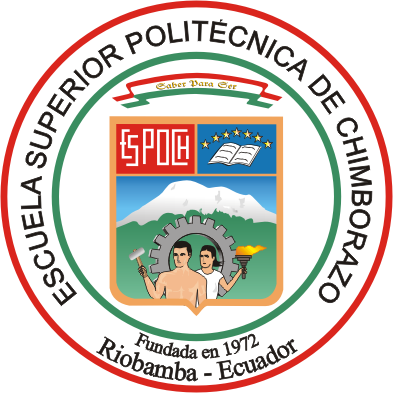 ESCUELA SUPERIOR POLITÉCNICA DE CHIMBORAZOFACULTAD DE INFORMÁTICA Y ELECTRÓNICAESCUELA DE INGENIERÍA ELECTRÓNICA EN CONTROL Y REDES INDUSTRIALES“PROCESAMIENTO DIGITAL DE IMÁGENES APLICADO AL CONTROL DE CALIDAD PARA LA ESTACIÓN DE ALMACENAMIENTO FESTO DE LA EIECRI”TESIS DE GRADOPrevia la obtención del título de INGENIERO EN ELECTRÓNICA, CONTROL Y REDES INDUSTRIALESPresentado porFIAMA CATHERIN VACACELA USINIAALEX SANTIAGO MANTILLA MIRANDARIOBAMBA – ECUADOR2015NOMBRE 					FIRMA			FECHAIng. Gonzalo SamaniegoDECANO DE LA FACULTAD DE INFORMÁTICA Y ELECTRÓNICA				 ……………………..		…………Ing. Alberto ArrellanoDIR.ESC.ING.ELECTRÓNICACONTROL Y REDES INDUSTRIALES	……………………..		…………Ing. Paúl Romero DIRECTOR DE TESIS			……………………..		………….Ing. Alberto ArellanoMIEMBRO DEL TRIBUNAL		……………………..		………….Lcdo. Carlos RodríguezDIRECTOR DPTO.DOCUMENTACIÓN			………………………	………….NOTA DE LATESIS			………………………….“Nosotros, Fiama Catherin Vacacela Usinia y Alex Santiago Mantilla Miranda somos responsables de las ideas, doctrinas y resultados expuestos en ésta tesis; y, el patrimonio intelectual de la Tesis de Grado pertenece a la ESCUELA SUPERIOR POLITÉCNICA DE CHIMBORAZO”	  …………………………………		   ………………………………	Fiama Catherin Vacacela Usinia		Alex Santiago Mantilla MirandaAUTORESÍNDICE DE ABREVIATURAS3-D	TridimensionalASCII	 American Standard Code for Information InterchangeCIM	Computer Integrate ManufacturingDDE 	Dynamic Data ExchangeDLL 	Dynamic-Link LibraryEIECRI	Escuela de Ingeniería en Electrónica Control y Redes IndustrialesESPOCH	Escuela Superior Politécnica de ChimborazoFBD	Function Block DiagramGPIB 	General Purpose Interface BusHMI	Human Machine InterfaceLabVIEW 	Laboratory Virtual Instrument Engineering WorkbenchLD 	LadderOPC 	OLE for Process ControlOSI  	Open System InterconnectionPC	Personal ComputerPCB	Printed Circuit BoardPLC	Programmable Logic ControllerRS232	Norma Recomendada 232RS485 	Norma Recomendada 485RTU 	Unidad Terminal RemotaST  	Structured TextTCP/IP 	Protoco de Control de Transmision / Protocolo de InternetUDP  	User Datagram ProtocolUSB  	Universal Serial BusVDC  	Unidad de Voltaje en Corriente ContinuaVI  	Virtual ImageÍNDICE GENERALÍNDICE DE ABREVIATURAS7ÍNDICE GENERAL8ÍNDICE DE FIGURAS12ÍNDICE DE TABLAS15INTRODUCCIÓN16CAPÍTULO I17MARCO REFERENCIAL171.1.	ANTECEDENTES	171.2.	JUSTIFICACIÓN	181.3.	OBJETIVOS	201.3.1.	Objetivo General	201.3.2.	Objetivos Específicos	201.4.	HIPÓTESIS	21CAPÍTULO II22MARCO TEÓRICO222.1.	NEUMÁTICA	222.1.1.	INTRODUCCIÓN	222.1.2.	Técnica Neumática	232.1.3.	Ventajas y Desventajas	242.1.4.	Aplicaciones	252.2.	ELECTRONEUMÁTICA	262.2.1.	Introducción	262.2.2.	Elementos	262.2.3.	Ventajas y Desventajas	272.2.4.	Aplicaciones	272.3.	CILINDROS NEUMÁTICOS	282.3.1.	Introducción	282.3.2.	Cilindro Neumático Doble Efecto	282.4.	ELECTROVÁLVULAS	292.4.1.	Introducción	292.4.2.	Electroválvula 5/2	292.5.	SENSORES	312.5.1.	Introducción	312.5.2.	Características de los Sensores	312.5.3.	Sensor Magnético	332.5.4.	Sensor Óptico	342.6.	UNIDAD DE MANTENIMIENTO	362.6.1.	Introducción	362.6.2.	Funcionamiento	372.7.	CONTROLADOR LÓGICO PROGRAMABLE	382.7.1.	Introducción	382.7.2.	Ventajas y Desventajas	392.7.3.	Lenguajes de programación	402.8.	PROTOCOLO MOD-BUS	432.8.1.	Introducción	432.8.2.	Características	43CAPÍTULO III45VISIÓN ARTIFICIAL453.1.	INTRODUCCIÓN	453.2.	PROCESAMIENTO DIGITAL DE IMÁGENES	463.3.	CAMPO DE APLICACIÓN DE LA VISIÓN ARTIFICIAL	473.3.1.	Navegación en Robótica	473.3.2.	Biología, Geología y Meteorología	473.3.3.	Medicina	483.3.4.	Identificación de construcciones e infraestructuras	493.3.5.	Manufactura e Industria	493.3.6.	Cartografía	513.4.	HARDWARE	513.4.1.	Cámara	513.5.	SOFTWARE	523.5.1.	LabVIEW	52CAPÍTULO IV57ADQUISICIÓN Y PROCESAMIENTO DIGITAL DE IMÁGENES574.1.	HERRAMIENTAS DE LABVIEW	574.1.1.	Stacked Sequence Structure	574.1.2.	While Loop	584.1.3.	Case Structure	584.1.4.	IMAQ Create VI	594.1.5.	IMAQdx Open Camara	594.1.6.	IMAQdx Configure Grab VI	604.1.7.	IMAQdx Grab VI	604.1.8.	IMAQ Extract Single Color Plane VI	604.1.9.	IMAQdx Close Camera VI	614.1.10.	IMAQ Dispose VI	614.1.11.	IMAQ Extract VI	614.1.12.	Image Display	624.1.13.	IMAQ Setup Learn Pattern 2 VI	624.1.14.	IMAQ Learn Pattern 2	624.1.15.	IMAQ Setup Match Pattern 2 VI	634.1.16.	IMAQ Match Pattern 2 VI	634.1.17.	IMAQ Clear Overlay VI	644.1.18.	IMAQ Overlay Line VI	644.1.19.	IMAQ Overlay Multiple Lines 2 VI	644.1.20.	IMAQ Overlay Oval VI	654.1.21.	IMAQ Image.ctl	654.2.	ADQUISICIÓN DE IMÁGENES	654.2.1.	Desarrollo de la Adquisición de Imágenes	674.3.	SELECCIÓN DEL PATRÓN	704.4.	ANÁLISIS DE LA IMAGEN	724.4.1.	Aprendizaje del Patrón	734.4.2.	Contraste entre Plantilla e Imagen en Tiempo Real	754.5.	COMUNICACIÓN  DEL ALGORITMO DE VISIÓN CON EL MECANISMO ELECTROMECÁNICO	774.5.1.	Introducción	774.5.2.	Protocolo ModBUS RTU	784.5.3.	Requerimientos para la comunicación	79CAPÍTULO V96DESARROLLO E IMPLEMENTACIÓN DEL SISTEMA ELECTROMECÁNICO	965.1.	DISEÑO MECÁNICO	965.1.1.	Descripción	965.1.2.	Trole o Mesa Rodante	975.1.3.	Mesa Perfilada de Aluminio	985.1.4.	Banda Transportadora	995.1.5.	Soporte de Cámara	1045.1.6.	Soporte de Sensores	1065.1.7.	Soporte de Cilindros Neumáticos	1075.1.8.	Soporte de Rampa	1095.2.	DISEÑO DEL CIRCUITO NEUMÁTICO	1095.2.1.	Descripción	1095.2.2.	Diagrama Neumático	1095.2.3.	Dimensionamiento de Actuadores Neumáticos	1105.3.	DISEÑO DEL SISTEMA DE CONTROL	1145.3.1.	Descripción	1145.3.2.	Tarjeta de Entradas y Salidas Syslink	1155.3.3.	Panel de Control	1175.4.	PROGRAMACIÓN DEL PLC TWIDO TWDLMDA20DTK	1175.4.1.	Descripción	1175.4.2.	Elaboración de la secuencia	1185.4.3.	Grafcet para el sistema de control de calidad	1195.4.4.	Programación en twido suite	1205.4.5.	Descripción del dispositivo	1215.4.6.	Asignación de entradas y salidas al PLC Twido TWDLMDA20DTK	121CAPÍTULO VI123PRUEBAS Y RESULTADOS1236.1.	ANÁLISIS Y PRUEBAS	1236.1.1.	Análisis del Sistema de Control de Calidad	1236.1.2.	Selección de la Muestra	1236.1.3.	Cálculo de la Muestra	1246.1.4.	Tabulación de Datos Obtenidos del Sistema de Control de Calidad	1256.2.	ANÁLISIS DE RESULTADOS	130CONCLUSIONES131RECOMENDACIONES132RESUMEN133ABSTRACT134BIBLIOGRAFÍA135Anexos139ÍNDICE DE FIGURASFigura II. 1 Cilindro Doble Efecto	29Figura II. 2 Funcionamiento de una válvula 5/2	30Figura II. 3 Electroválvula	30Figura II. 4 Sensor Magnético AIRTAC	34Figura II. 5 Sensor Óptico	36Figura II. 6 Filtro y Regulador AIRTAC	37Figura II. 7 Componentes del PLC	39Figura II. 8 Ejemplo de Programación en IL	41Figura II. 9 Ejemplo de Programación en Ladder	42Figura II. 10 Ejemplo de Programación FBD	42Figura II. 11 Ejemplo de Programación en Structured Text	43Figura II. 12 Formato General de las Tramas	44Figura III. 13 Relación entre la visión artificial y otras áreas afines	46Figura III. 14 Cámara Web Genius eFace	52Figura III. 15 Interfaces de un VI	53Figura III. 16 Panel Frontal de la Aplicación	54Figura III. 17 Diagrama de Bloques de la Aplicación	54Figura III. 18 Paleta de Herramientas	55Figura III. 19 Paleta de Controles	55Figura III.  20 Paleta de Funciones	56Figura IV. 21 Ventana de Estructura Secuencial	57Figura IV. 22 Estructura While Loop	58Figura IV. 23 Case Structure	59Figura IV. 24 IMAQ Create VI Descripción	59Figura IV. 25 IMAQdx Open Cámara Descripción	59Figura IV. 26 IMAQdx Configure Grab VI. Configuración	60Figura IV. 27 IMAQdx Grab VI. Descripción	60Figura IV. 28 IMAQ Extract Single Color Plane VI. Descripción	60Figura IV. 29 IMAQdx Close Camera. Descripción	61Figura IV. 30 IMAQ Dispose VI. Descripción	61Figura IV.  31 IMAQ Extract VI. Descripción	61Figura IV. 32 Visor Image Display	62Figura IV. 33 IMAQ Setuo Learn Pattern 2 VI. Configuración	62Figura IV. 34 IMAQ Learn Pattern 2. Descripción	63Figura IV. 35 IMAQ Setup Match Pattern 2 VI. Descripción	63Figura IV. 36 IMAQ Match Pattern 2 VI. Descripción	63Figura IV. 37 IMAQ Clear Overlay VI. Descripción	64Figura IV. 38 IMAQ Overlay Line VI. Descripción	64Figura IV. 39 IMAQ Overlay Multiple Lines  VI. Descripción	64Figura IV. 40 IMAQ Overlay Oval VI. Descripción	65Figura IV. 41 IMAQ Image.ctl	65Figura IV. 42 Adquisición de imágenes en LabVIEW	66Figura IV. 43 Asignación de Memoria Temporal	67Figura IV. 44 Selección e Inicialización de cámara	68Figura IV. 45 Extracción de Color de la Imagen	69Figura IV. 46 Cierre de Sesión de Cámara	70Figura IV. 47 Asignación de Memoria Temporal para la Imagen de Referencia	71Figura IV. 48 Panel Frontal Muestra de Extracción de la Plantilla	72Figura IV. 49 Diagrama de Bloques.  Muestra de Extracción de la Plantilla	72Figura IV. 50 Aprendizaje de Patrón	74Figura IV. 51 Selección de Plantilla	75Figura IV. 52 Diagrama de Bloques del Contraste entre Plantilla e Imagen	76Figura IV. 53 Detección de Pieza Errónea	77Figura IV. 54 Crear Nuevo Canal.	79Figura IV. 55 Nombre del Nuevo Canal.	80Figura IV. 56 Selección de Driver de Dispositivo.	80Figura IV. 57 Driver de Dispositivo.	81Figura IV. 58 Selección del Puerto de Comunicación. OPC Server	81Figura IV. 59 Optimizaciones	82Figura IV. 60 Resumen de Configuración de Nuevo Canal	82Figura IV. 61 Agregar Nuevo Dispositivo	83Figura IV. 62 Tipo de Comunicación	83Figura IV. 63 ID del Dispositivo	84Figura IV. 64 Tiempos de Respuesta	84Figura IV. 65 Tiempo de Espera para Degradación de Dispositivo	85Figura IV. 66 Creación de Base de Datos	85Figura IV. 67 Ajustes de Datos de Acceso	86Figura IV. 68 Ajustes de Encriptación de Datos	86Figura IV. 69 Máximo Tamaño de Bloques	87Figura IV. 70 Ajustes de Variable de Importación	87Figura IV. 71 Enmarcado	88Figura IV. 72 Manejo del Error	88Figura IV. 73 Resumen de Configuración del Nuevo Dispositivo	89Figura IV. 74 Nueva Etiqueta	89Figura IV. 75 Configuración de las Propiedades de la Etiqueta	90Figura IV. 76 Nuevo Etiqueta (Tag) Creado	90Figura IV. 77 Etiquetas Usadas por la Aplicación	91Figura IV. 78 Creación del I/O Server	91Figura IV. 79 Selección del OPC Cliente	92Figura IV. 80 Configuración OPC Cliente I/O Server	92Figura IV. 81 Creación de Variables	93Figura IV. 82 Tipo de Variable	93Figura IV. 83 Ubicación de la Variable	94Figura IV. 84 Visualización de la Nueva Variable	94Figura IV. 85 Variables de Conexión en VI de Bloques	95Figura V. 86 Diseño Mecánico	96Figura V. 87 Trole	97Figura V. 88 Mesa Perfilada de Aluminio	98Figura V. 89 Pieza de Sujeción de Nylon	98Figura V. 90 Perfil de Aluminio para Mesa	99Figura V. 91 Banda Transportadora	99Figura V. 92 Soporte de Banda Transportadora	100Figura V. 93 Placas para Soporte de Banda	101Figura V. 94 Rodillos	102Figura V. 95 Soporte Lateral de Rodillo	102Figura V. 96 Guía Lateral	103Figura V. 97 Perfil Base de Aluminio	104Figura V. 98 Soporte de Cámara	104Figura V. 99 Perfil de Aluminio Soporte de Cámara	105Figura V. 100 Base de Soporte de Cámara	105Figura V. 101 Soporte Superior Cámara	106Figura V. 102 Soporte de Sensor Óptico	107Figura V. 103 Soporte de Emisor del Sensor Laser	107Figura V. 104 Soporte de Cilindro de Detención	108Figura V. 105 Soporte de Cilindro de Selección	108Figura V. 106 Soporte de Rampa	109Figura V. 107 Diseño Neumático	110Figura V. 109 Código de Cilindro Compacto Serie ACQ	112Figura V. 110 Cilindro Compacto Airtac serie ACQ	112Figura V. 112 Cilindro Compacto Airtac serie SDA	113Figura V. 113 Curva Característica del Actuador Lineal	114Figura V. 114 Sistema Eléctrico	115Figura V. 115 Diseño de la Tarjeta Syslink en ISIS Proteus	116Figura V. 116 Diseño PCB de la Tarjeta Syslink	117Figura V. 117 Panel de Control	117Figura V. 118 PLC Twido TWDLMDA20DTK	118Figura V. 119 Secuencia Grafcet	119Figura V. 120 Ecuaciones extraídas del Grafcet	119Figura V. 121 Creación de un Nuevo Proyecto. TwidoSuite	120Figura V. 122 Descripción del Nuevo Proyecto	120Figura V. 123 Descripción del Dispositivo	121Figura VI. 124 Resultado Prueba Nº1	126Figura VI. 125 Resultado Prueba Nº2	128Figura VI. 126 Resultado Prueba Nº3	129ÍNDICE DE TABLASTabla IV. I Secuencia de Bits para la Transmisión ModBUS RTU	78Tabla V. II Designación de Actuadores Neumáticos	110Tabla V. III Especificaciones Cilindro Airtac	111Tabla V. IV  Código de Cilindro Compacto Serie SDA	113Tabla V. V Señales de Entrada al PLC	121Tabla V. VI Señales de Salida del PLC	122Tabla VI. VII Nivel de Confianza	124Tabla VI. VIII Número de la Muestra en la Prueba Nº1	125Tabla VI. IX Análisis de la Primera Prueba	126Tabla VI. X Número de la Muestra en la Prueba Nº2	127Tabla VI. XI Análisis de la Segunda Prueba	127Tabla VI. XII Número de la Muestra en la Prueba Nº3	128Tabla VI. XIII Análisis de la Tercera Prueba	129Tabla VI. XIV Eficiencia del Sistema	130INTRODUCCIÓNLa implementación de un sistema de procesamiento digital de imágenes para el control de calidad de la línea de ensamblajes de manómetros de la Escuela Superior Politécnica de Chimborazo, tiene como finalidad el aplicar nuevas tecnologías para la selección de piezas que no cumplan con los estándares de calidad impuestos por la empresa. La necesidad de la Escuela Superior Politécnica de Chimborazo ha sido la de contar con un sistema que brinde las garantías necesarias sobre la calidad del producto, del mismo modo, que se emitan una serie de reportes acerca del desenvolvimiento de la línea de ensamblaje para que se ejecuten las correcciones necesarias, y así, de esta forma, completar la línea de ensamblaje de manómetros que de forma didáctica nos brindara una mayor perspectiva de la industria automatizada.El sistema de control de calidad deberá actuar simultáneamente con el sistema SCADA cumpliendo con su propósito de reconocer patrones defectuosos de las piezas, proporcionando información necesaria para que las piezas defectuosas sean fácilmente retiradas de la línea de ensamblaje y no ser almacenadas posteriormente. CAPÍTULO IMARCO REFERENCIALANTECEDENTESEn la actualidad el desarrollo tecnológico e industrial ha cobrado niveles significativos en todos los estamentos de un mundo globalizado. Las industrias apuntan a la producción en serie como una de las alternativas más importantes para obtener elevados niveles de productividad, en tal virtud, contar con sistemas automatizados para el control de calidad es fundamental, porque estos permitirán reducir los niveles de productos defectuosos que, en lo posterior, afectarán al consumidor final y consecuentemente a la empresa productora del bien.Los sistemas de calidad tienen una tendencia a ser controlados por computadora como así lo expresa Besterfield (2009) “Las computadoras juegan un papel esencial en la función de la calidad. Efectúan operaciones muy sencillas con gran rapidez y con una exactitud excepcionalmente grande. Una computadora debe ser programada para ejecutar esas operaciones sencillas en el orden correcto para lograr determinada tarea. Se puede programar las computadoras para ejecutar cálculos complicados, para controlar un proceso o una prueba, para analizar datos, para escribir informes y obtener información a voluntad.”Por lo que el desarrollo de nuevas tecnologías y las aplicaciones que se les da a las mismas son de diversos usos, por ejemplo, la visión artificial se ha convertido en una de las herramientas más utilizadas en la industria, debido a que se puede realizar una inspección de tareas repetitivas de gran velocidad, que normalmente lo realizaba el personal.Bajo esta perspectiva, la Escuela Superior Politécnica de Chimborazo, cuenta con la capacidad de diseñar e implementar sistemas para el control de calidad basados en la utilización de visión artificial, de modo que se busca la implementación de un sistema para procesamiento digital de imágenes aplicado al control de calidad para la estación de almacenamiento FESTO de la EIECRIJUSTIFICACIÓNLa línea de ensamblaje de manómetros que dispone la institución educativa como un recurso didáctico para el proceso de enseñanza y aprendizaje de varias disciplinas como: automatización, redes industriales y CIM, en la actualidad no posee un sistema de clasificación de piezas defectuosas, disminuyendo así el grado de confiabilidad de los productos elaborados, afectando su desenvolvimiento tanto como un recurso pedagógico o como componente industrial con el que se produce el ensamblaje de manómetros útiles en la industria, por lo que se desea realizar la implementación de un sistema de control de calidad del producto terminado a través de visión artificial, mediante el uso de una cámara web, realizando el procesamiento mediante software, el que enviará señales que permitirán al PLC tomar la decisión adecuada para proceder con el almacenamiento o desecho del elemento dependiendo de su estado físico.El interés de los autores sobre la implementación del sistema de control de calidad del equipo industrial, gira alrededor de dos componentes: primero, la posibilidad cierta de aplicar los conocimientos teóricos en la práctica en el lugar de los hechos y, segundo, contribuir con un aporte intelectual, científico y tecnológico para el correcto funcionamiento de la línea de ensamblaje de manómetros y que su entrada en operación cumpla el objetivo con el cual fue adquirido: ensamblaje de manómetros rojos, negros y plateados, los mismos que pasarán a través del filtro de control de calidad, mediante la aplicación de la visión artificial como parte del proceso de producción.Al contar con este sistema se podrá completar a cabalidad la línea de ensamblaje desde su punto de partida hasta el almacenamiento donde concluye el proceso industrial.La universidad está en capacidad operativa de proveer un servicio a la comunidad y muy especialmente al sector industrial con la capacitación en el proceso industrial de líneas de ensamblaje con diferentes fines y propósitos.El control de la calidad de la producción mediante la visión artificial se ha convertido una necesidad imperiosa en los procesos industriales a todo nivel, pues la rapidez de los procesos y complejidad de las operaciones impide que la acción humana tenga un resultado satisfactorio, no así la acción que cumple un dispositivo electrónico como una cámara web, que analizará los patrones defectuosos, descartará de la línea de ensamblaje y se obtendrá al final, únicamente productos que cumplan los estándares de calidad y eficiencia. OBJETIVOSObjetivo GeneralProcesar imágenes digitalmente para aplicar en el control de calidad de la estación de almacenamiento FESTO, en la línea de ensamblaje de manómetros de la Escuela de Ingeniería Electrónica en Control y Redes Industriales de la Escuela Superior Politécnica de Chimborazo Objetivos EspecíficosEvaluar el estado de arte del procesamiento de imágenes aplicado al control de calidad de procesos industriales.Diseñar e implementar el dispositivo electrónico que permitan el procesamiento de imágenes.Integrar dos estaciones del proceso de ensamblaje de manómetros y verificar el control de calidad en la línea de montaje mediante el procesamiento de imágenes. Determinar el grado de precisión del sistema de control de calidad incorporado a la estación de almacenamiento FESTO en la línea de montaje de manómetros de la EIECRI de la ESPOCH HIPÓTESIS El procesamiento digital de imágenes aplicado al control de calidad para la estación de almacenamiento FESTO en la línea de ensamblaje de manómetros de la Escuela de Ingeniería Electrónica en Control y Redes Industriales de la Escuela Superior Politécnica de Chimborazo permitirá detectar imperfecciones en los productos elaborados.  CAPÍTULO IIMARCO TEÓRICONEUMÁTICAINTRODUCCIÓN El concepto moderno de neumática trata del fenómeno y aplicaciones de la sobrepresión o depresión (vacío) del aire, la mayoría de las aplicaciones neumáticas se basan sobre el aprovechamiento de la sobrepresión.Según su actual definición la neumática es una técnica moderna pero según su concepción original es una de las formas de energía más antiguas de entre las conocidas por el hombre. Existen manuscritos del siglo I de nuestra era en donde se describen mecanismos accionados por aire caliente .La neumática ha ido evolucionando y lo seguirá haciendo según las necesidades de la industria ofreciendo una extensa gama de productos, la concepción y estudio de los sistemas neumáticos requiere el conocimiento de los elementos neumáticos y su funcionamiento así como la interconexión entre ellos. La energía neumática emplea el aire comprimido como fuente de potencia, tiene cualidades excelentes entre las que se destacan:El aire es abundante y baratoSe transforma y almacena fácilmenteEs limpio, no contamina y carece de problemas de combustión con la temperatura Técnica NeumáticaLa técnica neumática junto a la oleo hidráulica constituyen hoy día el complemento ideal de la mecánica en cualquier proceso de producción moderno. Muchos problemas de ingeniería, a lo largo de los años, han sido resueltos mediante la mecánica tradicional, pero con la incorporación relativamente reciente de estas tecnologías se ha conseguido simplificar las máquinas haciendo más sencillos los movimientos, a la vez que se ha logrado cierto grado de automatización de forma sencilla y económica. La automatización se ha convenido con el paso del tiempo en una necesidad cotidiana, que no sólo afecta ya a las grandes empresas, sino a cualquier industria independientemente de su capacidad de producción. Se trata de sustituir los procesos manuales por mecanismos y máquinas automáticos, que eviten en lo posible la participación directa del hombre para lograr mayor rapidez y seguridad en los sistemas productivos.La neumática juega aquí un papel importante debido, sobre todo, a que resulta muy flexible y capaz de ser utilizada en prácticamente cualquier tipo de industria. De los diferentes campos donde se aplica, cabe destacar: máquinas y mecanismos diversos en la industria en general, elevación y transporte, industria alimentaria, manipulación y robotización, medida y control, automoción, obras públicas, agricultura, etc.Al igual que la energía eléctrica, la energía neumática suele encontrarse fácilmente disponible. Cualquier taller o industria, por pequeña que sea, posee un compresor general que alimenta diferentes puntos de la planta de producción, desde donde se toma para ser utilizada. El proyectista de sistemas neumáticos diseña el equipo, conecta el dispositivo o máquina a esos puntos, y se olvida por completo de la producción de la energía .La neumática y la oleo hidráulica son técnicas de transmisión de energía muy similares. Ambas emplean tuberías para el transporte del fluido: aire en el primer caso, y aceite en el segundo. En las dos formas de transmisión se eleva el fluido a una determinada presión, que en la oleo hidráulica es bastante más elevada. Los componentes empleados son también muy parecidos y sólo diferenciados en la mayor robustez de los segundos, empleándose incluso los mismos símbolos normalizados. Para decidir entre la instalación de uno u otro se toma como criterio el límite de 30.000 N de empuje directo de la neumática.Ventajas y DesventajasLas ventajas que presenta el uso de la neumática son el bajo coste de sus componentes, su facilidad de diseño e implementación y el bajo par o la fuerza escasa que puede desarrollar a las bajas presiones con que trabaja (típico 6 bar) lo que constituye un factor de seguridad. Otras características favorables son el riesgo nulo de explosión, su conversión fácil al movimiento giratorio así como al lineal, la posibilidad de transmitir energía a grandes distancias, una construcción y mantenimiento fáciles y la economía en las aplicaciones.Entre las desventajas figura la imposibilidad de obtener velocidades estables debido a la compresibilidad del aire, altos costes de la energía neumática, las posibles fugas que reducen el rendimiento. Además  producen cierta contaminación auditiva por los altos niveles de ruido generados por la descarga del aire a la atmosfera, además que debido a las presiones con las que trabaja no permite que se ejerza gran fuerza.AplicacionesLa aplicación generalizada de la neumática en la industria es relativamente reciente, ya que, al igual que otras formas de transmisión de energía fue implantándose poco a poco hasta lograr el nivel de utilización alcanzado hoy en día. Continuamente ha ido desarrollándose y ampliándose su campo de aplicación, hasta no hace mucho en el mercado se encontraba el clásico cilindro y algunas válvulas elementales, aun con esta escases de medios y a través de este valioso medio de fuerza, se diseñaron miles de mecanismos con aplicación de fuerza directa del cilindro en unos, y transformando el movimiento lineal en otros. Estas posibilidades múltiples de los cilindros siguen existiendo y es con mucha ventaja, el dispositivo más comúnmente empleado para desarrollar trabajo, además del cilindro clásico convencional, existe en la actualidad otros cilindros y actuadores con características peculiares que facilitan enormemente la solución directa de muchos problemas mecánicos: cilindros de carrera corta, de membrana, de varias etapas, multiplicadores de fuerza, accionadores de giro, de paletas y de cremallera, motores neumáticos, unidades de avance oleo neumáticas y otros.ELECTRONEUMÁTICAIntroducciónEs una de las técnicas de automatización que en la actualidad viene cobrando gran importancia en la utilización en los procesos a nivel industrial. Su evolución fue a partir de la neumática, disciplina bastante antigua que revolucionó la aplicación de los servo mecanismos para el accionamiento de sistemas de producción industrial.Con los avances de las técnicas de la electricidad y la electrónica se produjo la fusión de métodos y dando así el inicio de los sistemas electroneumáticos en la industria los cuales resultaban más compactos y óptimos a diferencia de los sistemas puramente neumáticos. Elementos Dentro de los elementos de un sistema electroneumático es importante reconocer el sistema de mando, para elaborar un correcto esquema de conexiones.Cada uno de los elementos de la cadena de mando cumple una tarea determinada en el proceso de transmisión de señales.La eficacia de  esta estructuración de un sistema de bloques de funciones se ha comprobado en las siguientes tareas:Disposición de los elementos en el esquema de conexionadoEspecificación del tamaño nominal, la corriente nominal  y la tensión nominal de los componentes eléctricosEstructura y puesta en marcha del mandoIdentificación de los componentes al efectuar trabajos de mantenimiento .Ventajas y DesventajasVentajasMenores costos que la hidráulica o la electricidad netaMediana fuerzaAltas velocidades de operaciónMenor riesgo de contaminación por fluidos DesventajasAltos costos de producción del aire comprimidoAlto nivel sonoroNo se puede manejar grandes fuerzasEl uso del aire comprimido, si no es usado correctamente, puede generar riesgos para el ser humanoAplicacionesApertura y cierre de compuertas de una represa hidroeléctricaActivación de ascensoresApertura y cierre de una puerta eléctricaPara regular el nivel en un depósito de líquido .CILINDROS NEUMÁTICOS IntroducciónLos cilindros neumáticos son, por regla general, los elementos que realizan el trabajo. Su función es la de transformar la energía neumática en trabajo mecánico de movimiento rectilíneo, que consta de carrera de avance y carrera de retroceso. Generalmente, el cilindro neumático está constituido por un tubo circular cerrado en los extremos mediante dos tapas, entre las cuales se desliza un émbolo que separa dos cámaras. Al émbolo va unido un vástago que sale a través de una o ambas tapas, permite utilizar la fuerza desarrollada por el cilindro en virtud de la presión al actuar sobre las superficies del émbolo .Cilindro Neumático Doble EfectoLos cilindros de doble efecto son aquellos que realizan tanto su carrera de avance como la de retroceso por acción del aire comprimido. Su denominación se debe a que emplean las dos caras del émbolo (aire en ambas cámaras), por lo que estos componentes sí que pueden realizar trabajo en ambos sentidos .Sus componentes internos son prácticamente iguales a los de simple efecto, con pequeñas variaciones en su construcción. Algunas de las más notables las encontramos en la culata anterior, que ahora ha de tener un orificio roscado para poder realizar la inyección de aire comprimido (en la disposición de simple efecto este orificio no suele prestarse a ser conexionado, siendo su función la comunicación con la atmósfera con el fin de que no se produzcan contrapresiones en el interior de la cámara) .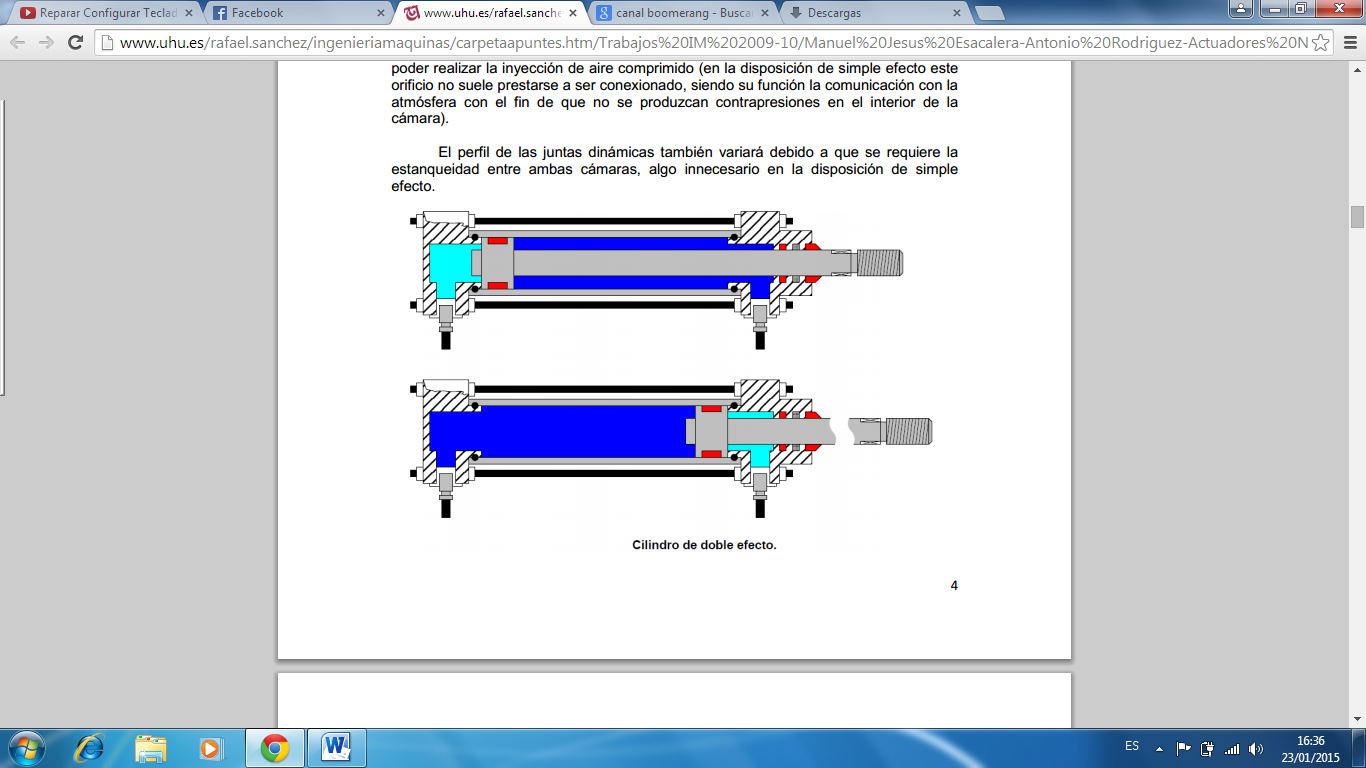 Figura II. 1 Cilindro Doble EfectoFuente: http://iem-ita.blogspot.com/2013/09/23-acomuladores-neumaticos-e-hidraulicos.htmlELECTROVÁLVULASIntroducción Una electroválvula es una válvula electromecánica, diseñada para controlar el paso de un fluido por un conducto o tubería. La válvula se mueve mediante una bobina solenoide. Generalmente no tiene más que dos posiciones: abierto y cerrado o todo y nada.Las electroválvulas se usan en multitud de aplicaciones para controlar el flujo de todo tipo de fluidos . Electroválvula 5/2Estas válvulas, de cinco vías y dos posiciones, se pueden considerar una ampliación de las válvulas 4/2; la única diferencia está en que éstas poseen una vía más (lleva dos escapes). Sin embargo, resultan más baratas de construir.En este caso, cuando la válvula está en reposo, la corredera permite el paso de 1 hacia 2 y la vía de utilización (4) se pone a escape (5). Al accionar la válvula, 1 se comunica con 4, y 2 se comunica con el escape (3) . 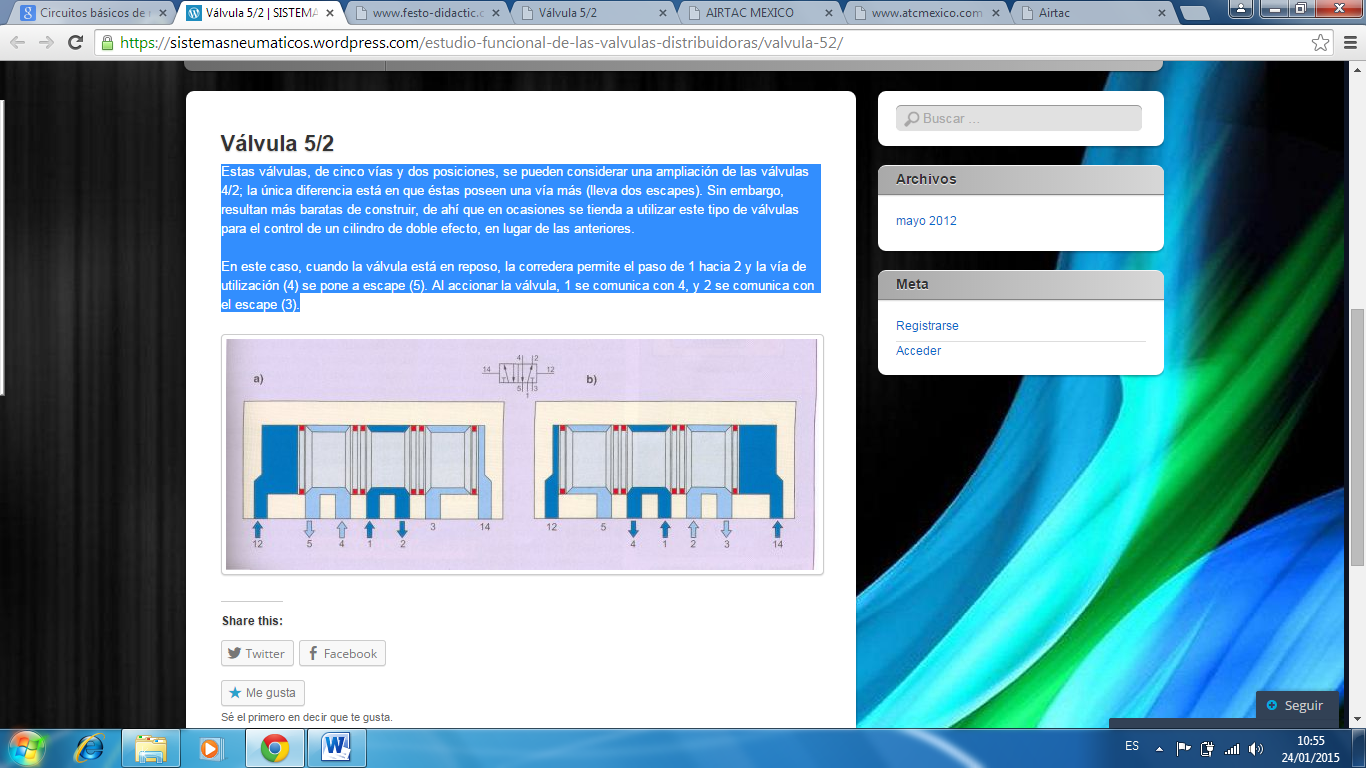 Figura II. 2 Funcionamiento de una válvula 5/2Fuente: https://sistemasneumaticos.wordpress.com/estudio-funcional-de-las-valvulas-distribuidoras/valvula-52/La aplicación más usual de la válvula 5/2 es controlar el avance y retroceso de un cilindro de doble efecto, en una posición de la válvula el cilindro avanza y en la otra retrocede.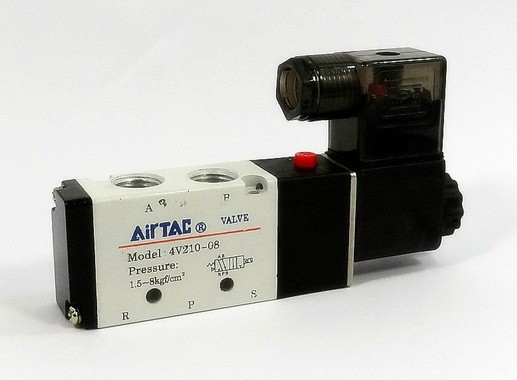 Figura II. 3 ElectroválvulaFuente: http://automaqperu.com/archivos/pdf/2efa9b_4V200.PDFSENSORESIntroducción Un sensor convierte una señal física de un tipo, en señal física de otra naturaleza por lo general a eléctrica para poder ser cuantificada, esto por el tipo de aplicaciones industriales que se les da.Los sensores son elementos fundamentales en todo tipo de sistema automático, y como tal precisan un estudio adecuado tanto de sus características como de sus aplicaciones .Una de las mayores ventajas de emplear sensores es que convierten las distintas señales en señales  eléctricas, pues resulta mucho más sencillo transmitir estas señales que señales mecánicas. Además existen muchos medios para procesar, medir y presentar esta información Características de los SensoresExactitudSe entiende por exactitud que el valor verdadero de la variable se pueda detectar sin errores sistemáticos positivos o negativos en la medición. Sobre varias mediciones de la variable, el promedio entre el valor real y el valor detectado tendera a ser cero.PrecisiónLa precisión significa que existe o no una pequeña variación aleatoria en la medición de la variable, la dispersión de los valores de una serie de mediciones será mínima.Rango de FuncionamientoEl sensor debe tener un amplio rango de funcionamiento y debe ser exacto y preciso en todo el rango.Velocidad de RespuestaEl sensor debe ser capaz de responder a las variaciones detectadas en un tiempo mínimo. Lo ideal sería una respuesta instantánea.CalibraciónEl sensor debe ser fácil de calibrar. El tiempo y los procedimientos para llevar a cabo el proceso de calibración deben ser mínimos. Además, el sensor no debe necesitar una calibración frecuente.FiabilidadEl sensor debe tener una alta fiabilidad. No debe estar sujeto a fallas frecuentes durante el funcionamiento .De acuerdo a la función que cumple o a sus aplicaciones existen muchas formas de clasificar los sensores, entre los cuales tenemos:Sensor MagnéticoIntroducciónLos sensores magnéticos detectan una variación en  el campo magnético en respuesta a la variación de alguna magnitud física. Están basados en el efecto hall por lo que se conocen como sensores de efecto hall. Se caracterizan principalmente por ser dispositivos de estado sólido, no tener partes móviles, compatibilidad con otros circuitos analógicos y digitales, margen de temperatura amplio, buena repetitividad y frecuencia de funcionamiento relativamente alta.Se utilizan normalmente como sensores de precisión, velocidad y corriente eléctrica.VentajasDetección de objetos a través de plásticoDetección del objeto a través de medios agresivos, a través de paredes protectoras de teflón Detección de objeto en áreas de alta temperaturaReconocimiento de la codificación usando imanesAplicaciónEl campo de aplicación de los sensores de efecto hall es extremadamente amplio. Por ejemplo se pueden emplear como medidores de campo magnético o gaussimetro. Los sensores de efecto hall lineales son ideales para la medición de corrientes cubriendo un rango que se extiende desde pocos miliamperios hasta cientos de amperios.Los sensores de efecto hall también tienen múltiples aplicaciones en la industria automotriz, por ejemplo para medir velocidades de rotación o detectar un determinado elemento .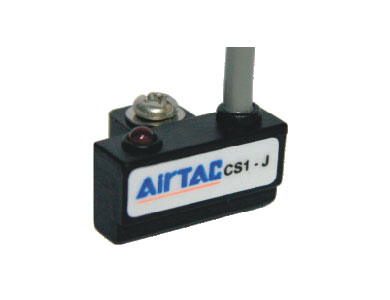 Figura II. 4 Sensor Magnético AIRTACFuente: http://industriassanfor.com/pdf/catalogo-airtac.pdfSensor ÓpticoIntroducciónSon dispositivos que detectan señales para actuar en un determinado proceso u operación, teniendo en cuenta las siguientes características:Son dispositivos que actúan por inducción al acercársele un objetoNo requiere contacto directo con el material a sensar Son los más comunes y utilizados en la industriaSe encuentran encapsulados en plástico para proveer una mayor facilidad de montaje y protección ante posibles golpesCaracterísticasSon de confección pequeña, pero robustosMayor distancia de operación Detectan cualquier material Larga vida útil Principio de OperaciónSistema de protección tipo barrera en rejillas de acero en una prensa hidráulica donde la seguridad del operario es primordialDetección de piezas que viajan a muy alta velocidad en una línea de producción Detección de piezas en el interior de pinzas, está constituida por un emisor y receptor de infrarrojos ubicado uno frente a otro, de tal forma que la interrupción de la señal, es el indicador de un objeto en el interior de las pinzas Aplicaciones Control de cintas transportadorasControl de alta velocidadDetección de movimientoConteo de piezasSensado de aberturas en sistemas de seguridad y alarma . 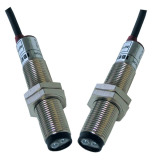 Figura II. 5 Sensor ÓpticoFuente: http://ibestchina2010.en.made-in-china.com/product/FoamyAGOZhkI/China-M12-Photoelectric-Sensor-Photo-Sensor-Photoeye-IBEST-.htmlUNIDAD DE MANTENIMIENTO IntroducciónEl aire atmosférico contiene impurezas en suspensión y una cierta cantidad de agua en forma de vapor, que dependiendo de la temperatura, presión y del grado de humedad es posible que pase a fase líquida, lo cual es indeseable para cualquier componente neumático. Por lo tanto es necesario que cualquier sistema neumático tenga un buen suministro de aire para garantizar además del adecuado funcionamiento del sistema la durabilidad de las piezas.Para este caso es necesario utilizar un componente a la entrada del sistema neumático capaz de: extraer impurezas del aire tales como óxidos; disminuir la humedad del aire; lubricar el aire para garantizar la lubricación de piezas con movimientos relativos (como el vástago de un compresor). Dicho componente es la llamada unidad de mantenimiento.Funcionamiento Los filtros del aire comprimido retienen las partículas sólidas y las gotas de humedad contenidas en el aire. Los filtros llamados Ciclónicos tienen doble función: El aire al entrar pasa a través de placas que fuerzan una circulación rotativa, así las grandes partículas sólidas y el líquido se depositan en las paredes del  vaso o copa, por la acción centrífuga. Luego el aire atraviesa el elemento filtrante principal, de malla metálica, papel, o metal sinterizado. Este filtro de entre 20 a 40 micrones retiene las partículas sólidas. Esta acción de filtrado se denomina "mecánica" ya que, afecta a la contaminación mecánica del aire, y no a su contenido de humedad.Las partículas más grandes, son retenidas por el filtro sinterizado, mientras que los líquidos son desviados al vaso del filtro. El líquido condensado en el vaso o copa del filtro se debe vaciar periódicamente, ya que si no podría ser arrastrado por la corriente del aire comprimido al circuito.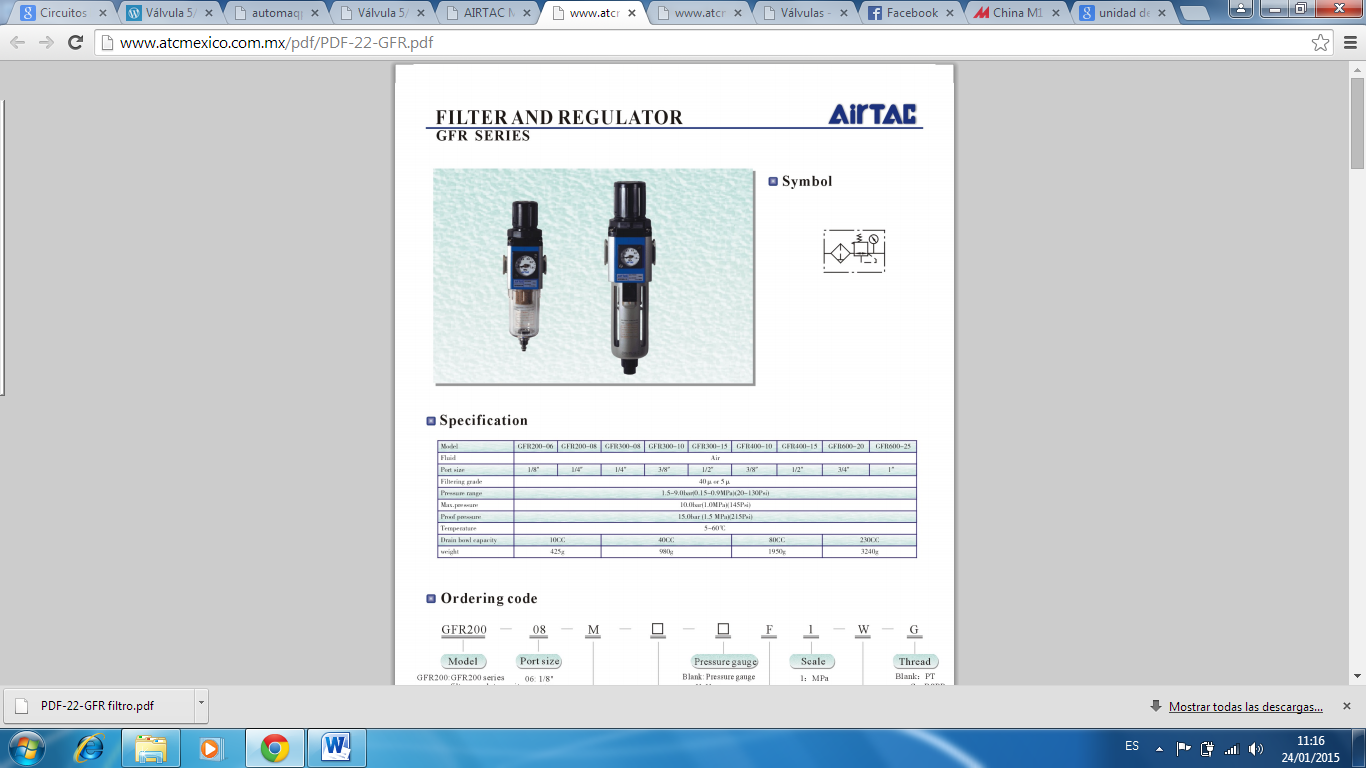 Figura II. 6 Filtro y Regulador AIRTACFuente: http://www.atcmexico.com.mx/pdf/PDF-22-GFR.pdfCONTROLADOR LÓGICO PROGRAMABLEIntroducción Un controlador lógico programable o PLC (Programmable Logic Controller) es un computador especialmente diseñado para la automatización industrial, para el control de una maquina o proceso industrial. A diferencia de un computador tradicional, un PLC no tiene teclado, pantalla ni ratón, tampoco tiene disco duro ni Windows. Pero internamente si es un computador, con su hardware: procesadores, memoria, puertos de comunicación, etc. Y con su software: un sistema operativo (que es llamado firmware), y una programación específica para la aplicación o el caso particular en que se está usando. La principal diferencia entre un PC y un PLC es que contiene múltiples canales para medir distintas señales provenientes de sensores instalados en la maquina o proceso que controlan. Y también tienen canales de salida de señales que actúan sobre la maquina o proceso que controlan.  Un PLC permite controlar o proteger un proceso industrial, posibilitando además las opciones de monitoreo y diagnóstico de condiciones, presentándolas en un HMI o pantalla de peración . 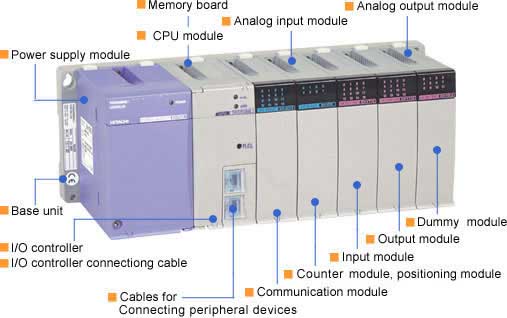 Figura II. 7 Componentes del PLCFuente: http://www.rocatek.com/forum_plc1.phpVentajas y DesventajasVentajasControl más preciso.Mayor rapidez de respuesta.Flexibilidad Control de procesos complejos.Facilidad de programación.Seguridad en el proceso.Empleo de poco espacio.Fácil instalación.Menos consumo de energía.Mejor monitoreo del funcionamiento.Menor mantenimiento.Detección rápida de averías y tiempos muertos.Menor tiempo en la elaboración de proyectos.Posibilidad de añadir modificaciones sin elevar costos.Menor costo de instalación, operación y mantenimiento.Posibilidad de gobernar varios actuadores con el mismo autómata.DesventajasMano de obra especializadaCentraliza el procesoCondiciones ambientales apropiadasMayor costo para controlar tareas muy pequeñas o sencillas .Lenguajes de programación Los PLCs manejan varios lenguajes de programación definidos por el estándar internacional IEC 61131 los cuales son:Instruction List (IL), textoEl lenguaje IL no es más que la representación en forma de texto del lenguaje grafico “Ladder”. Es el más antiguo de los lenguajes de programación de PLC .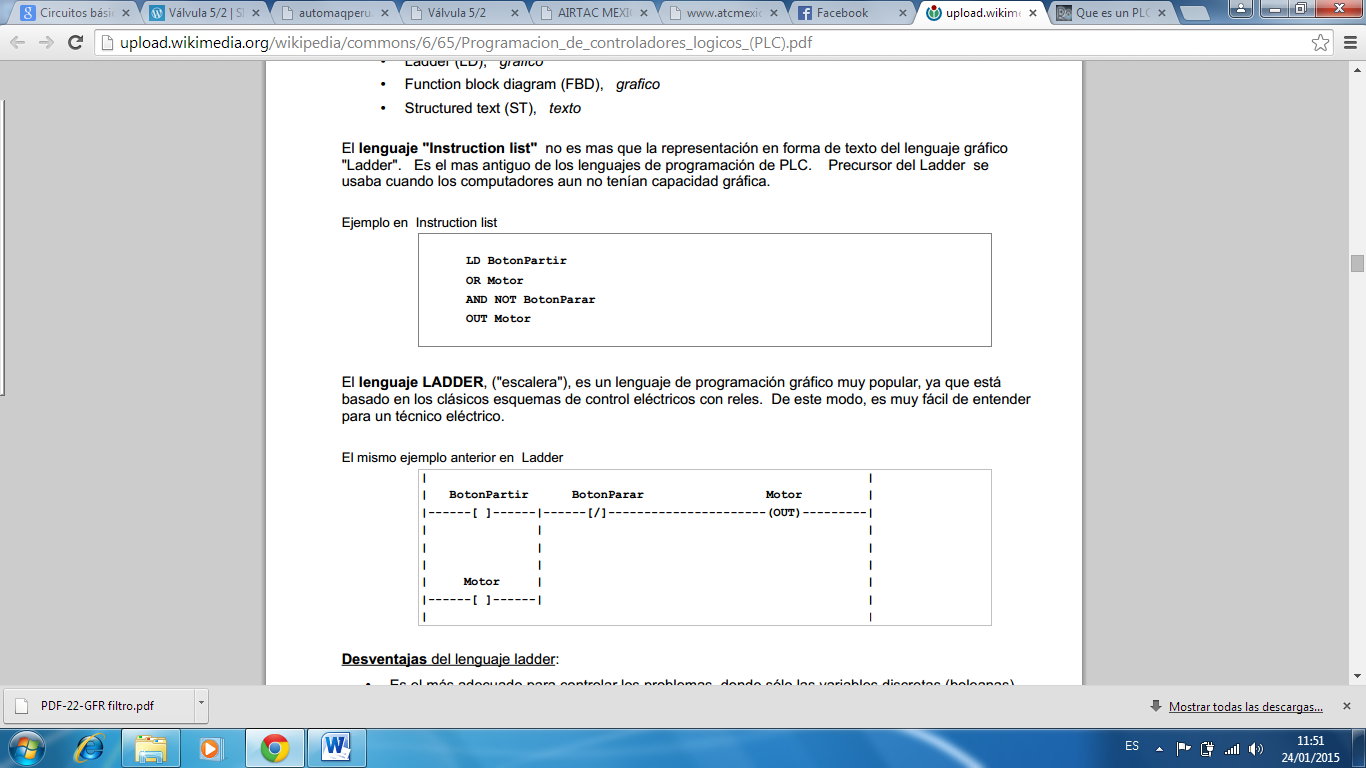 Figura II. 8 Ejemplo de Programación en ILFuente: http://upload.wikimedia.org/wikipedia/commons/6/65/Programacion_de_controladores_logicos_(PLC).pdfLadder (LD), gráficoEl lenguaje Ladder, es un lenguaje de programación gráfico muy popular, ya que está basado en los clásicos esquemas de control eléctrico con relés, de este modo es muy fácil de entender para un técnico eléctrico. Desventajas:Es el más adecuado para controlar los problemas, donde solo las variables discretas (booleanas) son necesarias y/o donde  son el problema principal de control.Es difícil manipular las variables analógicas y expresar las operaciones aritméticasTiene un suporte muy limitado para las matrices y bucles, resultando a menudo en la duplicación de código . 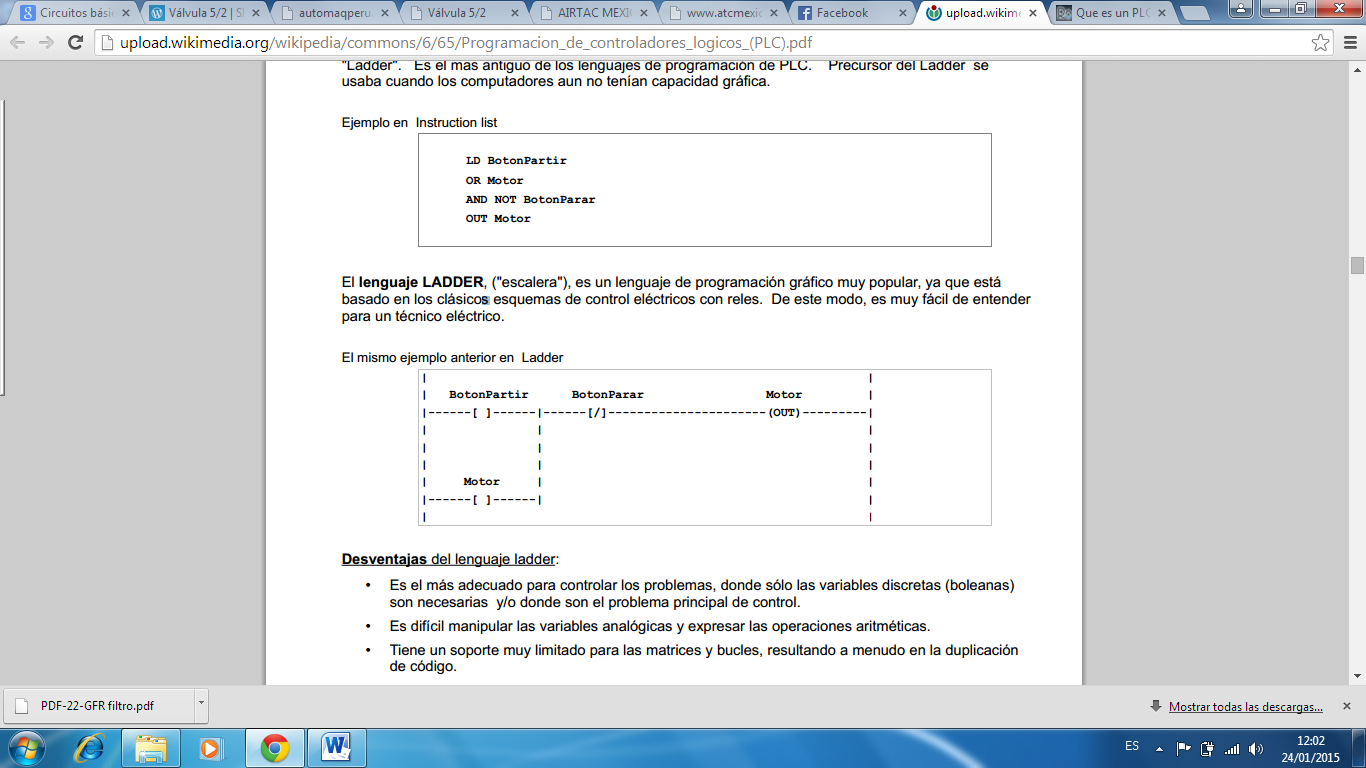 Figura II. 9 Ejemplo de Programación en LadderFuente: http://upload.wikimedia.org/wikipedia/commons/6/65/Programacion_de_controladores_logicos_(PLC).pdf Function Block Diagram (FBD), gráficoEl lenguaje FBD es el lenguaje gráfico, que describe una función entre las variables de entrada y variables de salida, como un conjunto de bloques elementales que están conectados por líneas de conexión . 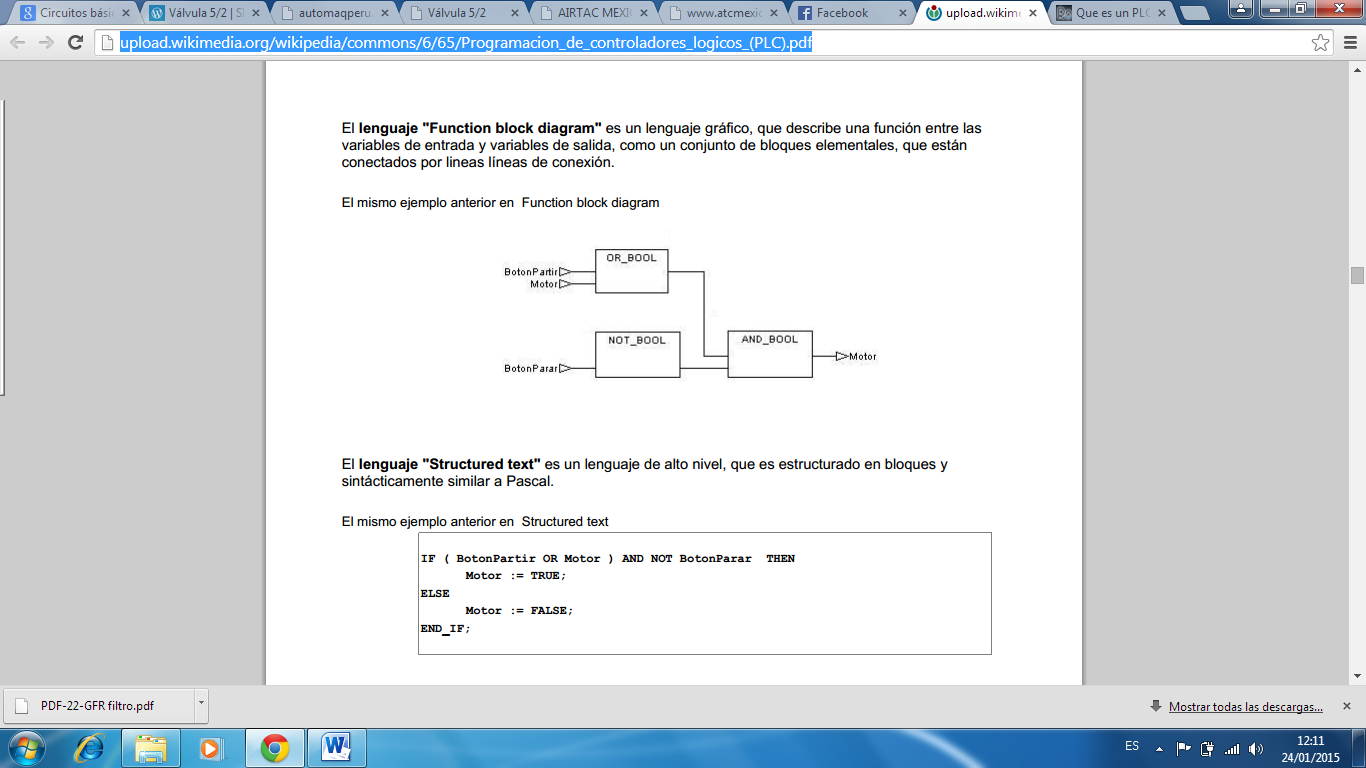 Figura II. 10 Ejemplo de Programación FBDFuente: http://upload.wikimedia.org/wikipedia/commons/6/65/Programacion_de_controladores_logicos_(PLC).pdfStructured Text (ST), texto ST es un lenguaje de alto nivel, que es estructurado en bloques y sintácticamente similar a Pascal. Ventajas:Soporta instrucciones aritméticas complejas Soporta instrucciones anidadasSoporta ciclos de iteración (repeat-until, while-do)Soporta ejecución condicional (if-then-else, case)Es fácil agregar comentarios que explican la lógica .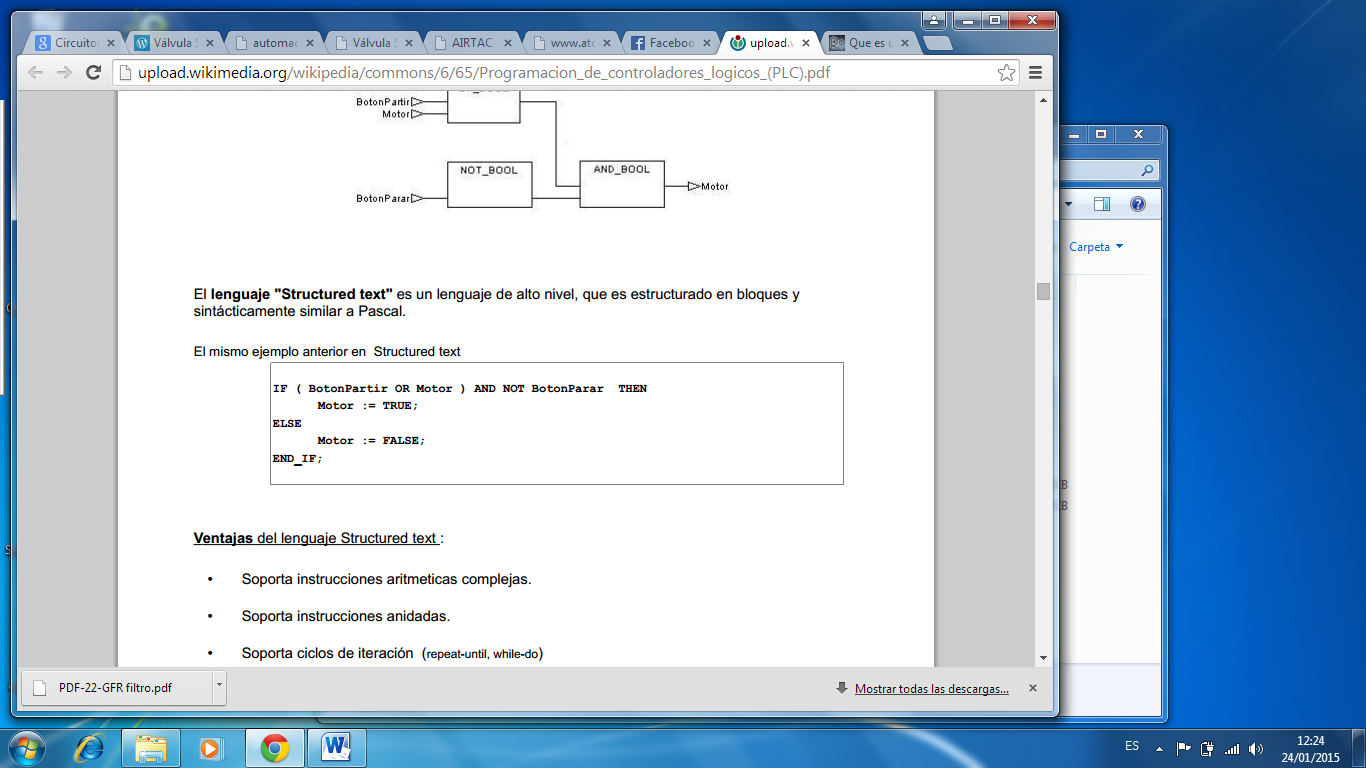 Figura II. 11 Ejemplo de Programación en Structured TextFuente: http://upload.wikimedia.org/wikipedia/commons/6/65/Programacion_de_controladores_logicos_(PLC).pdfPROTOCOLO MOD-BUSIntroducciónDesarrollado por la Modicon para la comunicación de PLCs, debido a su simplicidad y especificación abierta actualmente es utilizado por diferentes fabricantes. Entre los dispositivos que lo utilizan podemos mencionar: PLC, HMI, RTU, Drivers, Sensores y Actuadores remotos. El protocolo establece como los mensajes se intercambian en forma ordenada y las detecciones de errores.Características Control de acceso al medio tipo Maestro/Esclavo.El protocolo especifica: formato de trama, secuencias y control de errores.Existen dos variantes en el formato: ASCII y RTUSolo especifica la capa de enlace del modelo OSI A cada esclavo se le asigna una dirección fija y única en el rango de 1 a 247. La dirección 0 está reservada para mensajes de difusión sin respuesta .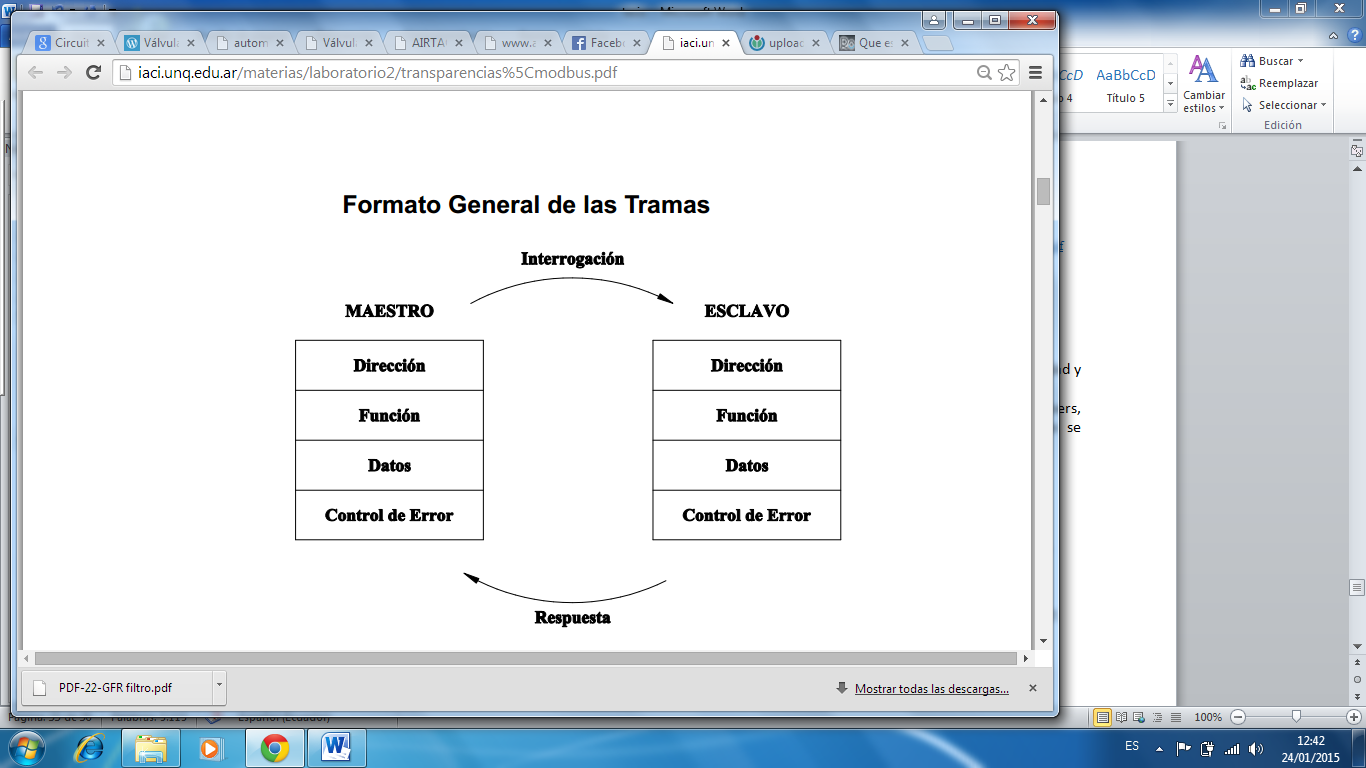 Figura II. 12 Formato General de las TramasFuente: http://iaci.unq.edu.ar/materias/laboratorio2/transparencias%5Cmodbus.pdfCAPÍTULO IIIVISIÓN ARTIFICIAL INTRODUCCIÓNLa Visión Artificial es una gran herramienta para establecer la relación entre el mundo tridimensional y sus vistas bidimensionales tomadas de él. Por medio de esta teoría se puede hacer, por una parte, una reconstrucción del espacio tridimensional a partir de sus vistas y, por otra parte, llevar a cabo una simulación de una proyección de una escena tridimensional en la posición deseada a un plano bidimensional .La visión artificial está constituida por una serie de procedimientos orientados al procesamiento de imágenes. Estos procesos son: Captación de imágenes: Obtención de la imagen visual del objeto a inspeccionar.Memorización de la información: Conjunto de operaciones a realizar para resolver el problema. Procesado: Tratamiento de la imagen mediante las instrucciones aplicadas.Interpretación de los resultados: Actuación sobre el entorno (aparato, pieza, elemento), en función del resultado obtenido PROCESAMIENTO DIGITAL DE IMÁGENES El procesamiento digital de imágenes aplica distintos tipos de procesos para facilitar la búsqueda de información en imágenes digitales, logrando así una especie de filtrado de la misma que se utilizara con diversos propósitos o fines.   El procesamiento está basado en:Propiedades geométricas (forma, tamaño, etc.)Propiedades de los Materiales (color, iluminación, textura, etc.) 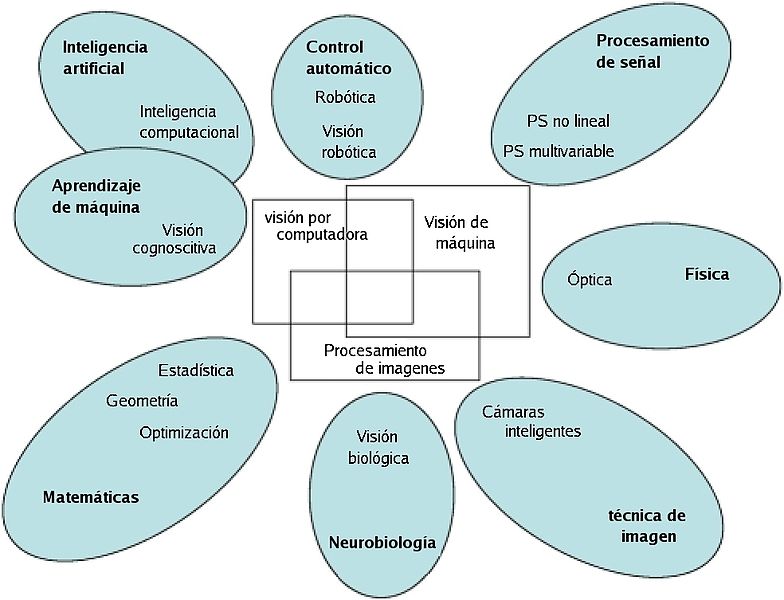 Figura III. 13 Relación entre la visión artificial y otras áreas afinesFuente: http://es.wikipedia.org/wiki/Visi%C3%B3n_artificialCAMPO DE APLICACIÓN DE LA VISIÓN ARTIFICIALNavegación en RobóticaEn este caso la visión es un elemento multisensorial. La información procedente de la de la visión es validada, comparada y finalmente integrada con el resto de la información proporcionada por otro tipo de sensores. El resultado es la reconstrucción de la escena 3-D, que permite la navegación autónoma del sistema.Al tratarse de la navegación en robótica su objetivo es imitar la vista estereoscópica de los seres humanos, es decir ser capaz de apreciar las diferentes distancias y volúmenes del entorno que  nos rodea con la finalidad de percibir la sensación de profundidad, lejanía o cercanía de los objetos que rodean al robot y de esta forma cumplir con la finalidad con la que fue programado es decir identificar la presencia o no de objetos, a donde debe dirigirse o que debe evitar. Biología, Geología y Meteorología En el ámbito de la biología se podría aplicar en aplicaciones microscópicas o macroscópicas. En una imagen microscópica se pueden emplear técnicas de segmentación orientadas a regiones, y su debida identificación por tamaño, excentricidad, color, entre otras, o para contar el número de microorganismos o células presentes en la imagen adquirida. En las imágenes macroscópicas puede utilizarse para la identificación de distintas texturas en vegetales o las diferentes características naturales.En geología se puede también detectar el movimiento de la tierra con la captura de varias imágenes en tiempos diferentes para observar la diferencia en cada una de las imágenes bajo las mismas condiciones del entorno. En esta área también es posible una reconstrucción de áreas mediante la utilización de visión estereoscópica.En meteorología se usa mediante las técnicas de detección y predicción del movimiento, de forma que se puede observar la evolución de masas nubosas u otros fenómenos meteorológicos obtenidos a través de imágenes satelitales con una secuencia de imágenes obtenidas.Medicina En el área médica existen múltiples aplicaciones a menudo orientadas al diagnóstico y detección de dolencias. Es así que es posible aplicarla en el tratamiento de imágenes médicas como en radiografías con la modificación en contraste y gamma para obtener mayor información de la misma, así también en una ecografía con una previa segmentación por extracción de colores permite su tratamiento, la técnica del color puede llegar a utilizarse para clarificar o visualizar mejor una imagen, también el uso de zoom permite observar los detalles de una imagen que pueden parecer confusas inicialmente. Mediante la sustracción de imágenes se puede detectar los distintos movimientos de un objeto, o la variación de volumen como por ejemplo los movimientos de sístole y diástole del corazón. Mediante la reducción de la escala de grises se puede eliminar de la imagen los niveles de gris apartándolo así de las partes que en realidad interesan por ejemplo en una radiografía. Diferenciar entre tejidos sanos de tejidos cancerígenos por la tonalidad de los mismos, detección de lesiones vasculares a partir de angiogramas renales.Medida del grosor de arterias y venas, detección de nódulos por diferencia  de textura y contraste, para determinar el estado de enfermedad y grado de deformación del cerebro mediante el uso de contornos deformables.Identificación de construcciones e infraestructuras Mediante la toma de imágenes aéreas o satelitales se puede notar la presencia de construcciones (edificios, casas) o infraestructuras (carreteras, puentes, canales) a través de la técnica de la segmentación de regiones.También puede utilizarse para la reconstrucción de construcciones o infraestructuras, por medio de relaciones topológicas y geométricas.Manufactura e IndustriaEn la industria, como campo general de desarrollo, el reconocimiento de imágenes está íntimamente ligado a un sistema de procesamiento que ofrezca una alta calidad y seguridad en su utilización practica como es la Inteligencia Artificial.Reconocimiento y Clasificación En la industria se puede requerir una clasificación  de objetos por su tamaño, forma, o a su vez un conteo de los mismos. Así también se puede realizar un procedimiento de lectura automática con lo que puede montar una base de datos con los datos del producto.Inspección y Control de CalidadLa inspección es el proceso más importante porque se refiere a la verificación de si un objeto cumple o no con determinados criterios. La idea es comparar al objeto manufacturado con un objeto modelo (ideal), para esta comparación existen tolerancias definidas dentro de las cuales un objeto puede considerarse como aceptable.  La inspección de un objeto puede involucrar las siguientes tareas:Verificar la presencia de una característica esperadaVerificar las dimensiones de esas características Verificar las interrelaciones entre características La finalidad del control de calidad consiste en detener la producción de un producto si el sistema de manufactura empieza a producir objetos que no cumplas con las normas de calidad impuestos por la empresa. Para lo cual es necesario realizar la inspección de forma: Inspección Geométrica: Para qué medidas de calidad y fiabilidad se cumplanAcabado de Superficies y Detección de Imperfecciones:  La inspección se la referencia con datos bidimensionalesCartografía Es posible obtener las diferentes elevaciones de terrenos mediante la utilización de la visión estereoscópica mediante la adquisición de imágenes aéreas o satelitales .HARDWARE Corresponde a todas las partes físicas y tangibles, sus componentes eléctricos, electrónicos, electromecánicos y mecánicos; sus cables, gabinetes o cajas, periféricos de todo tipo y cualquier otro elemento físico involucrado.Cámara Para la aplicación de la visión artificial es necesario de la implementación de un dispositivo sensible a la luz visible, que nos dé la oportunidad de almacenar las imágenes en formato digital, como una cámara web, cámara de video o una captadora analógica. Las cámaras web y la mayor parte de cámaras de video se pueden conectar directamente a los ordenadores por medio de puertos USB, FireWire o Thunderbolt, y podemos capturar sus fotogramas en tiempo real . Una cámara web es una cámara digital que está conectada a un ordenador. Puede enviar imágenes en directo desde el lugar en que está situada en otra ubicación por medio de internet. Muchas pantallas de ordenador de sobremesa y portátiles vienen con una cámara incorporada y micrófono. 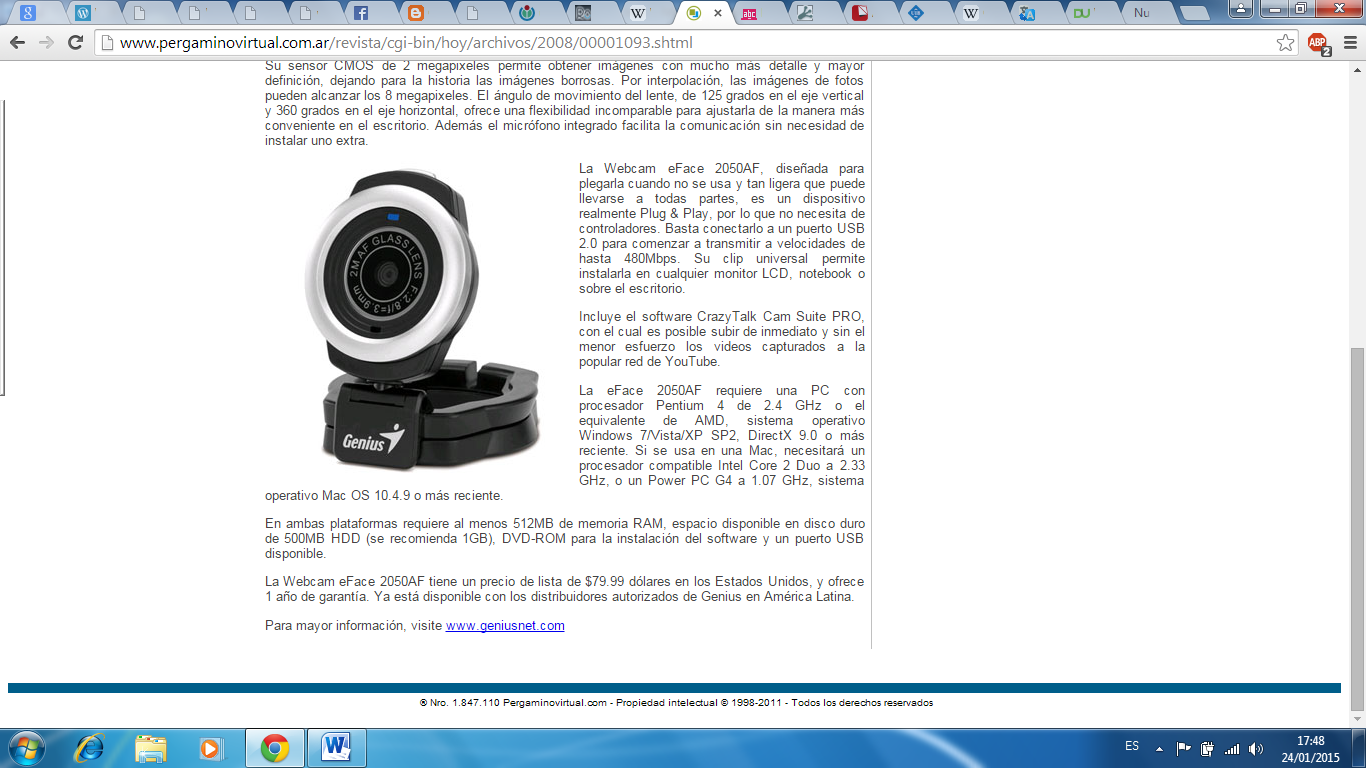 Figura III. 14 Cámara Web Genius eFaceFuente: http://www.geniusnet.com/Genius/wSite/ct?xItem=19473&ctNode=1304SOFTWARE El software se refiere al equipamiento lógico o soporte lógico, y comprende el conjunto de los componentes lógicos necesarios para hacer posible la realización de una tarea específica, en contraposición a los componentes físicos del sistema (hardware).LabVIEWIntroducciónLabVIEW es un sistema de desarrollo basado en programación grafica orientado a desarrollar aplicaciones para instrumentación que integra una serie de librerías para comunicación con instrumentos electrónicos como GPIB, RS232 o RS485 con tarjetas de adquisición de datos, sistemas de adquisición y acondicionamiento como VXI o SCXI, comunicaciones de redes TCP/IP, UDP, o en los estándares de software COM, OLE, DDE, DLL, o ActiveX para Windows, así como AppleEvents para MacOS o PIPE para UNIX.Los programas realizados en LabVIEW se llaman virtuales VIs, ya que tienen la apariencia de los instrumentos reales, sin embargo, poseen analogías con funciones provenientes de lenguajes de programación convencionales .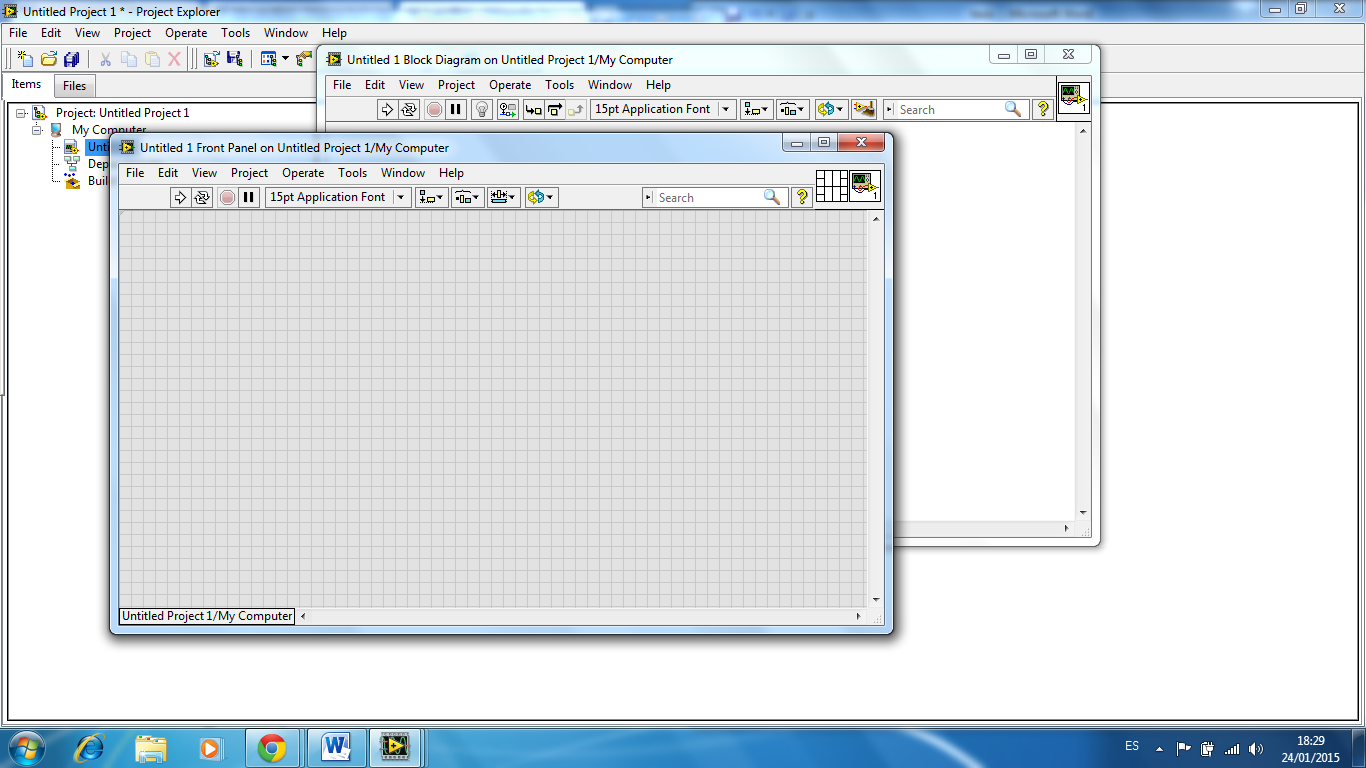 Figura III. 15 Interfaces de un VIFuente: LabVIEWPanel Frontal Es la interface gráfica que simula el panel de un instrumento real, permite la entrada y salida de datos, puede contener pulsadores, perillas, botones, gráficos y en general controles e indicadores . 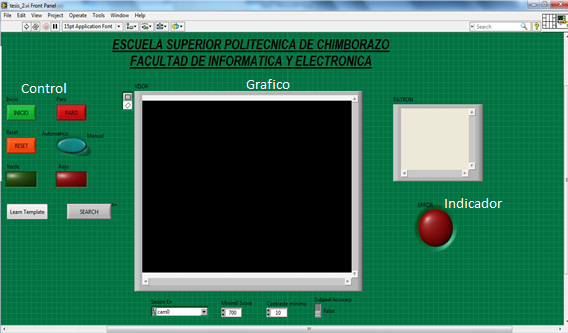 Figura III. 16 Panel Frontal de la AplicaciónFuente: Los AutoresDiagrama de BloquesEl diagrama de bloques contiene el código fuente grafico del VI, posee funciones y estructuras que relacionan las entradas con las salidas creadas en el panel frontal .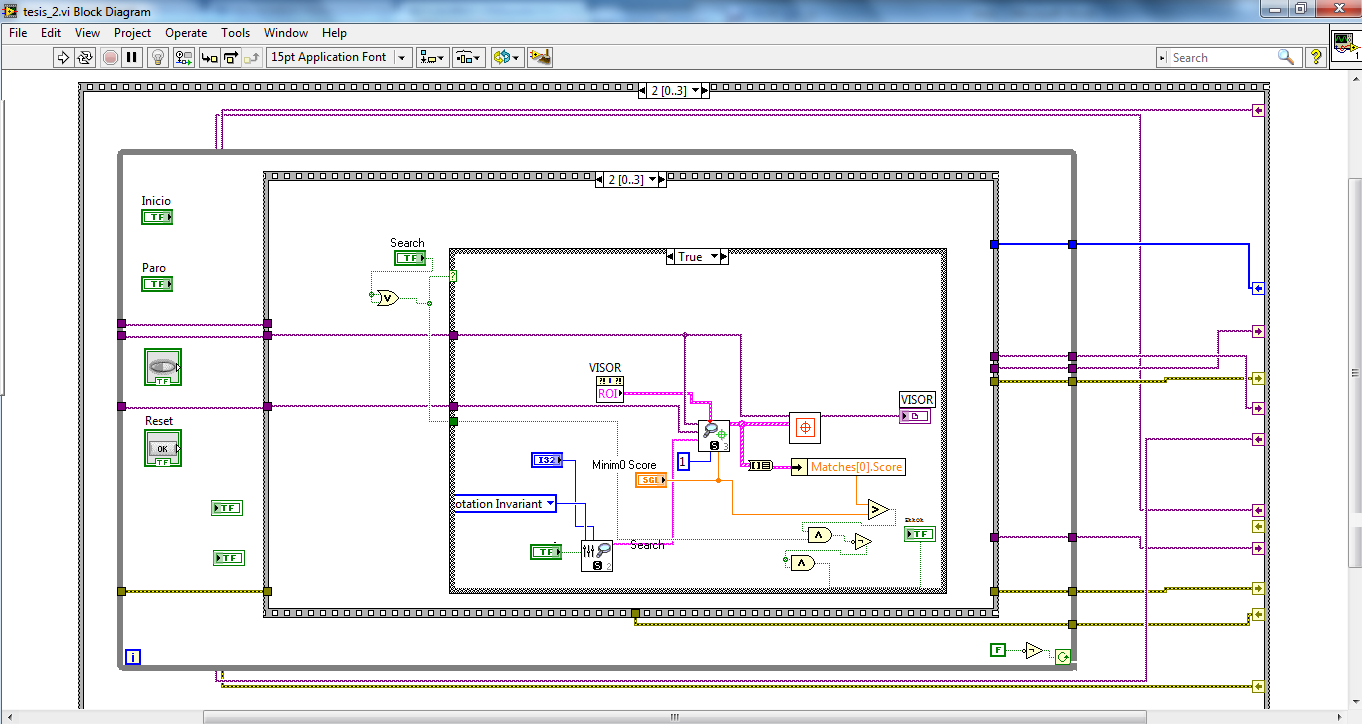 Figura III. 17 Diagrama de Bloques de la AplicaciónFuente: Los AutoresPaleta de HerramientasContiene las herramientas necesarias para editar y depurar los objetos tanto del panel frontal como del diagrama de bloques .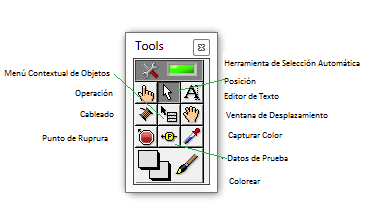 Figura III. 18 Paleta de HerramientasFuente: LabVIEW editado por los AutoresPaleta de ControlesSe utiliza únicamente en el panel frontal y contiene los objetos necesarios para crear una interface de entrada y salida de datos .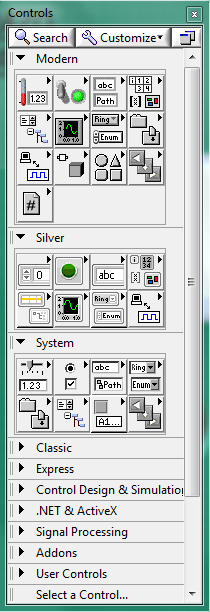 Figura III. 19 Paleta de ControlesFuente: LabVIEWPaleta de FuncionesSe usa únicamente en el diagrama de bloques y contiene todos los objetos para crear y editar el código fuente . 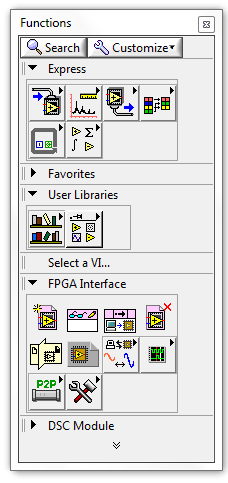 Figura III.  20 Paleta de FuncionesFuente: LabVIEW		CAPÍTULO IVADQUISICIÓN Y PROCESAMIENTO DIGITAL DE IMÁGENESHERRAMIENTAS DE LABVIEWStacked Sequence StructureConsiste en uno o más subdiagramas, o tramas, que se ejecutan secuencialmente. La secuencia no se empieza a ejecutar hasta que lleguen todos los datos conectados a la estructura. Es muy útil si se requiere ahorrar espacio en el diagrama de bloques. 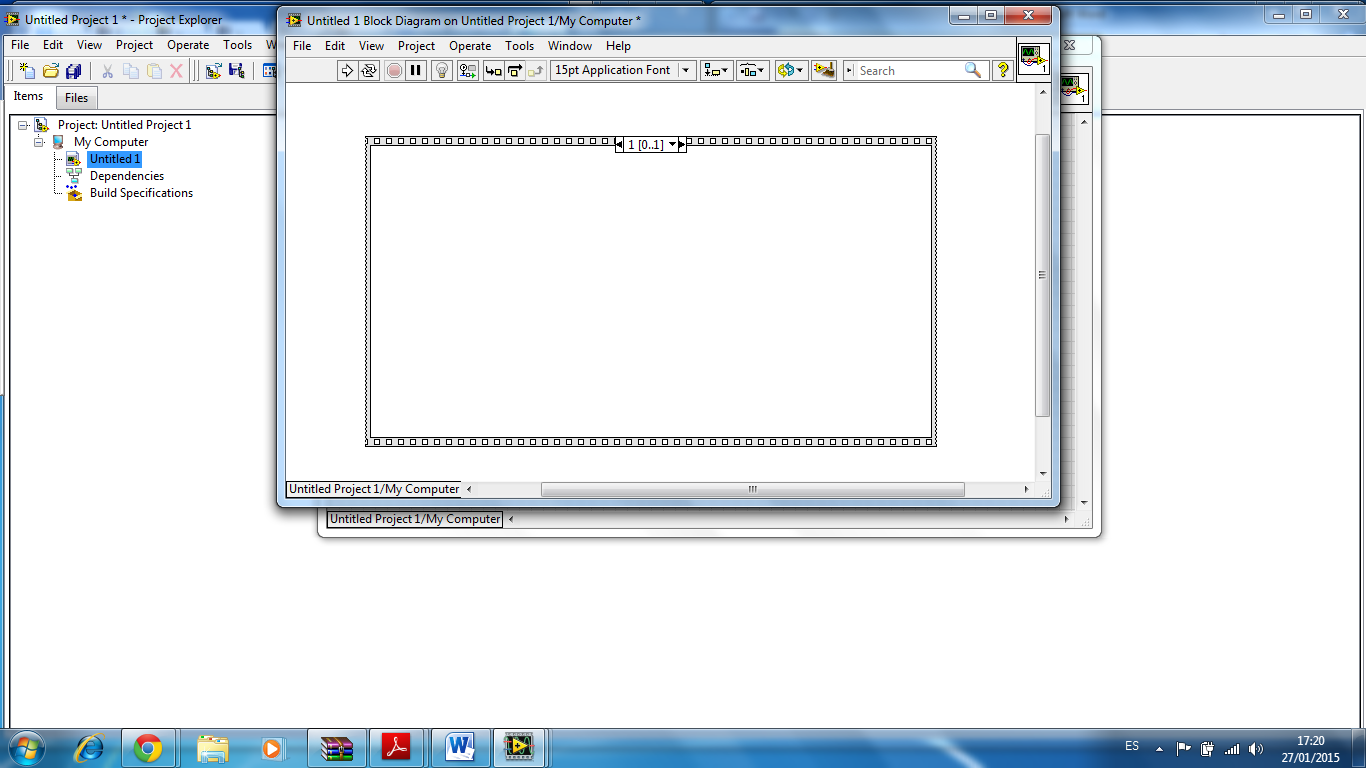 Figura IV. 21 Ventana de Estructura SecuencialFuente: LabVIEWWhile LoopRepite el proceso ejecutado en su interior hasta que un terminal de entrada reciba un valor booleano particular,  del valor booleano depende del comportamiento de continuación de la estructura While Loop, el error se puede conectar a un terminal del condicional para terminar el ciclo.  Por lo que el ciclo de While Loop se ejecuta al menos una vez si existe algún error. 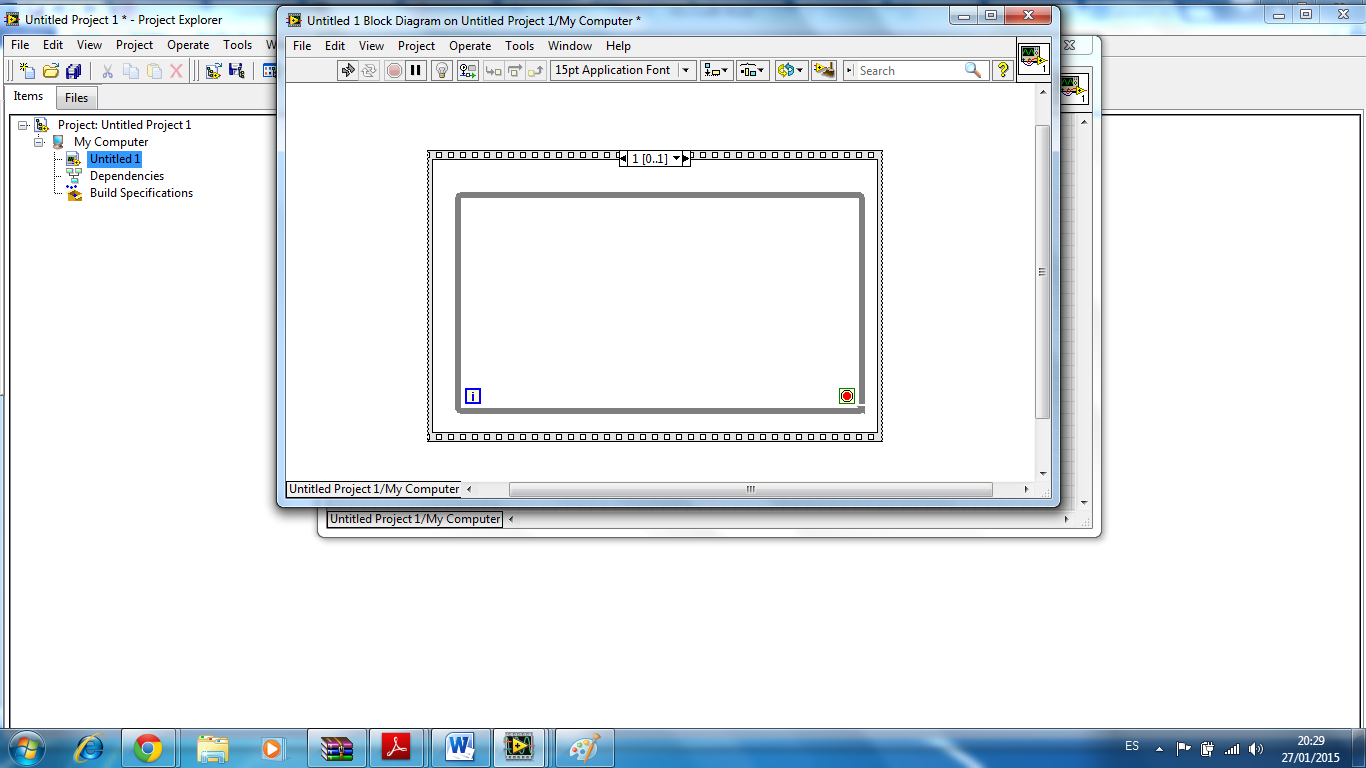 Figura IV. 22 Estructura While LoopFuente: LabVIEW
Case StructureLa estructura Case tiene uno o varios subdiagramas, se ejecuta uno a la vez de acuerdo a la selección de cada subdiagrama, la selección puede ser con un valor booleano como en este caso, cadena, entero, tipo numerado. 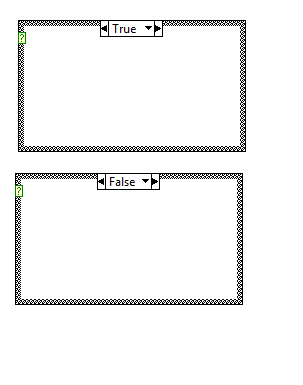 Figura IV. 23 Case StructureFuente: LabVIEWIMAQ Create VICrea una localización temporal de memoria para una imagen. 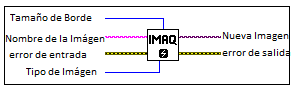 Figura IV. 24 IMAQ Create VI DescripciónFuente: LabVIEW modificado por los AutoresIMAQdx Open Camara Abre una cámara, consulta la cámara por sus capacidades, carga un archivo de configuración de la cámara, y crea una referencia única de la misma.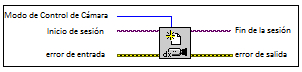 Figura IV. 25 IMAQdx Open Cámara DescripciónFuente: LabVIEW modificado por los AutoresIMAQdx Configure Grab VIConfigura la entrada de imagen requerida, es usado para alta velocidad de adquisición de imágenes, utiliza a la cámara cam0 por defecto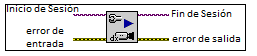 Figura IV. 26 IMAQdx Configure Grab VI. ConfiguraciónFuente: LabVIEW modificado por los AutoresIMAQdx Grab VIAdquiere el cuadro más actual de imagen, por lo general se emplea después del bloque IMAQdx Configure Grab VI. Si el tipo de imagen no coincide con el formato de video de la cámara, este VI cambia el tipo de imagen a un formato adecuado. 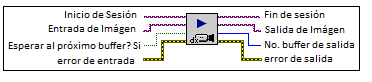 Figura IV. 27 IMAQdx Grab VI. DescripciónFuente: LabVIEW modificado por los AutoresIMAQ Extract Single Color Plane VIExtrae un solo plano de la imagen de color. 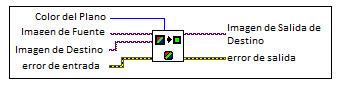 Figura IV. 28 IMAQ Extract Single Color Plane VI. DescripciónFuente: LabVIEW modificado por los AutoresIMAQdx Close Camera VIDetiene la adquisición en curso, libera los recursos asociados con la adquisición y cierra la sesión de la cámara especificada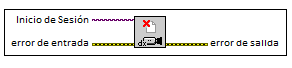 Figura IV. 29 IMAQdx Close Camera. DescripciónFuente: LabVIEW modificado por los AutoresIMAQ Dispose VIElimina o destruye una imagen y libera el espacio que ocupa en la memoria. Se requiere este VI para que la memoria asignada a cada imagen creada en la aplicación por IMAQ Create VI sea liberada. 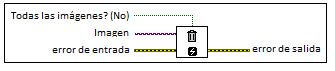 Figura IV. 30 IMAQ Dispose VI. DescripciónFuente: LabVIEW modificado por los AutoresIMAQ Extract VIExtrae una parte de la imagen seleccionada con un ajuste de resolución horizontal y vertical.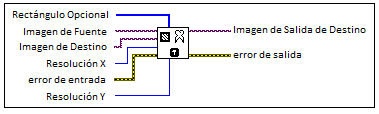 Figura IV.  31 IMAQ Extract VI. DescripciónFuente: LabVIEW modificado por los AutoresImage Display Image Display es una pantalla en la cual se muestran tanto el video en tiempo real e imágenes. 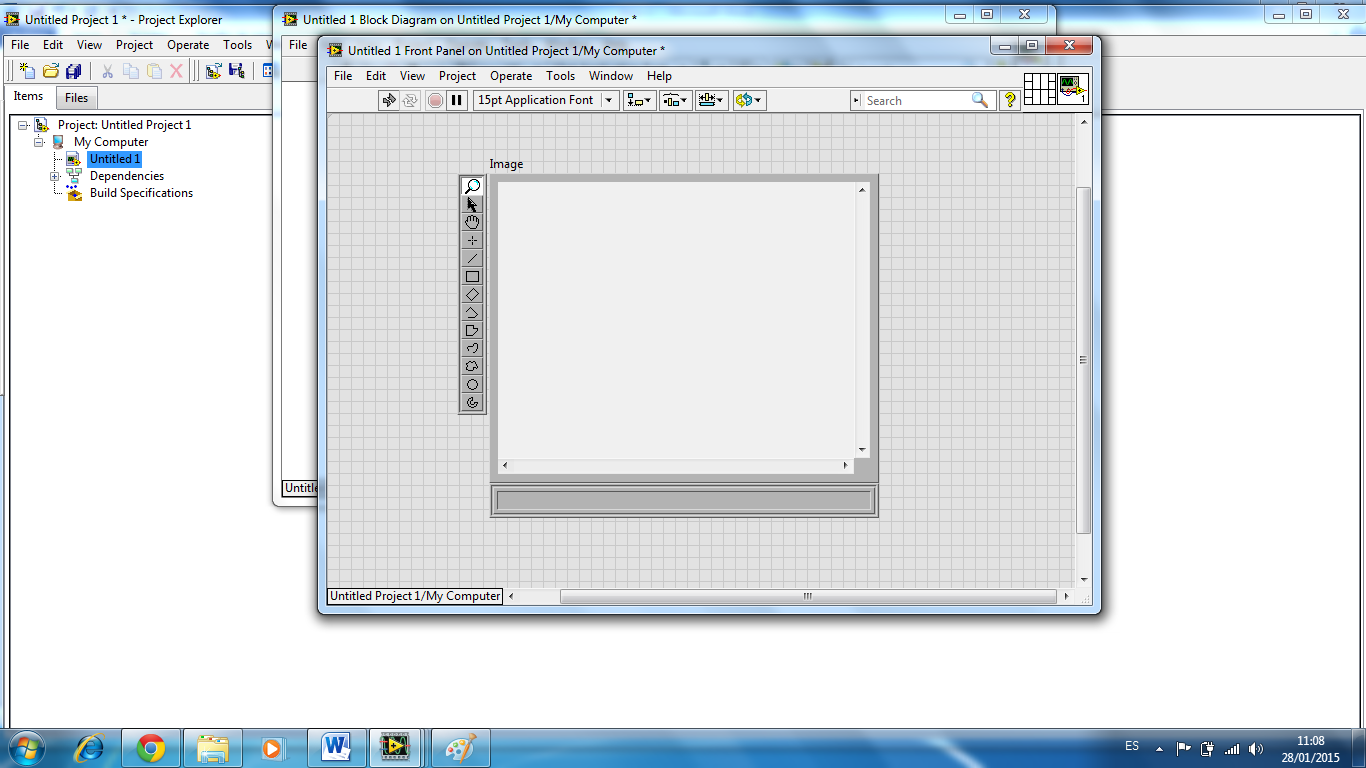 Figura IV. 32 Visor Image DisplayFuente: LabVIEW IMAQ Setup Learn Pattern 2 VIEstablece los parámetros utilizados durante la fase de aprendizaje del patrón. Usualmente se ejecuta antes del bloque IMAQ Learn Pattern 2 VI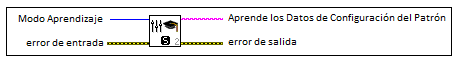 Figura IV. 33 IMAQ Setuo Learn Pattern 2 VI. ConfiguraciónFuente: LabVIEW modificado por los AutoresIMAQ Learn Pattern 2 Crea una descripción de la imagen de referencia la cual se desea buscar en el proceso de comparación. Esta descripción se adjunta a la imagen de referencia de entrada. Durante la fase de comparación, se extrae la información de la imagen de referencia y se utiliza para la inspección de la imagen de entrada.  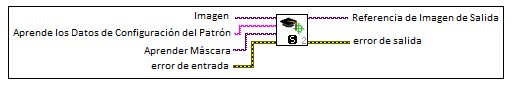 Figura IV. 34 IMAQ Learn Pattern 2. DescripciónFuente: LabVIEW modificado por los AutoresIMAQ Setup Match Pattern 2 VIEstablece los parámetros que se utilizan durante la fase de comparación de patrón. Este bloque se utiliza antes del bloque IMAQ Match Pattern2 VI o del bloque IMAQ Refine MAtches VI.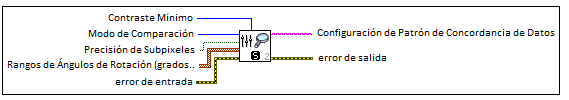 Figura IV. 35 IMAQ Setup Match Pattern 2 VI. DescripciónFuente: LabVIEW modificado por los AutoresIMAQ Match Pattern 2 VISe utiliza para la búsqueda de un patrón o de la imagen de referencia, en la imagen de inspección. Se ejecuta el bloque IMAQ Learn Pattern 2 VI antes de este bloque para configurar la imagen de referencia para la fase de concordancia.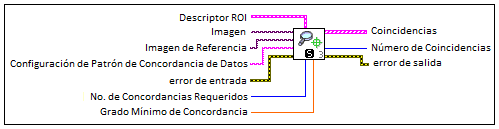 Figura IV. 36 IMAQ Match Pattern 2 VI. DescripciónFuente: LabVIEW modificado por los AutoresIMAQ Clear Overlay VIBorra la superposición de imágenes. 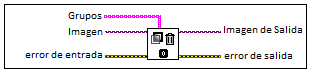 Figura IV. 37 IMAQ Clear Overlay VI. DescripciónFuente: LabVIEW modificado por los AutoresIMAQ Overlay Line VISobrepone una línea en una imagen.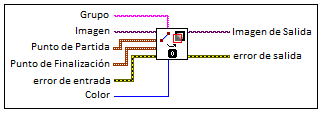 Figura IV. 38 IMAQ Overlay Line VI. DescripciónFuente: LabVIEW modificado por los AutoresIMAQ Overlay Multiple Lines 2 VISobrepone múltiples líneas sobre la imagen, ya sea polilínea o  un polígono. 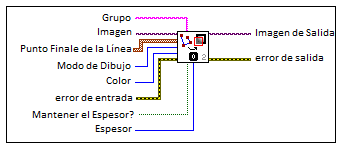 Figura IV. 39 IMAQ Overlay Multiple Lines  VI. DescripciónFuente: LabVIEW modificado por los AutoresIMAQ Overlay Oval VISobrepone un ovalo en una imagen. 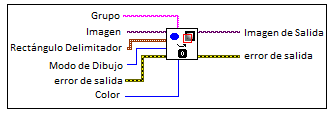 Figura IV. 40 IMAQ Overlay Oval VI. DescripciónFuente: LabVIEW modificado por los AutoresIMAQ Image.ctlEste control define el tipo de datos de imagen y puede ser utilizado dentro de un subVI como salida del mismo, para una futura utilización a la entrada de un nuevo VI. 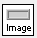 Figura IV. 41 IMAQ Image.ctlFuente: LabVIEWADQUISICIÓN DE IMÁGENESLa primera etapa dentro de un proceso de visión artificial es la etapa de adquisición. En este primer paso, se trata de conseguir que la imagen sea lo más adecuada posible para que se pueda continuar con las siguientes etapas.Una correcta adquisición de imágenes supone un paso muy importante para que el proceso de reconocimiento tenga éxito. Dentro de esta etapa existen múltiples factores que atañen directamente el proceso de captura de la imagen, formados fundamentalmente por: El sistema de hardware de visión artificial (Cámara, óptica, tarjeta de adquisición de imágenes, ordenador y software)El entorno y posicionamiento de los elementos (iluminación, fondo, posición de la cámara, ruido eléctrico-óptico, externo, etc.).El proceso de adquisición de imágenes para el sistema de control de calidad se lo llevo a cabo con ayuda del software LabVIEW y el módulo de visión (vision assistant) para el desarrollo del algoritmo de inspección del estado de manómetros elaborados en la línea de ensamblaje del laboratorio de la EIECRI de la ESPOCH.El algoritmo para la adquisición de imágenes está encargado de capturar la escena, la que posteriormente se someterá al proceso de extracción de la información necesaria para  cumplir con el objetivo deserción de manómetros defectuosos dentro de la línea de montaje de los mismos.  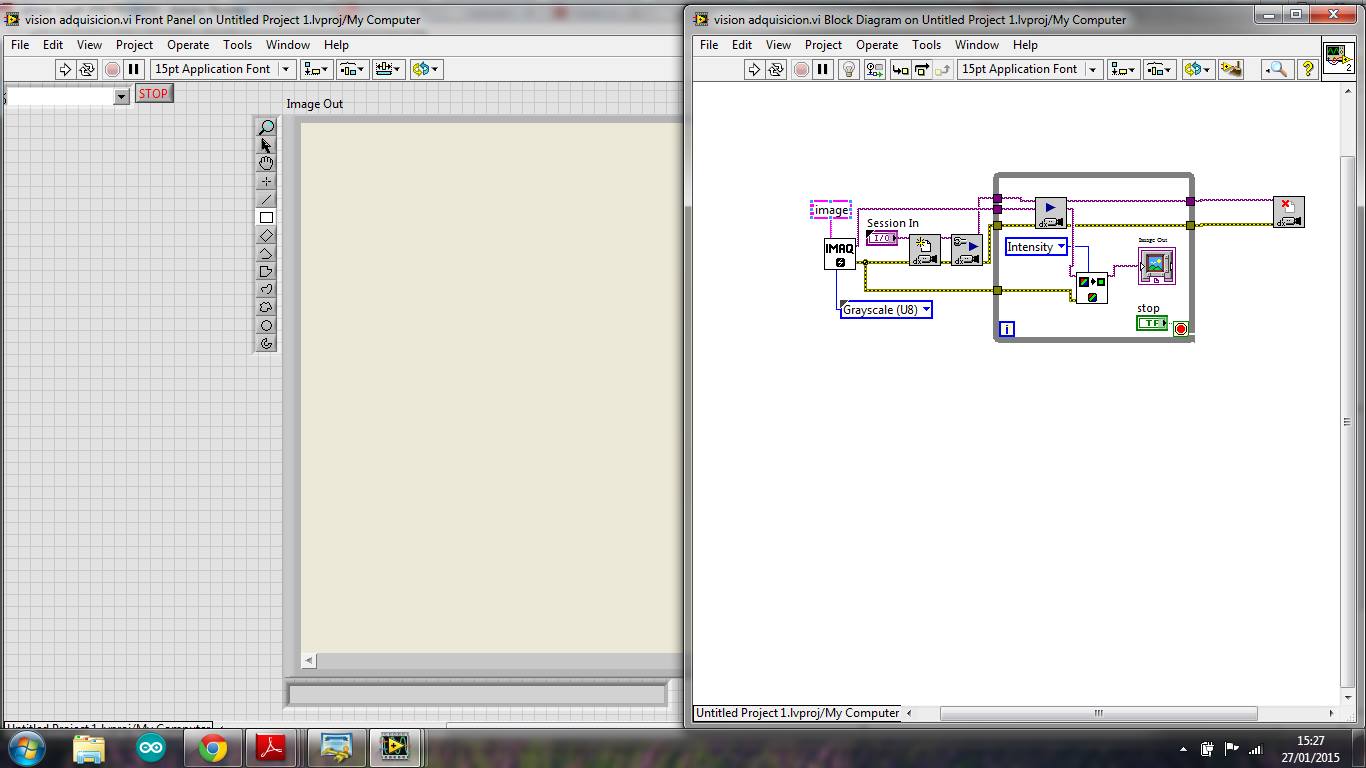 Figura IV. 42 Adquisición de imágenes en LabVIEWFuente: Los AutoresDesarrollo de la Adquisición de ImágenesPara desarrollar el algoritmo de adquisición de imágenes hemos utilizado las herramientas (Bloques o VIs) anteriormente descritos. En función del espacio requerido en el diagrama de bloques de LabVIEW se hizo uso de una estructura de secuencia conformada por 4 tramas (frames), las cuales van de 0 a 3, debido que el algoritmo de adquisición de imágenes está distribuido en varias tramas. En la primera trama (frame 0 [0..3]) se crea un espacio de memoria temporal para la imagen, con el nombre  “Imagen Temporal”, y con 8 bits por pixel para especificaciones del tipo de imagen.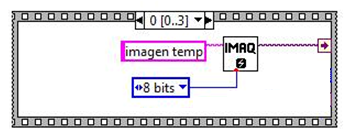 Figura IV. 43 Asignación de Memoria TemporalFuente: Los AutoresEn la segunda trama (frame 1 [0..3]), se realiza la configuración para la selección e inicialización de la sesión de cámara mediante el uso del bloque IMAQdx Open Camera VI y IMAQdx Configure Grab VI, estableciendo un control al borne de inicio de sesión en el bloque anteriormente mencionado. 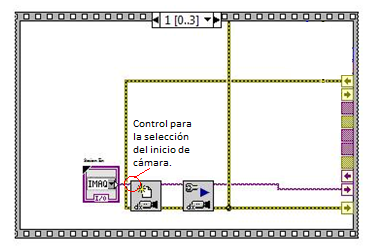 Figura IV. 44 Selección e Inicialización de cámaraFuente: Los AutoresEn secuencia con el proceso de adquisición de imágenes llegamos a la tercera trama (frame 2 [0..3]) en la que se adquiere el cuadro más reciente de entrada de imagen por medio del bloque IMAQdx Grab VI y para que la secuencia sea repetitiva se emplea una estructura de repetición while. Se autoajusta el formato de video de la cámara y finalmente se extrae el plano color de intensidad obteniendo como resultado una imagen en blanco y negro lo cual ahorra memoria en comparación a una obtención de imágenes a color y   facilitará a futuro el reconocimiento de los patrones importantes para su clasificación por calidad. 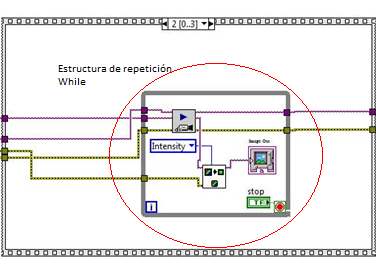 Figura IV. 45 Extracción de Color de la ImagenFuente: Los AutoresFinalmente se realiza cierre de sesión de la cámara a través del bloque IMAQdx Close Camera VI y se elimina de la memoria la imagen que se almacenó temporalmente al iniciar sesión gracias al bloque IMAQ Dispose VI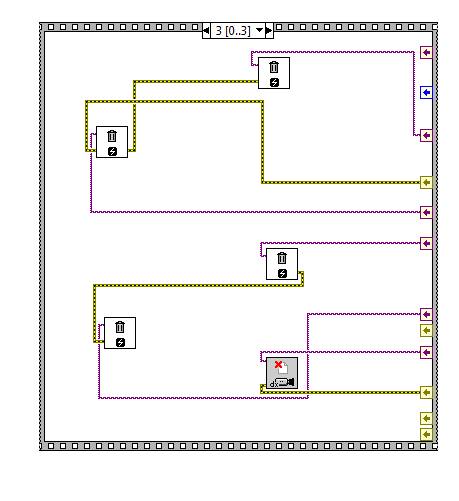 Figura IV. 46 Cierre de Sesión de CámaraFuente: Los AutoresSELECCIÓN DEL PATRÓNPara la selección del patrón se extrae una región de interés (ROI), la cual es un área de la imagen en la que se desea centrar el análisis. La región de interés a ser evaluada es presentada en image display, para obtener una imagen del objeto de referencia y discriminar los objetos que no se asemejen a las características del objeto de referencia. Este proceso es una extensión de la adquisición de imágenes ya que sin la misma no se podría tener una imagen a la cual extraerle una plantilla o referencia para  futuras comparaciones.Como primer paso en el proceso de la selección de la plantilla, se crea un espacio de memoria temporal para el área de imagen seleccionada como plantilla, esta selección puede ser llevada a cabo mediante el uso de una barra de herramientas que nos permitirá realizar una captura funcional de acuerdo a nuestras necesidades, es así que posee herramientas selección tales como: rectángulos, polilíneas, líneas, círculos, entre otros. De forma que obtendremos de la imagen únicamente los patrones relevantes para nuestro control de calidad.  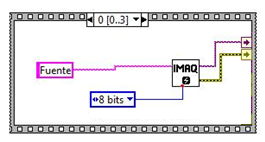 Figura IV. 47 Asignación de Memoria Temporal para la Imagen de ReferenciaFuente: Los AutoresContinuando con el proceso de extracción de la plantilla, hacemos uso de nodos como el Get Last Event perteneciente a la ventana de Image Display, donde se está ejecutando el video en tiempo real, al cual se le realizara el proceso de selección del área de imagen para ser tomado como plantilla. Esta sección extraída será mostrada en una nueva ventana de Image Display.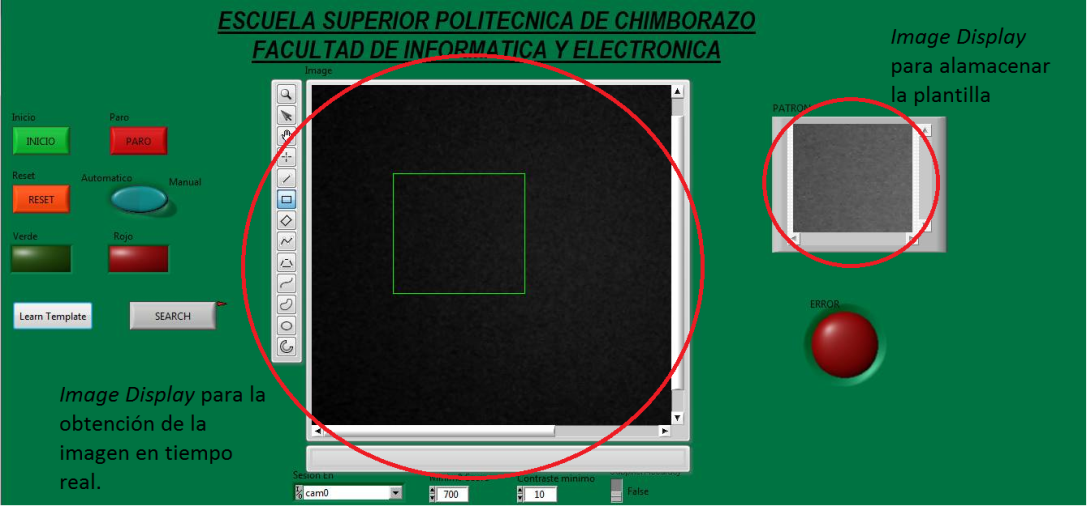 Figura IV. 48 Panel Frontal Muestra de Extracción de la PlantillaFuente: Los Autores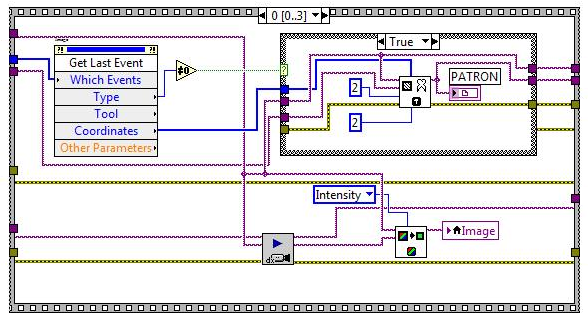 Figura IV. 49 Diagrama de Bloques.  Muestra de Extracción de la PlantillaFuente: Los AutoresANÁLISIS DE LA IMAGENLa finalidad de esta etapa es determinar si los manómetros cumplen o no con los estándares de calidad establecidos en el proceso de ensamblaje de los mismos, enviando el resultado a través de la comunicación establecida al mecanismo que se encargará del discernimiento de los manómetros defectuosos. Al igual que los procesos anteriormente descritos, esta etapa se la realiza con el módulo Vision Assistant el cual proporciona las herramientas necesarias para la configuración de la visión por computadora mediante las cuales se puede realizar el proceso de análisis de la imagen al que está sujeto el manómetro. Aprendizaje del PatrónUna vez establecido la imagen de referencia es necesario que la imagen de la plantilla   sea almacenada para poder ser evaluada y comparada con los siguientes cuadros de imagen que se irán presentando en el video de la adquisición de imágenes. Como punto de partida, para el aprendizaje es necesario determinar una porción de imagen donde está ubicado el objeto el cual será utilizado como referencia en el proceso de evaluación de la imagen para la toma de decisiones. Este análisis está realizado con ayuda de los bloques: IMAQ Extract VI, IMAQ Learn Pattern 2 VI e IMAQ Setup Pattern 2 VI. Cuando ya se ha seleccionado el área, por medio de un valor booleano obtenido de un OK Button presente en el panel de control, el cual de ser verdadero permite que se ejecute el Case Structure que a su vez contiene un Stacked Sequence Structure conformado por dos tramas. En la primera trama se encuentra presente el algoritmo de aprendizaje de la plantilla. La segunda trama tiene como única finalidad retornar el valor booleano falso.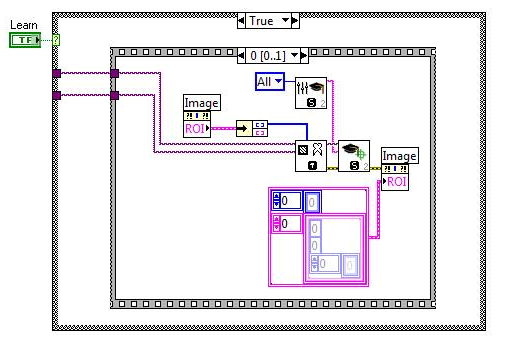 Figura IV. 50 Aprendizaje de PatrónFuente: Los AutoresCuando el valor booleano es verdadero la porción de la imagen es extraída por medio del bloque IMAQ Extract VI, la salida de este bloque se convierte en la entrada del bloque IMAQ Learn Pattern 2 VI para crear una descripción de la plantilla de referencia.El bloque IMAQ Learn Pattern 2 VI, requiere de una configuración previa con respecto a la variación que se presenta cuando se está aprendiendo la coincidencia de patrones, en este caso se ha utilizado una configuración por defecto, la cual analiza la información de la plantilla la coincidencia de cambio de posición y rotación invariante. Esta plantilla aprendida será almacenada mientras se ejecute la aplicación o mientras no se aprenda una nueva plantilla de referencia, debido a que se almacena únicamente en una memoria temporal. 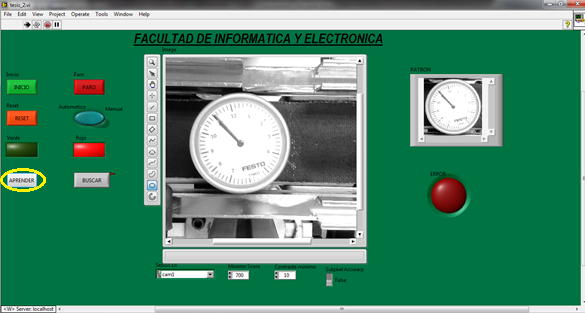 Figura IV. 51 Selección de PlantillaFuente: Los AutoresContraste entre Plantilla e Imagen en Tiempo RealEl contraste no es otra cosa que la comparación entre los cuadros de imágenes obtenidas por la cámara en la adquisición y la plantilla ya preestablecida. Este proceso es el más importante dentro del sistema de control de calidad, ya que en esta etapa es donde obtendremos el resultado o el score que permitirá determinar si un manómetro cumple con los requerimientos para ser apto para su almacenamiento y posterior utilización. Este proceso se encuentra estructurado dentro de un Case Structure, el cual precisa de un valor booleano proveniente de un OK Button o del valor de una memoria procedente de la comunicación establecida con el PLC Twido TWDLMDA20DTK a través de ModBUS RTU.Si el valor booleano es verdadero, se inicia un proceso de comparación mediante la superposición de cuadros de imagen, estableciendo el mayor número de coincidencias en relación a la plantilla de referencia. Podemos establecer un porcentaje de tolerancia para que un manómetro sea considerado como apto para su almacenamiento, este porcentaje puede fluctuar de acuerdo a la flexibilidad de las normas impuestas en el proceso de ensamblaje de manómetros.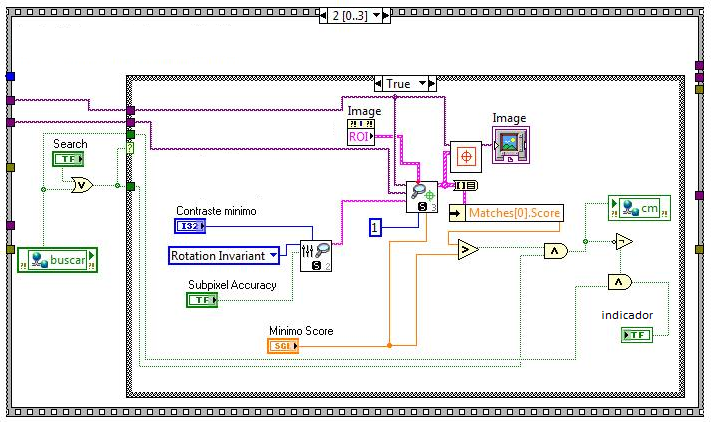 Figura IV. 52 Diagrama de Bloques del Contraste entre Plantilla e ImagenFuente: Los AutoresCuando el valor booleano de Case Struture es verdadero, llegan dos señales, la de tiempo real y la de la plantilla almacenada o memorizada, las dos señales son analizadas a través del bloque IMAQ Match Pattern 3 VI, sin embargo requiere de algunos ajustes previos para poder procesar las imágenes y obtener un resultado.En primer lugar se realiza la configuración del contraste mínimo, la precisión de los subpixeles, la rotación invariante; estos parámetros se configuran con ayuda del bloque IMAQ Setup Match Pattern 2 VI. Otro parámetro a ser configurado es el Score Mínimo establecido para el rango de aceptación de los manómetros.Finalmente la salida del bloque IMAQ Match Pattern 3 VI, es utilizada conjuntamente con la imagen en tiempo real mediante un subVI conformado por IMAQ Clear Overlay VI, IMAQ Overlay Line VI e IMAQ Overlay Multiple Lines VI. En este subVI se limpia la superposición de imágenes y se sobre escriben nuevas líneas que formaran parte del recuadro de indicador de coincidencias y que a su vez resulta el indicador de que un manómetro ha sido aprobado para su almacenamiento.    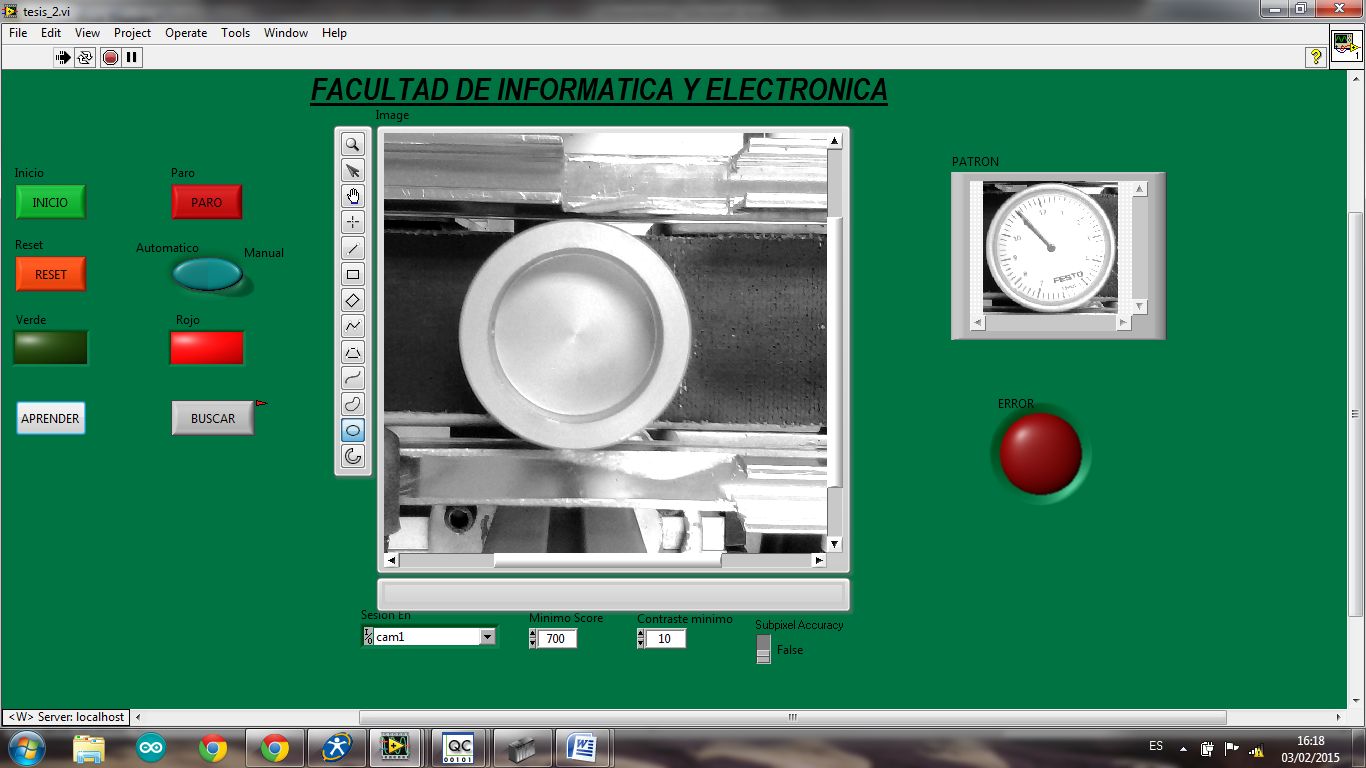 Figura IV. 53 Detección de Pieza ErróneaFuente: Los AutoresCOMUNICACIÓN  DEL ALGORITMO DE VISIÓN CON EL MECANISMO ELECTROMECÁNICO IntroducciónTodo el procesamiento digital de imágenes tiene como finalidad brindarnos un resultado de tipo booleano el cual será transmitido hacia el PLC Twido TWDLMDA20DTK a través de ModBUS RTU, con la finalidad de que el actuador electroneumático trabaje cumpliendo su objetivo que es el de permitir  el paso del manómetro para su posterior almacenamiento en caso de que cumpla con los estándares de calidad establecidos, o desviar el manómetro por una rampa en el caso de que no cumpla con los mismo estándares. Protocolo ModBUS RTUEl protocolo Modbus fue desarrollado por la empresa Modicon, parte de la Schneider Automation. En el protocolo están definidos el formato de los mensajes utilizado por los elementos que hacen parte de la red Modbus, los servicios (o funciones) que pueden ser ofrecidos vía red, y también como estos elementos intercambian datos en la red.Modos de TransmisiónEn la especificación del protocolo están definidos dos modos de transmisión: ASCII y RTU. Los modos definen la forma como son transmitidos los bytes del mensaje. No es posible utilizar los dos modos de transmisión en la misma red. En el modo RTU, cada palabra transmitida posee 1 start bit, ocho bits de datos, 2 stop bits, sin paridad. De este modo, la secuencia de bits para la transmisión de un byte es la siguiente: Tabla IV. I Secuencia de Bits para la Transmisión ModBUS RTUFuente: http://ecatalog.weg.net/files/wegnet/WEG-srw01-manual-de-la-comunicacion-modbus-rtu-10000521680-4.0x-manual-espanol.pdfEn el modo RTU, cada byte de datos es transmitido como siendo una única palabra con su valor directamente en hexadecimal. El SRW 01 utiliza solamente este modo de transmisión para comunicación, no poseyendo, por lo tanto, comunicación en el modo ASCII .Requerimientos para la comunicaciónPara poder establecer la comunicación entre LabVIEW y el sistema Electromecánico mediante ModBUS RTU es necesario el uso de un servidor OPC que sea compatible con la versión de LabVIEW que hemos utilizado, en nuestro caso usamos un servidor OPC propio de National Instruments en el cual realizaremos la configuración de la comunicación de la siguiente manera:Dentro del OPC Server creamos un nuevo canal (New Channel), al cual lo llamaremos con el nombre de “comunicación” 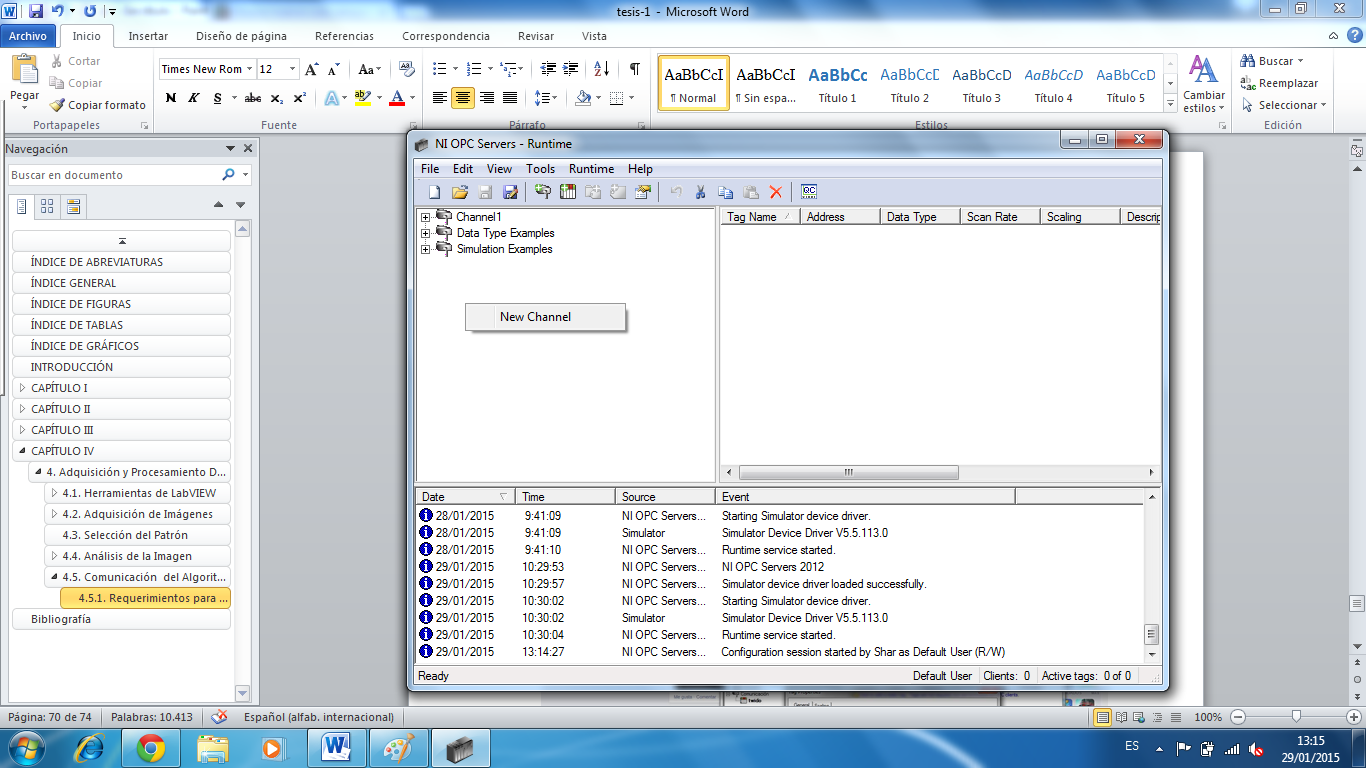 Figura IV. 54 Crear Nuevo Canal. Fuente: OPC Server 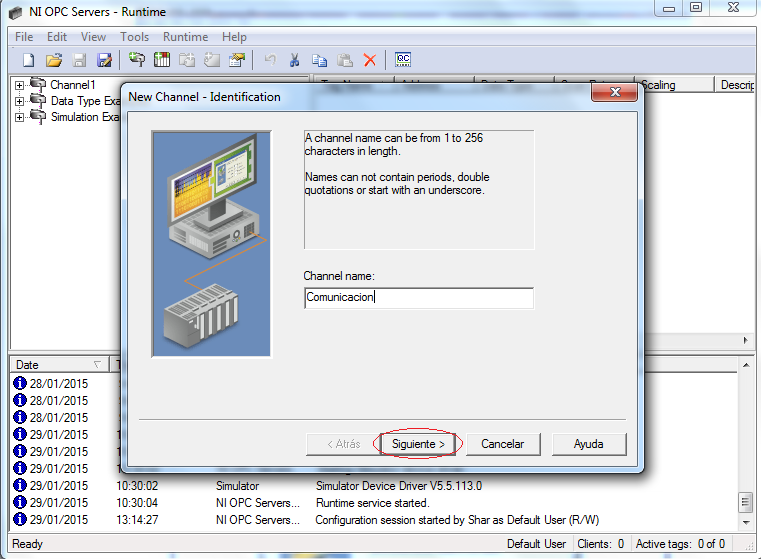 Figura IV. 55 Nombre del Nuevo Canal. Fuente: OPC Server modificado por los AutoresSeleccionamos el driver del dispositivo, en nuestro caso seleccionamos ModBUS RTU Serial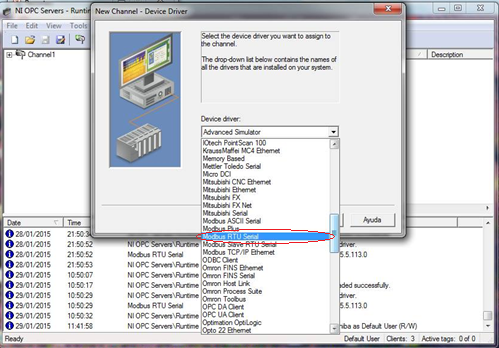 Figura IV. 56 Selección de Driver de Dispositivo. Fuente: OPC Server modificado por los Autores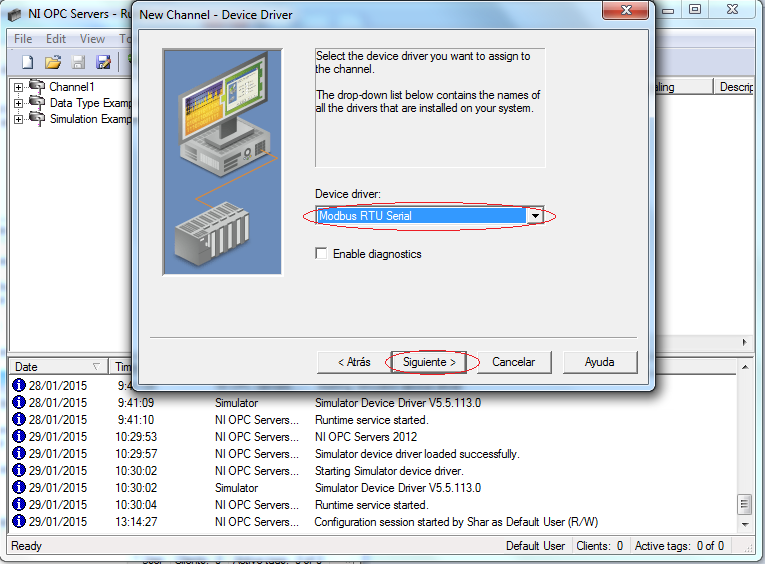 Figura IV. 57 Driver de Dispositivo. Fuente: OPC Server modificado por los AutoresRealizamos la selección del puerto de comunicación serial, COM 9, establecemos la velocidad de transmisión en 19200 Baud y seleccionamos paridad nula (None).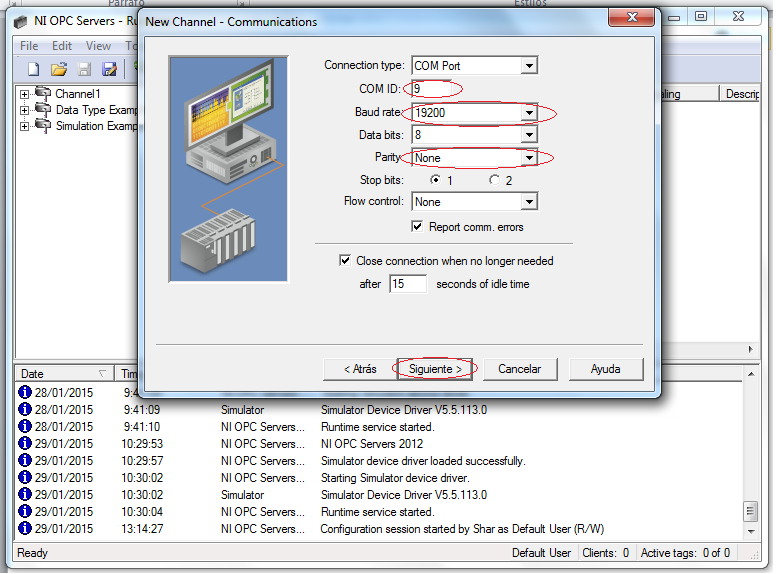 Figura IV. 58 Selección del Puerto de Comunicación. OPC ServerFuente: OPC ServerEn los siguientes pasos la configuración se la mantiene por su configuración por defecto.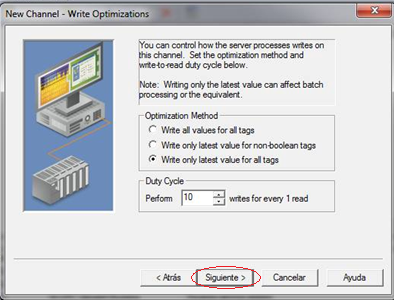 Figura IV. 59 OptimizacionesFuente: OPC Server modificado por los Autores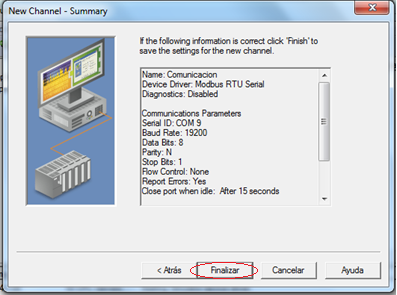 Figura IV. 60 Resumen de Configuración de Nuevo CanalFuente: OPC Server modificado por los AutoresAñadimos un nuevo dispositivo con el nombre “Twido”.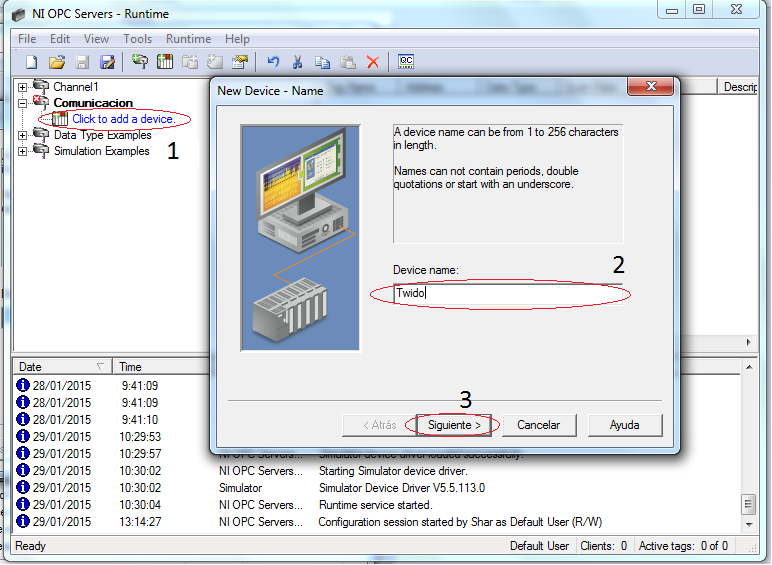 Figura IV. 61 Agregar Nuevo DispositivoFuente: OPC Server modificado por los AutoresSeleccionamos el tipo de comunicación (Modbus).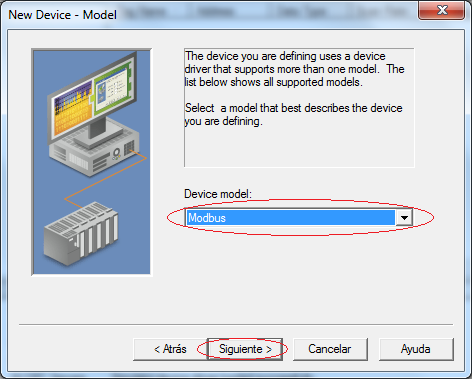 Figura IV. 62 Tipo de ComunicaciónFuente: OPC Server modificado por los AutoresLa configuración se mantiene por defecto en los siguientes pasos.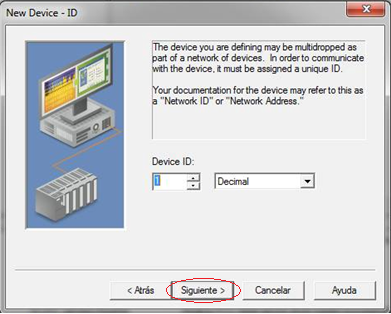 Figura IV. 63 ID del DispositivoFuente: OPC Server modificado por los Autores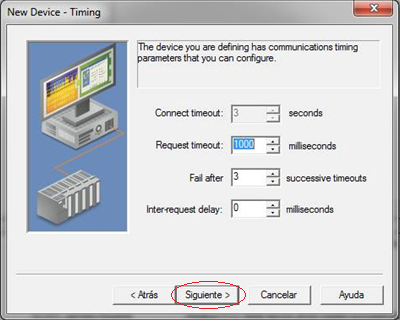 Figura IV. 64 Tiempos de RespuestaFuente: OPC Server modificado por los Autores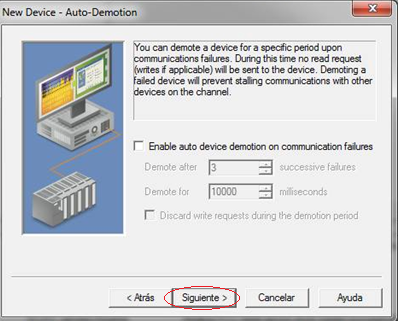 Figura IV. 65 Tiempo de Espera para Degradación de DispositivoFuente: OPC Server modificado por los Autores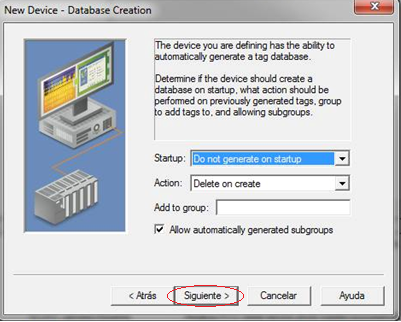 Figura IV. 66 Creación de Base de DatosFuente: OPC Server modificado por los Autores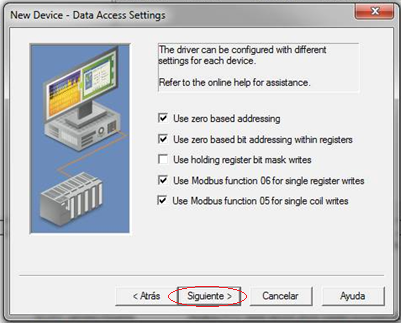 Figura IV. 67 Ajustes de Datos de AccesoFuente: OPC Server modificado por los Autores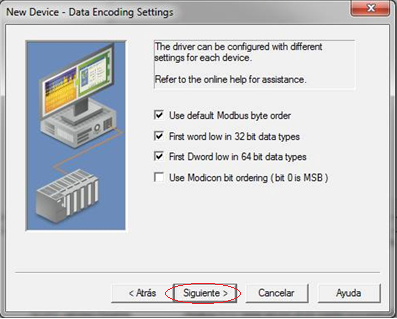 Figura IV. 68 Ajustes de Encriptación de DatosFuente: OPC Server modificado por los Autores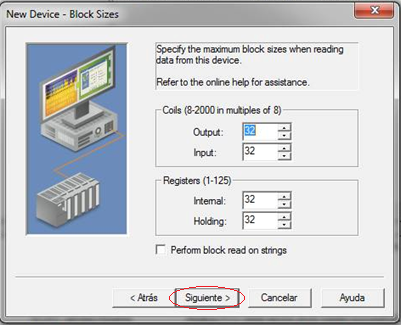 Figura IV. 69 Máximo Tamaño de BloquesFuente: OPC Server modificado por los Autores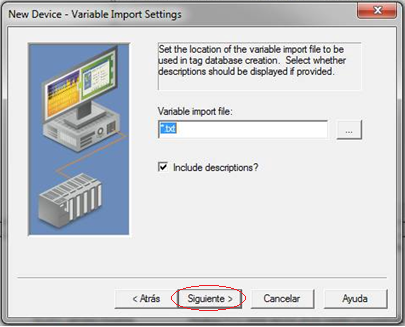 Figura IV. 70 Ajustes de Variable de ImportaciónFuente: OPC Server modificado por los Autores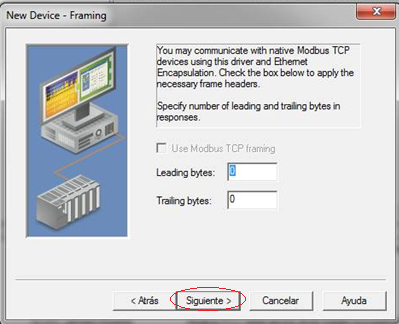 Figura IV. 71 EnmarcadoFuente: OPC Server modificado por los Autores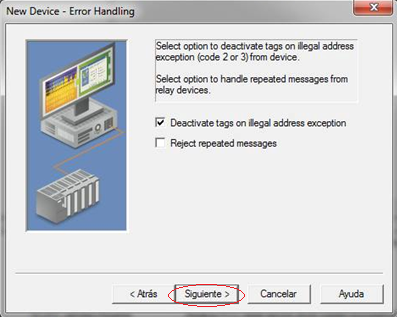 Figura IV. 72 Manejo del ErrorFuente: OPC Server modificado por los Autores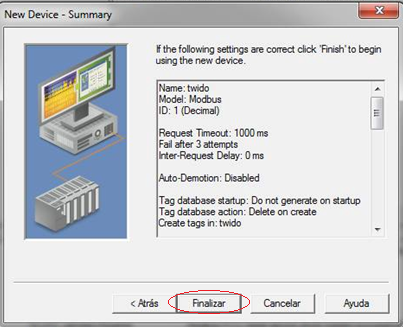 Figura IV. 73 Resumen de Configuración del Nuevo DispositivoFuente: OPC Server modificado por los AutoresUna vez  seleccionado el dispositivo, creamos las etiquetas las cuales tendrán una dirección de memoria, asignada para la comunicación entre el PLC y LabVIEW. 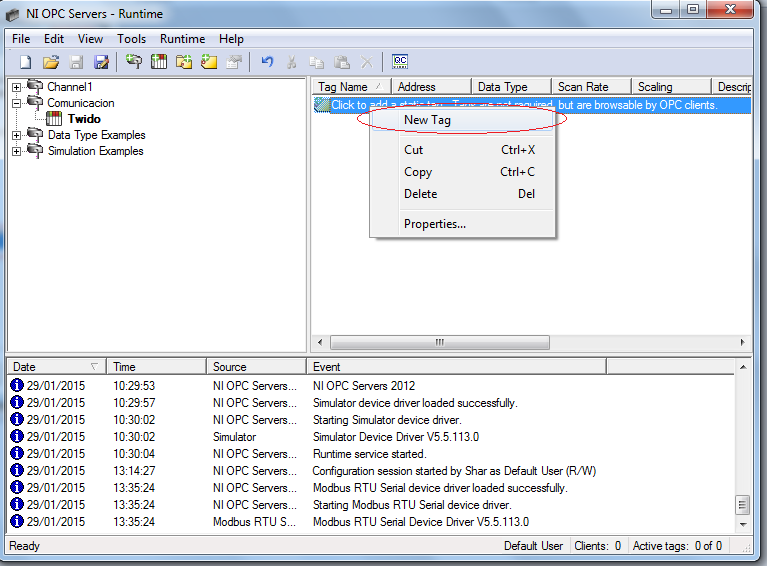 Figura IV. 74 Nueva EtiquetaFuente: OPC Server modificado por los AutoresEn la creación de una nueva etiqueta debemos establecer un nombre, una dirección en concordancia con la dirección del PLC y el tipo de dato. Se debe tomar en cuenta que las memorias de ModBUS empiezan desde 000001, mientras que las memorias en el PLC empiezan en %M0. 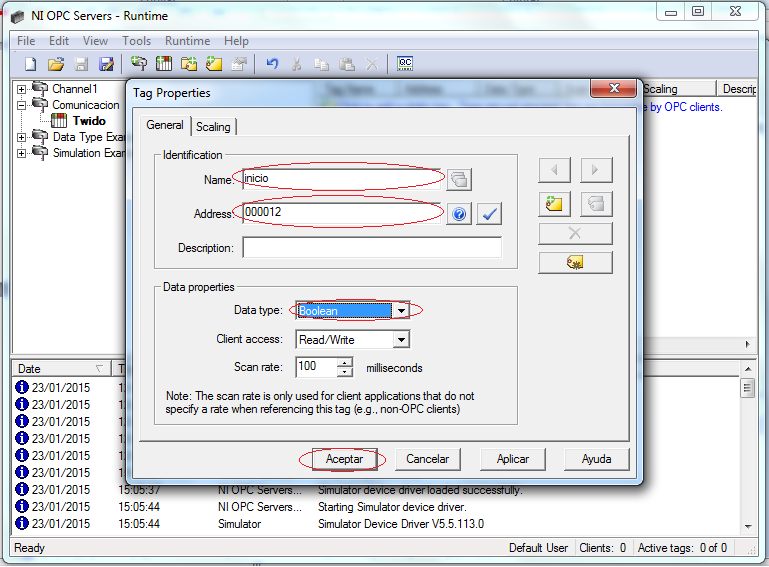 Figura IV. 75 Configuración de las Propiedades de la EtiquetaFuente: OPC Server modificado por el Autor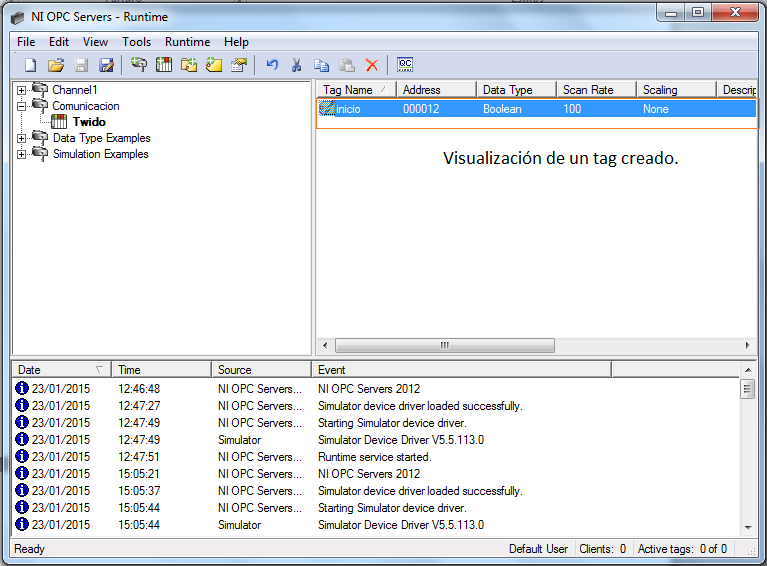 Figura IV. 76 Nuevo Etiqueta (Tag) CreadoFuente: OPC Server modificado por el AutorPara nuestra aplicación hemos creado seis etiquetas, las cuales nos permitirán interactuar tanto desde el HMI creado en LabVIEW y desde el panel de control dispuesto en el módulo electromecánico. 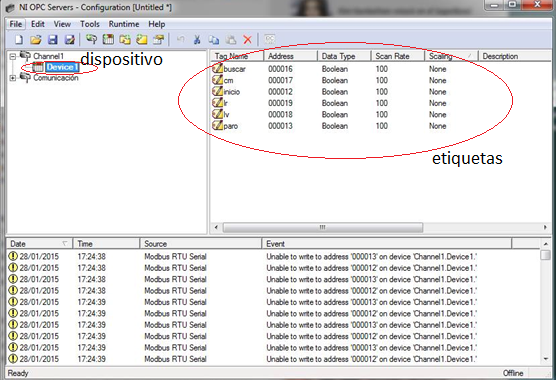 Figura IV. 77 Etiquetas Usadas por la AplicaciónFuente: OPC Server modificado por el AutorAl finalizar con la creación de las etiquetas en el OPC Server, como próximo paso se debe  realizar la creación del servidor en la aplicación de LabVIEW.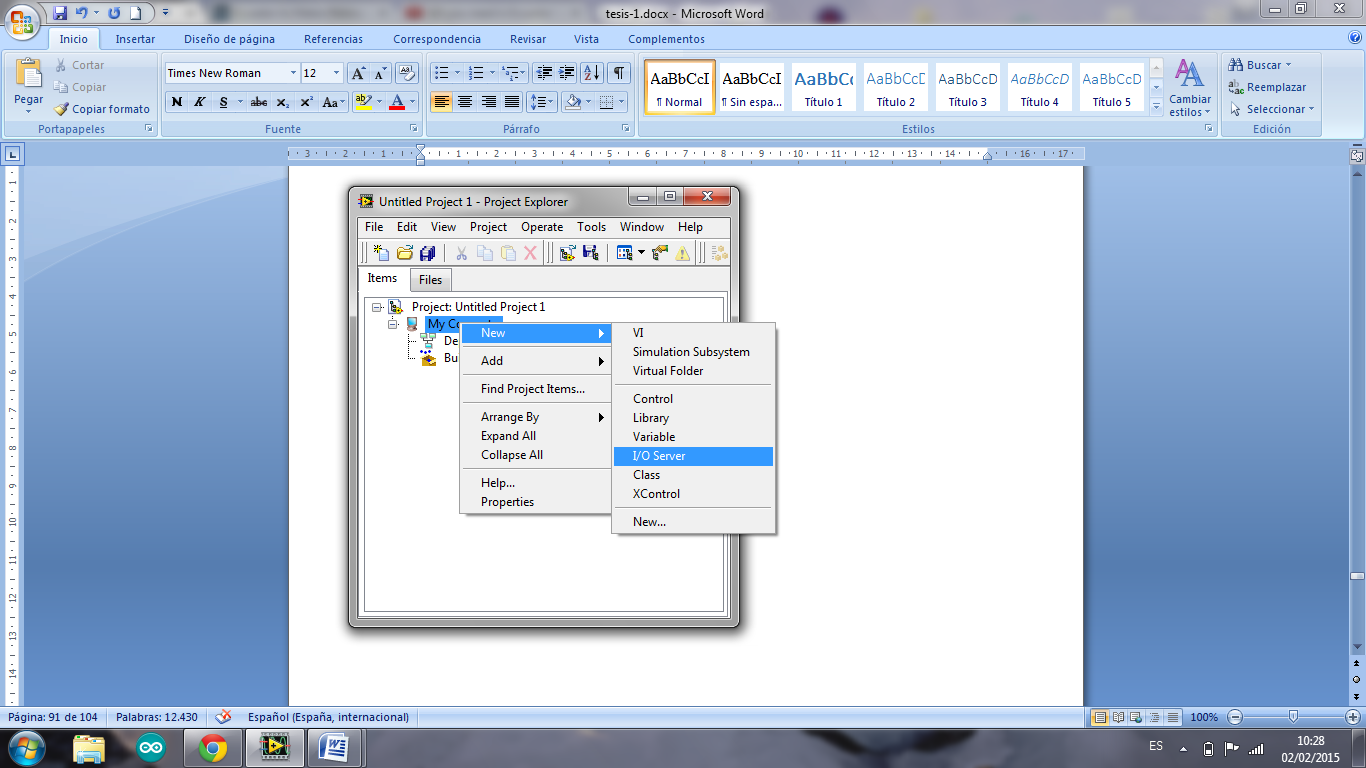 Figura IV. 78 Creación del I/O ServerFuente: LabVIEW Seleccionamos OPC Client. 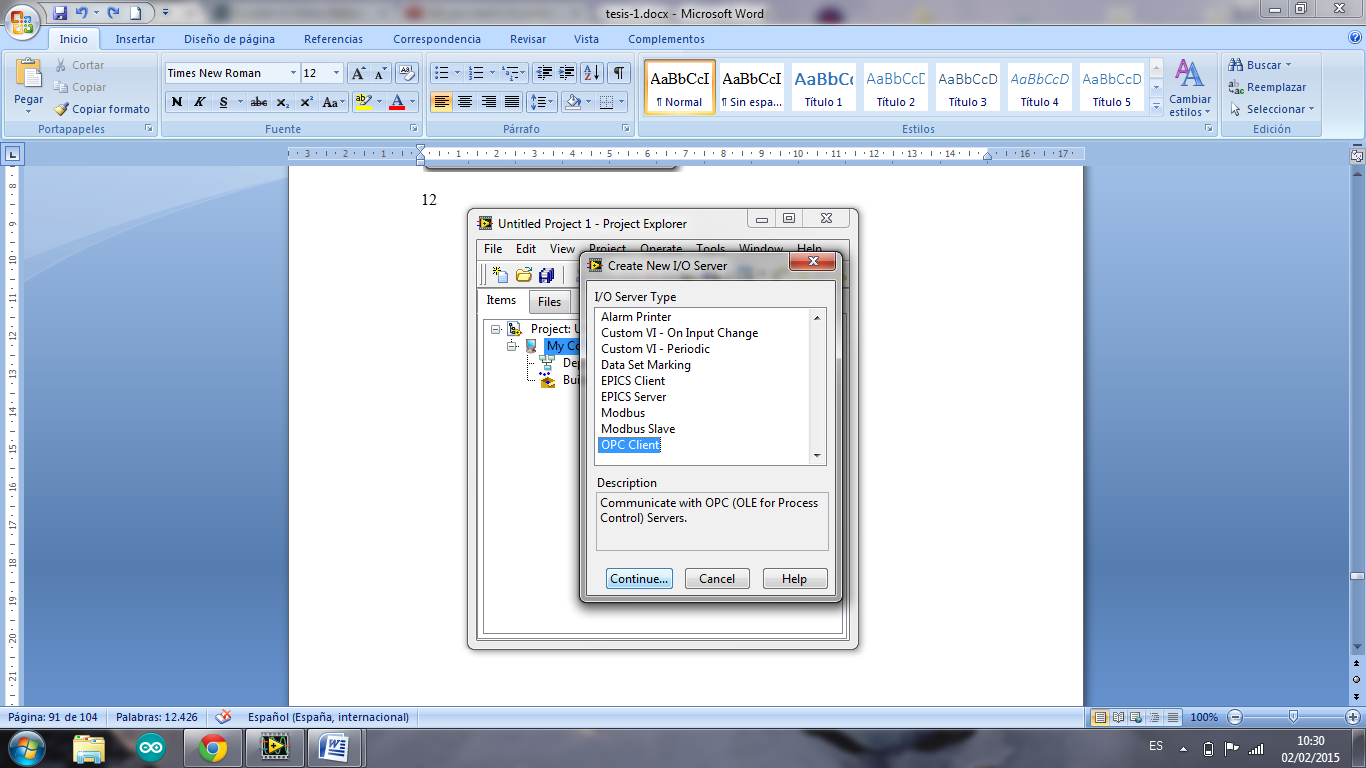 Figura IV. 79 Selección del OPC ClienteFuente: LabVIEW Podemos seleccionar varias opciones de OPC Client, sin embargo la que nosotros configuramos anteriormente es el de la National Instruments NIOPCServers.V5, además cambiamos la velocidad de actualización de 1000 a 100.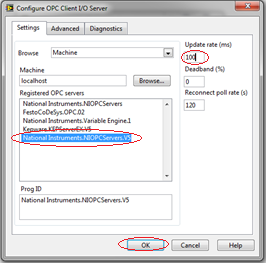 Figura IV. 80 Configuración OPC Cliente I/O ServerFuente: LabVIEW modificado por los AutoresCreamos nuevas variables para su posterior utilización en la conexión 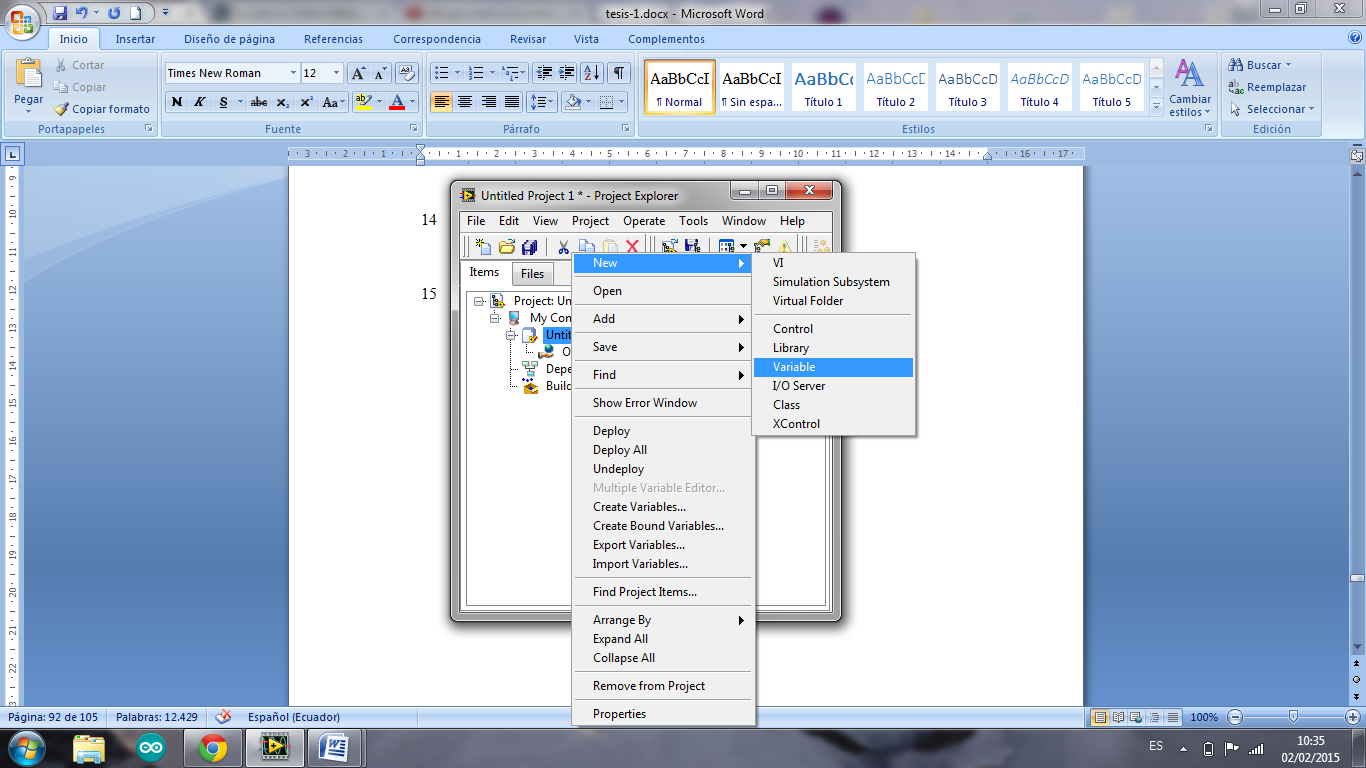 Figura IV. 81 Creación de VariablesFuente: LabVIEWSeleccionamos el tipo de dato para la variable, marcamos enable aliasing que nos permitirá buscar la ubicación de las variables. 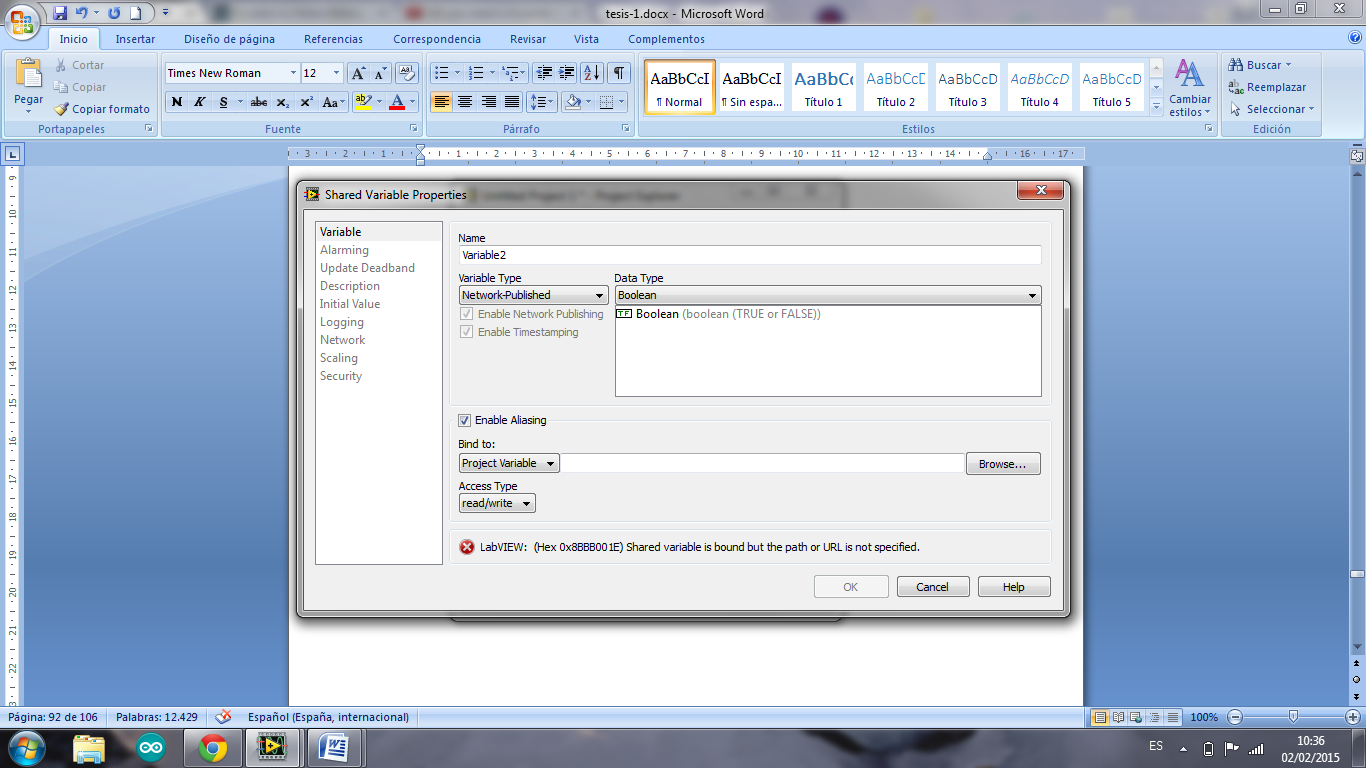 Figura IV. 82 Tipo de VariableFuente: LabVIEW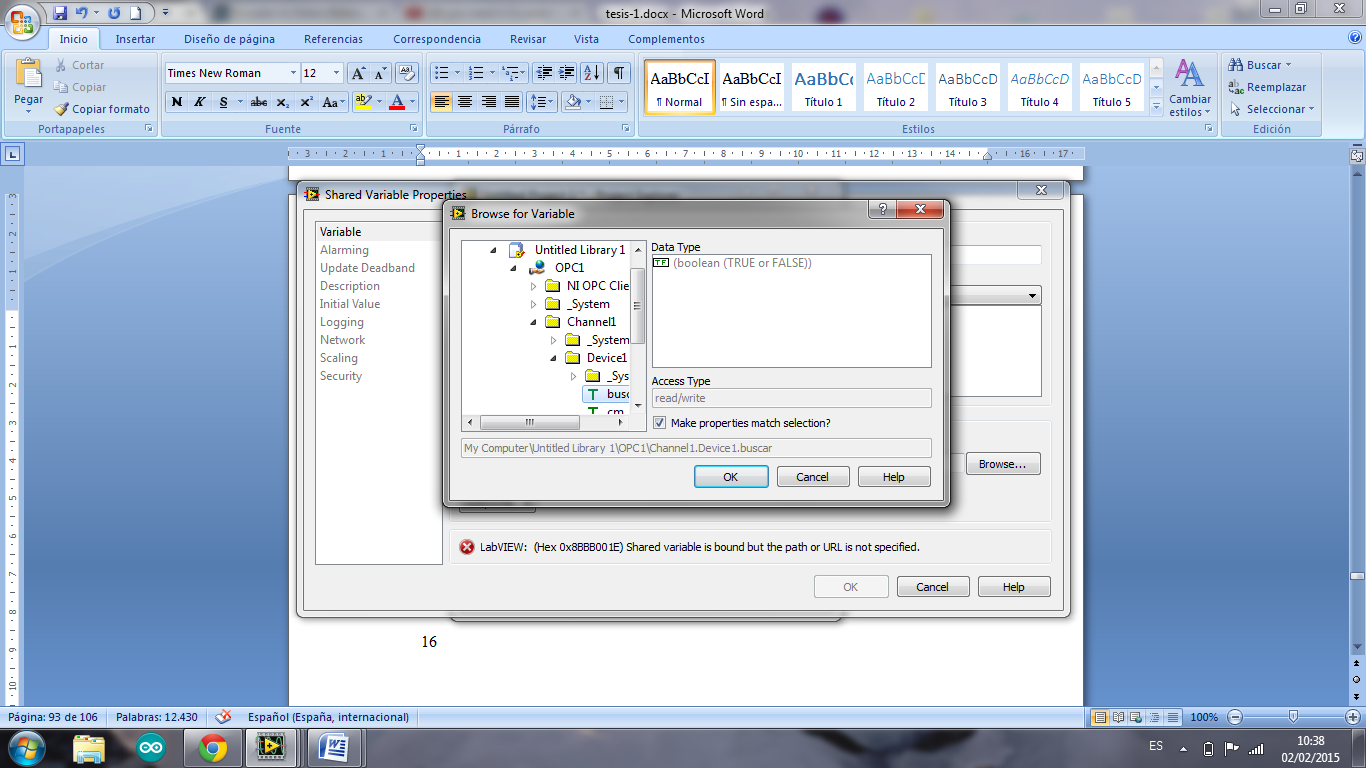 Figura IV. 83 Ubicación de la VariableFuente: LabVIEWFinalmente  la variable se muestra en el panel del proyecto. 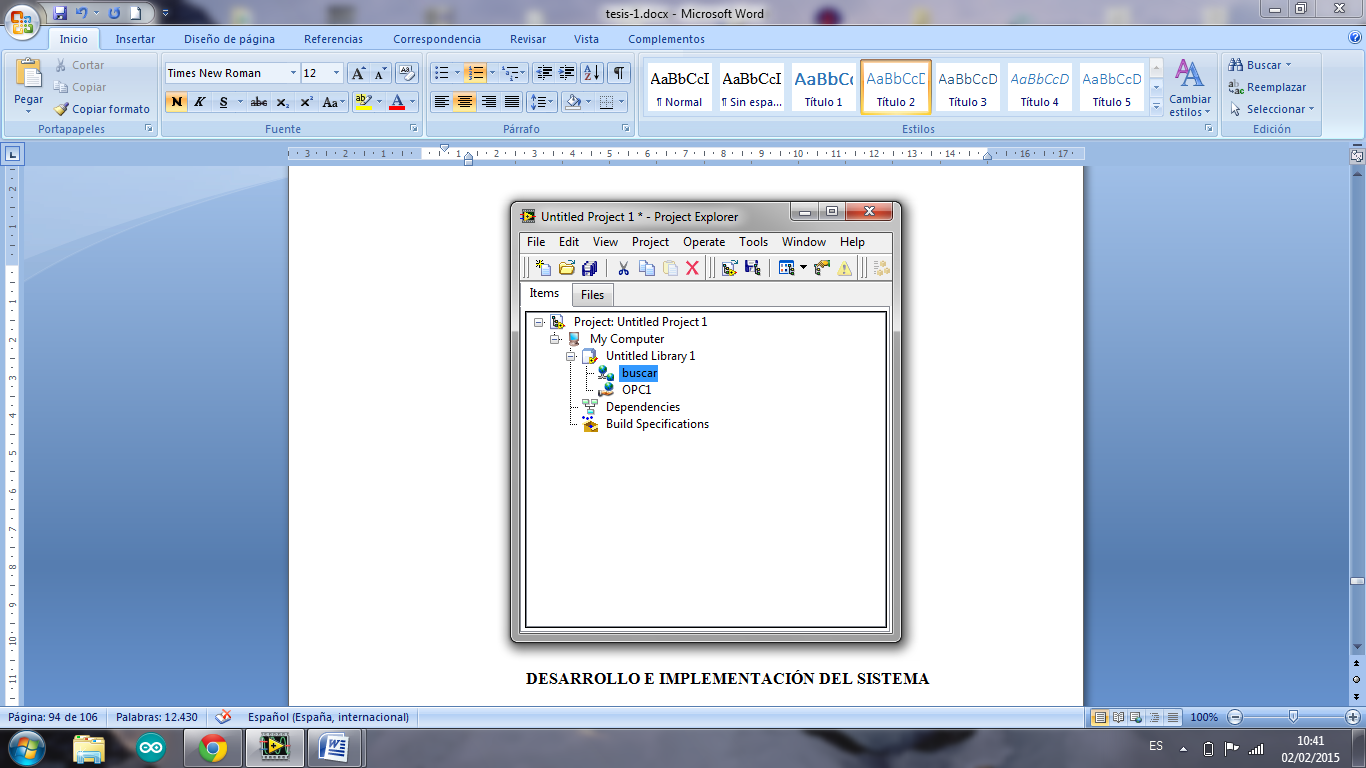 Figura IV. 84 Visualización de la Nueva VariableFuente: LabVIEWUna vez creadas las variables necesarias para la conexión, podemos arrastrarlas al VI de LabVIEW y hacer uso de las mismas en forma de lectura o escritura de datos.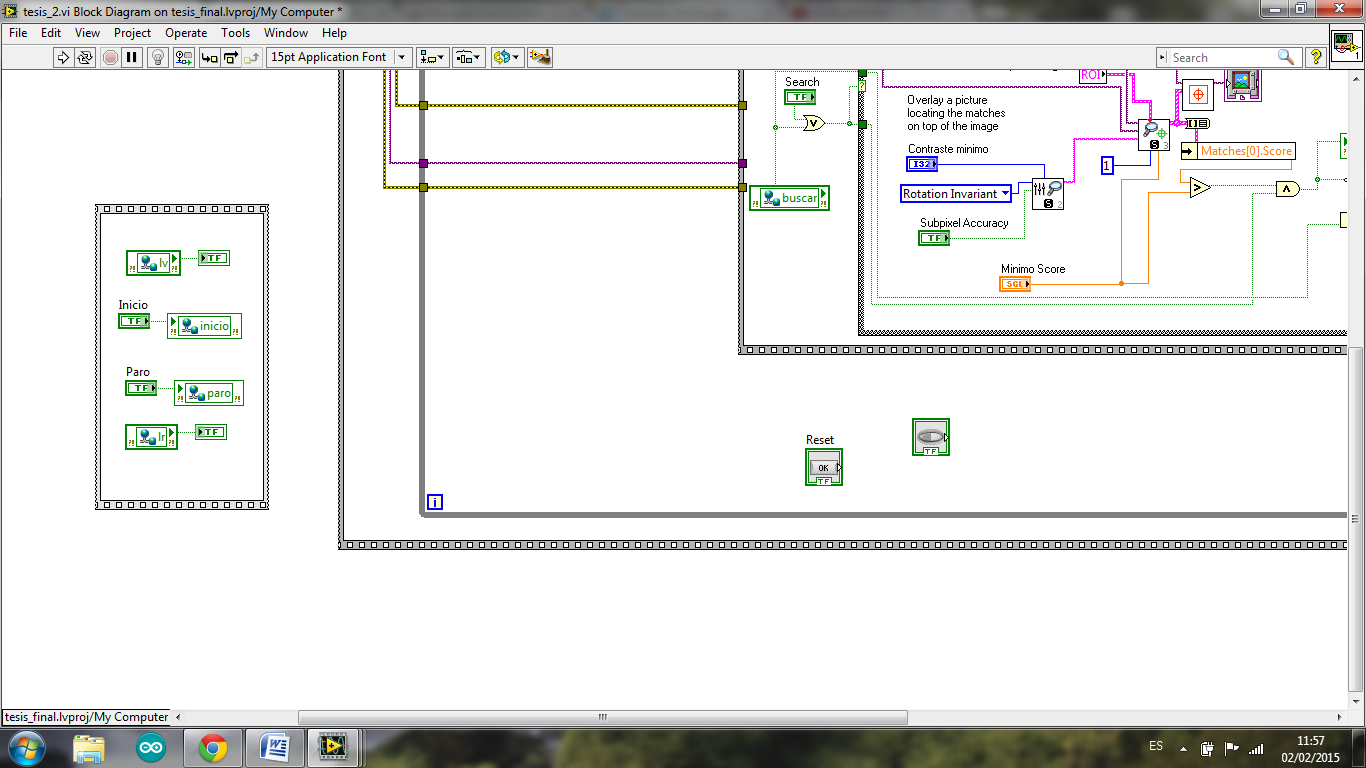 Figura IV. 85 Variables de Conexión en VI de BloquesFuente: Los AutoresCAPÍTULO VDESARROLLO E IMPLEMENTACIÓN DEL SISTEMA ELECTROMECÁNICO DISEÑO MECÁNICO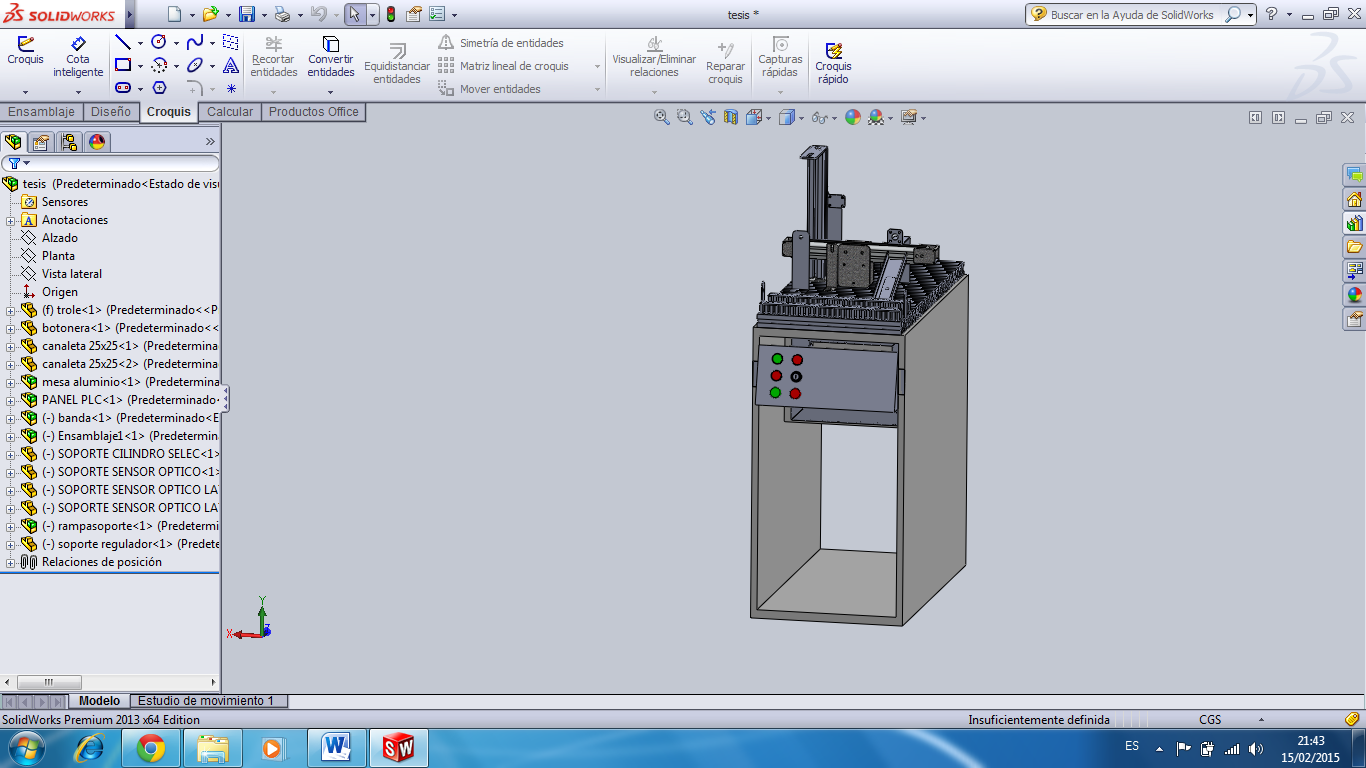 Figura V. 86 Diseño MecánicoFuente: Los AutoresDescripciónEl diseño mecánico de los elementos que forman parte del diseño electromecánico del sistema de control de calidad para la estación de almacenamiento FESTO, se lo realizó en el software SolidWorks 2013 previa a su construcción física.Trole o Mesa RodanteMesa que sirve de soporte y fácil movilización de todo el sistema, para ubicarlo en distintos sitios, según se presente la necesidad, dentro de la línea de ensamblaje de manómetros.Está diseñado como módulo didáctico ya que posee las ventajas necesarias para la ubicación y soporte de distintos materiales como: la mesa perfilada de aluminio y el subtablero de control en donde se encuentra el PLC, Fuente de Poder y Borneras. Su facilidad de movilización y acoplamiento lo convierte fácilmente en parte de la línea de ensamblaje de manómetros, ya que gracias a sus dimensiones es perfectamente acoplable a la misma. Las cuales son las siguientes:Alto: 68.5 cm sin ruedasAncho: 35.8 cmProfundidad: 70cm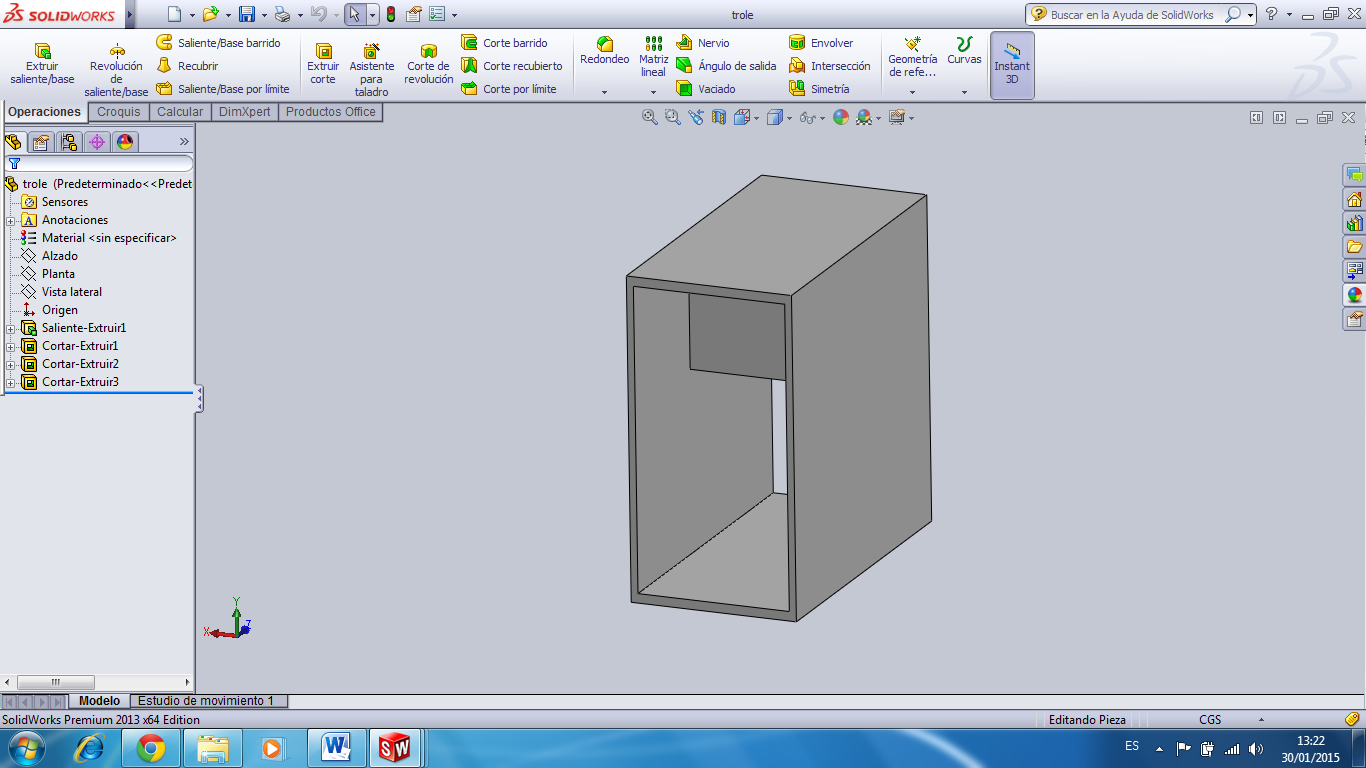 Figura V. 87 TroleFuente: Los AutoresMesa Perfilada de AluminioEs una parte fundamental del diseño ya que sobre la misma se montaran todos los elementos correspondientes al sistema electromecánico. La mesa se situara sobre el trole, y tendrá una medida de 34 cm x 77 cm, esta mesa no sobrepasará las medidas del trole y los elementos montados sobre la misma no debe sobresalir de ella. 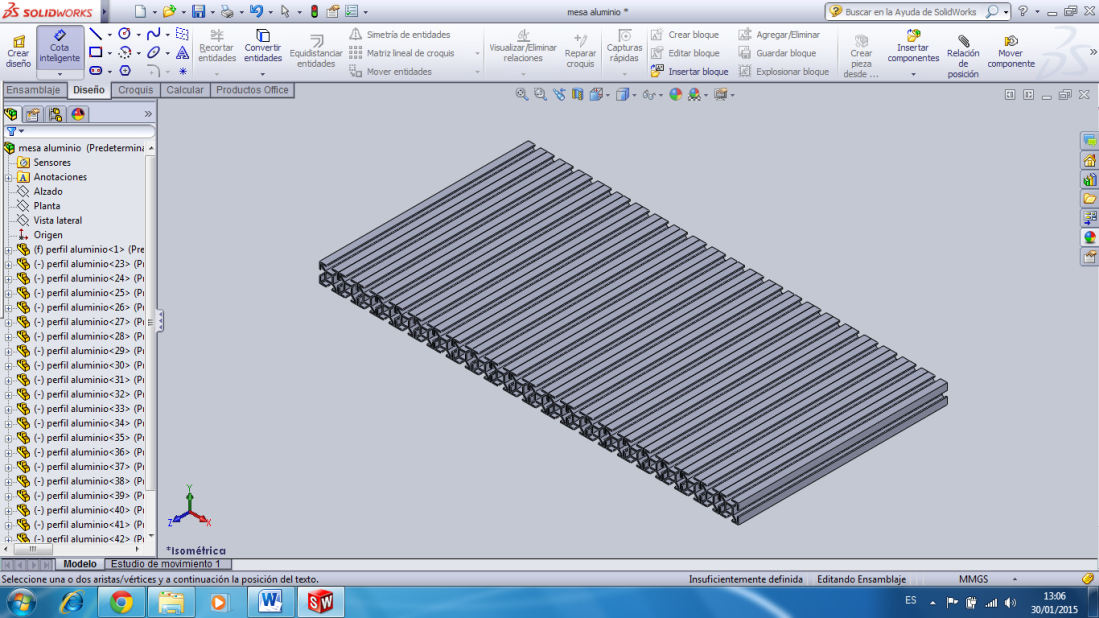 Figura V. 88 Mesa Perfilada de AluminioFuente: Los AutoresPerfil de AluminioEl perfil de aluminio será utilizado para la base de aluminio, es así que para la construcción de la misma será necesario de un numero de 22 perfiles de aluminio de 34 cm x 3.5 cm. Los mismos que serán asegurados entre ellos mediante unas piezas de nylon que se encajaran en el perfil y sujetaran al siguiente de la misma forma. 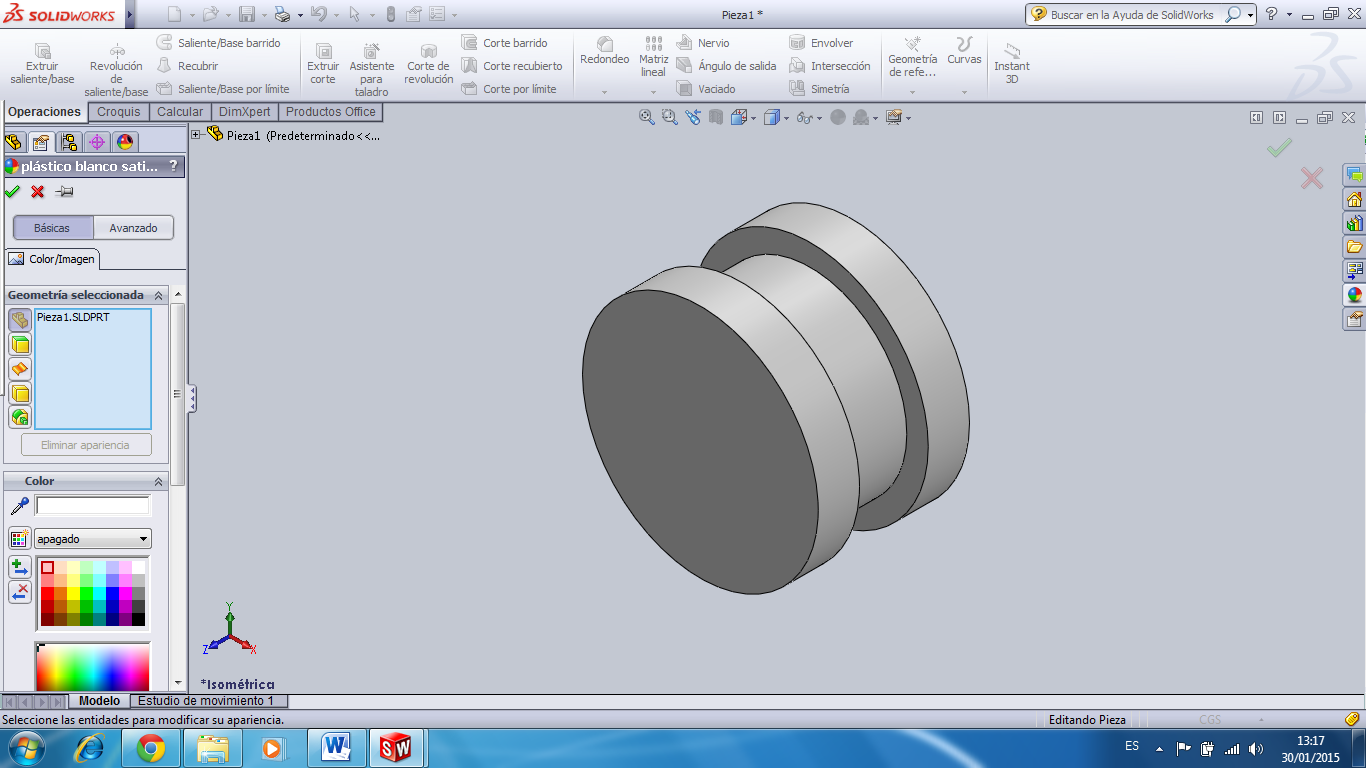 Figura V. 89 Pieza de Sujeción de NylonFuente: Los Autores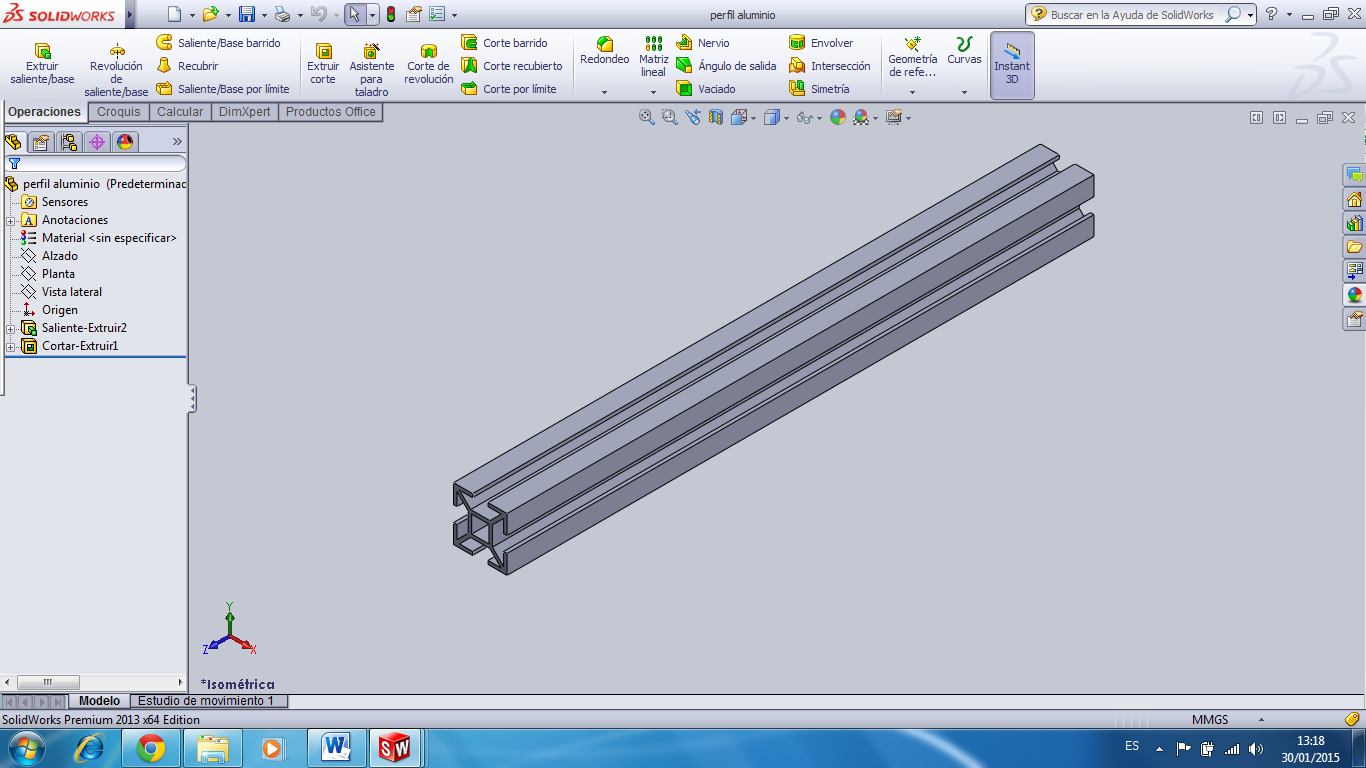 Figura V. 90 Perfil de Aluminio para MesaFuente: Los AutoresBanda TransportadoraLa banda transportadora cumple un papel fundamental dentro del sistema de control de calidad, ya que mediante la misma es posible la movilización de los manómetros de una estación a otra, además que se puede crear el sistema de discernimiento de las mismas mediante un proceso de selección montado sobre la misma. 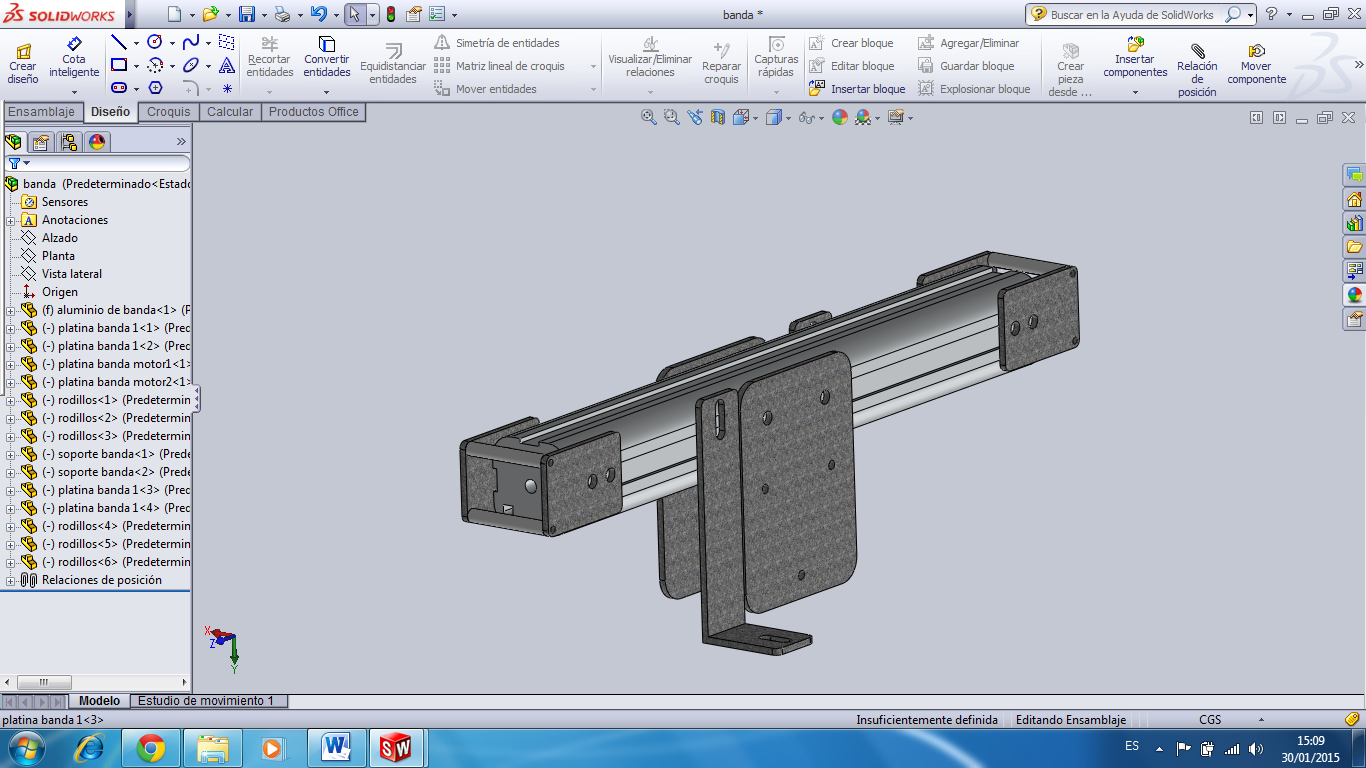 Figura V. 91 Banda TransportadoraFuente: Los AutoresSoporte de Banda TransportadoraSon bases encargadas de mantener la firmeza en la banda, además de proporcionarle la altura requerida para su posterior comunicación con las otras estaciones. Están deben tener un ángulo de 90º para permitir su completa sujeción con la mesa perfilada de aluminio y su adherencia al perfil de aluminio que servirá como soporte de la misma.Los soportes han sido construidos en un material metálico llamado platina, que gracias a sus condiciones físicas es capaz de ser adaptado a la forma requerida por medio de maquinaria especializada.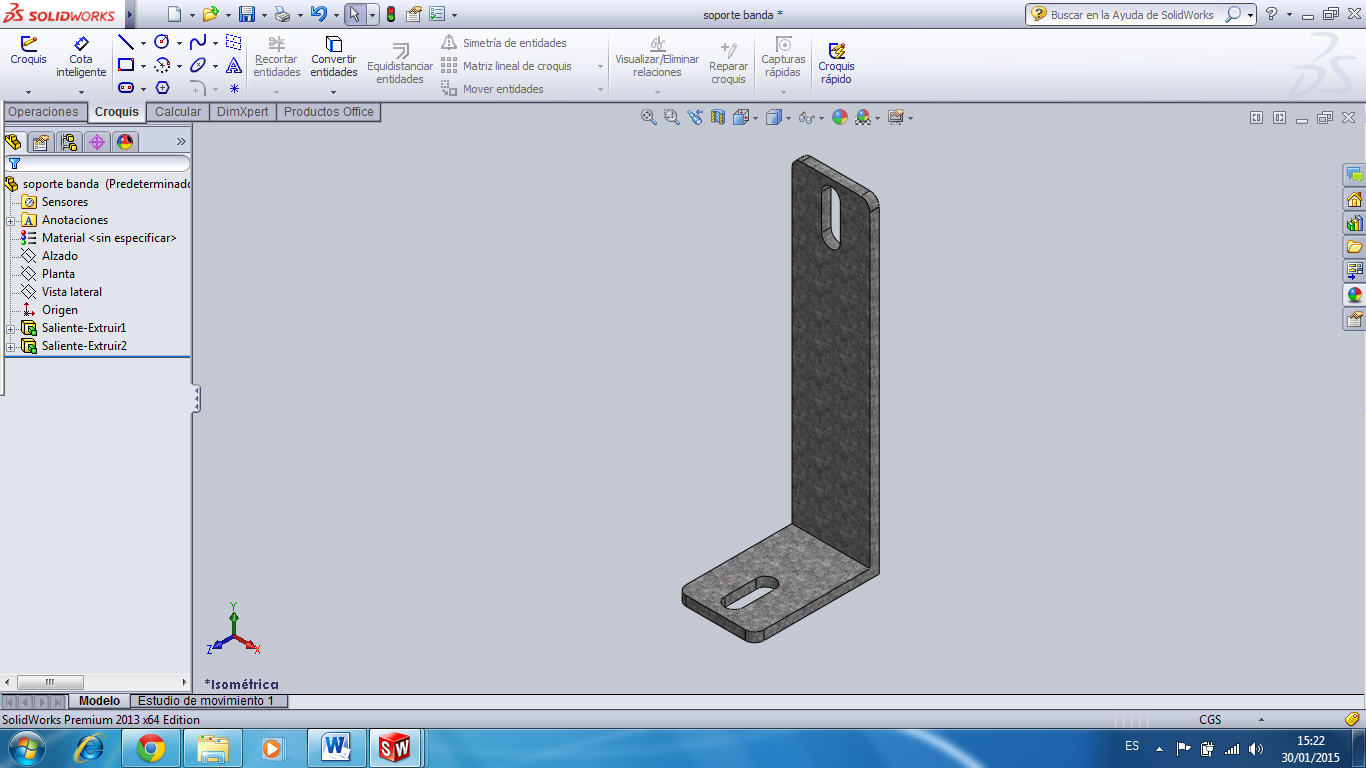 Figura V. 92 Soporte de Banda TransportadoraFuente: Los AutoresSoporte de MotorPara el movimiento de la banda transportadora es indispensable la utilización de un motor, en nuestro caso un motor 24 VDC, es por ello que se debe diseñar un soporte, el cual le brinde sujeción con el perfil base de aluminio y sobre todo una correcta fijación al motor.Hemos construido dicho soporte en dos placas hechas de platina, la primera que sirva para la implantación de los rodillos, los cuales serán de ayuda indispensable para que gire correctamente la banda, y la segunda placa que a más de servir para la fijación de los rodillos tendrá la función de sujetar al motor y permitir el paso de su eje.  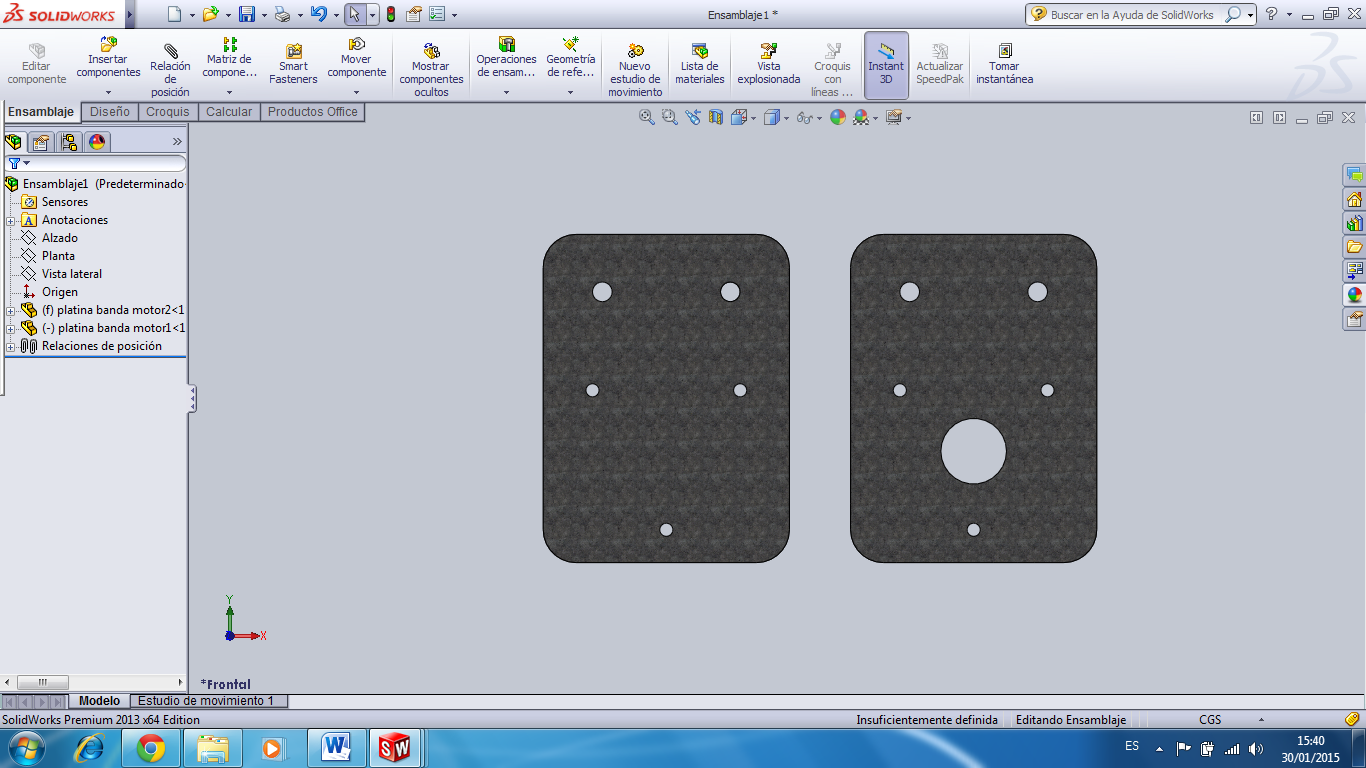 Figura V. 93 Placas para Soporte de BandaFuente: Los AutoresRodillosUtilizamos dos tipos de rodillos, los primeros colocados en los bordes del perfil base de aluminio para formar un ángulo de 90º y poder comunicarse con la siguiente banda transportadora, y los segundos de mayor diámetro, que conjuntamente con el rodillo del eje del motor serán los que inciten el movimiento de la cinta transportadora. Estos son rodillos lisos, de diferente diámetro exterior (7mm-12mm), respectivamente, pero con un mismo diámetro interior 4mm. Son atravesados por un tornillo que los atraviesa y los sujeta a las distintas placas. Están construidos en un material llamado nylon. 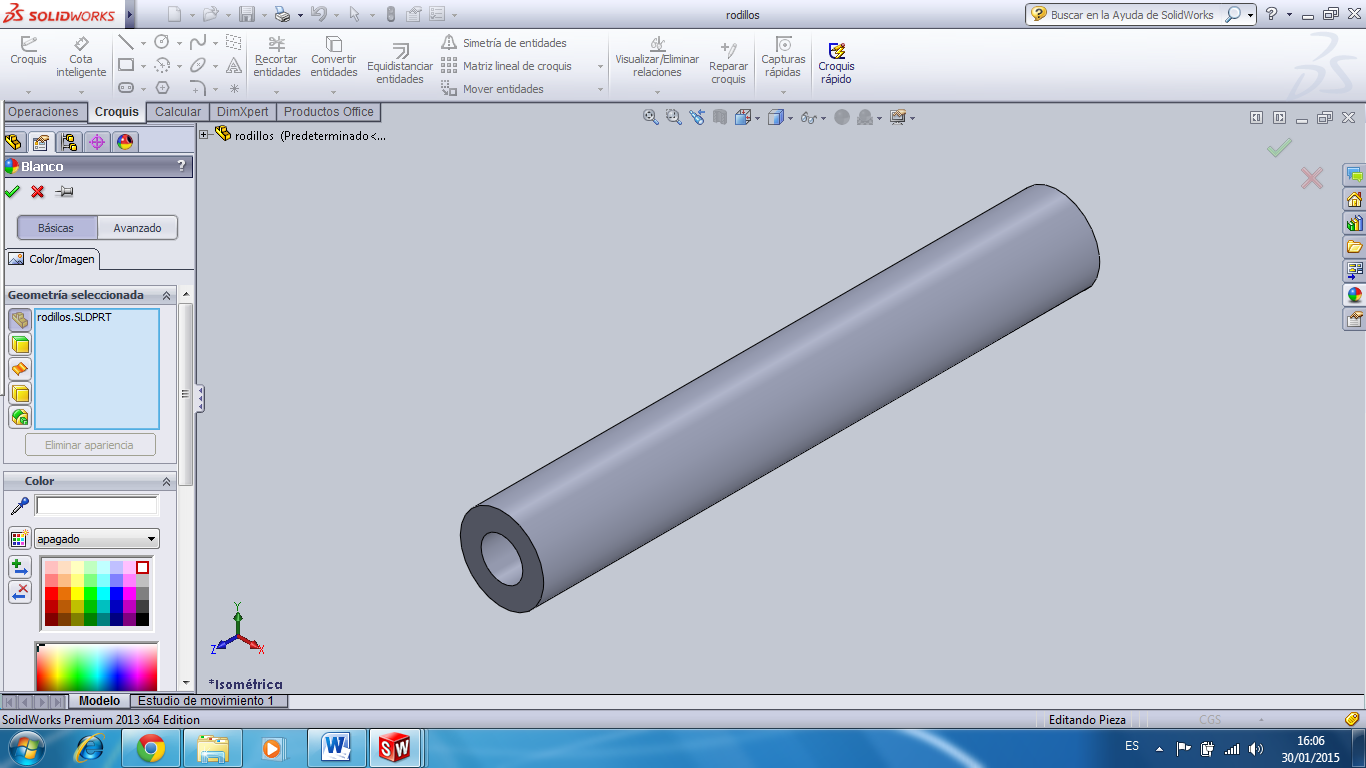 Figura V. 94 RodillosFuente: Los AutoresSoporte Lateral de RodillosEstas bases están destinadas a la sujeción de los rodillos laterales, que servirán como ayuda para el movimiento de la cinta transportadora, además es importante considerar que la ubicación de los rodillos debe ser tal que forme un ángulo de 90º y sea posible comunicarse de mejor manera con las bandas transportadoras de otras estaciones.  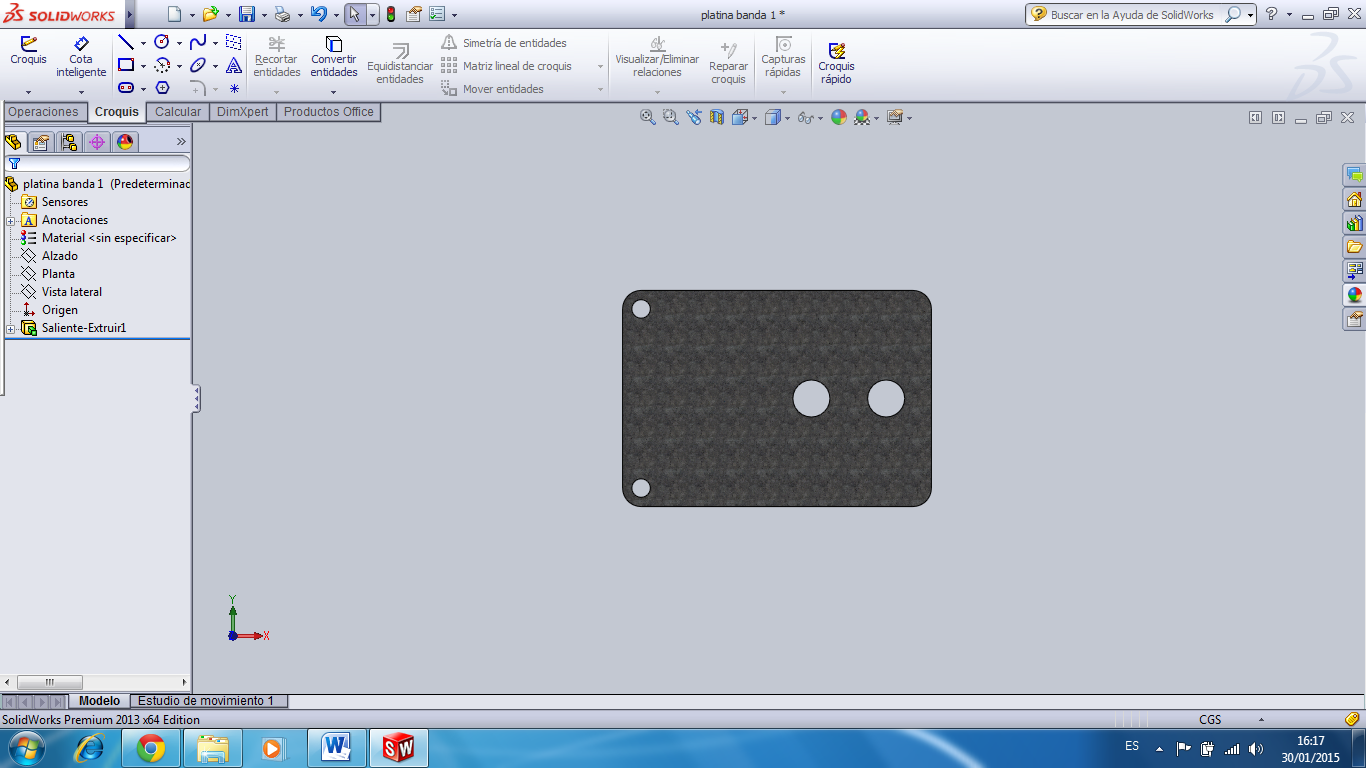 Figura V. 95 Soporte Lateral de RodilloFuente: Los AutoresGuía Lateral En el instante en que el producto, en este caso los manómetros, transitan por la cinta transportadora existe el riesgo que estos se desvíen de la línea recta que tiene la cinta transportadora y tomen rumbos incorrectos que impidan el desarrollo integral de los procedimientos del sistema de control de calidad, es por ello que hemos optado por brindarle una guía lateral en el momento del transporte del producto.Esta guía está construida en aluminio y de acuerdo a nuestras necesidades hemos ido estableciendo las distancias prudentes para la ubicación de sensores, actuadores, etc. Y ubicándolas en la guía lateral. Se ubica una a cada lado del perfil base de aluminio y se adhiere al mismo con pernos.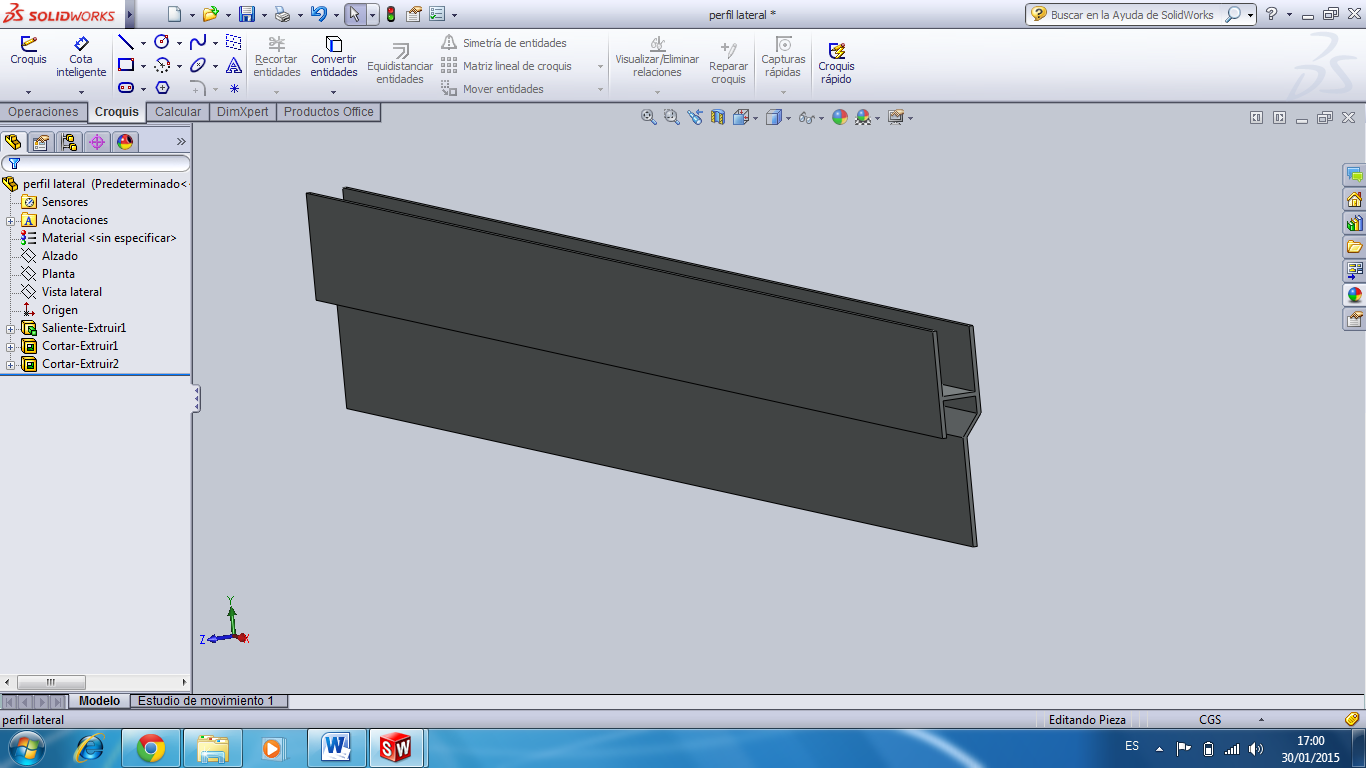 Figura V. 96 Guía LateralFuente: Los AutoresPerfil de Aluminio BaseEs la base estructural de la banda transportadora, debe ser resistente debido a que se convertirá en el soporte para los elementos antes mencionados. El perfil está construido en base a aluminio, cuyas dimensiones son 4cm x 32.4cm. 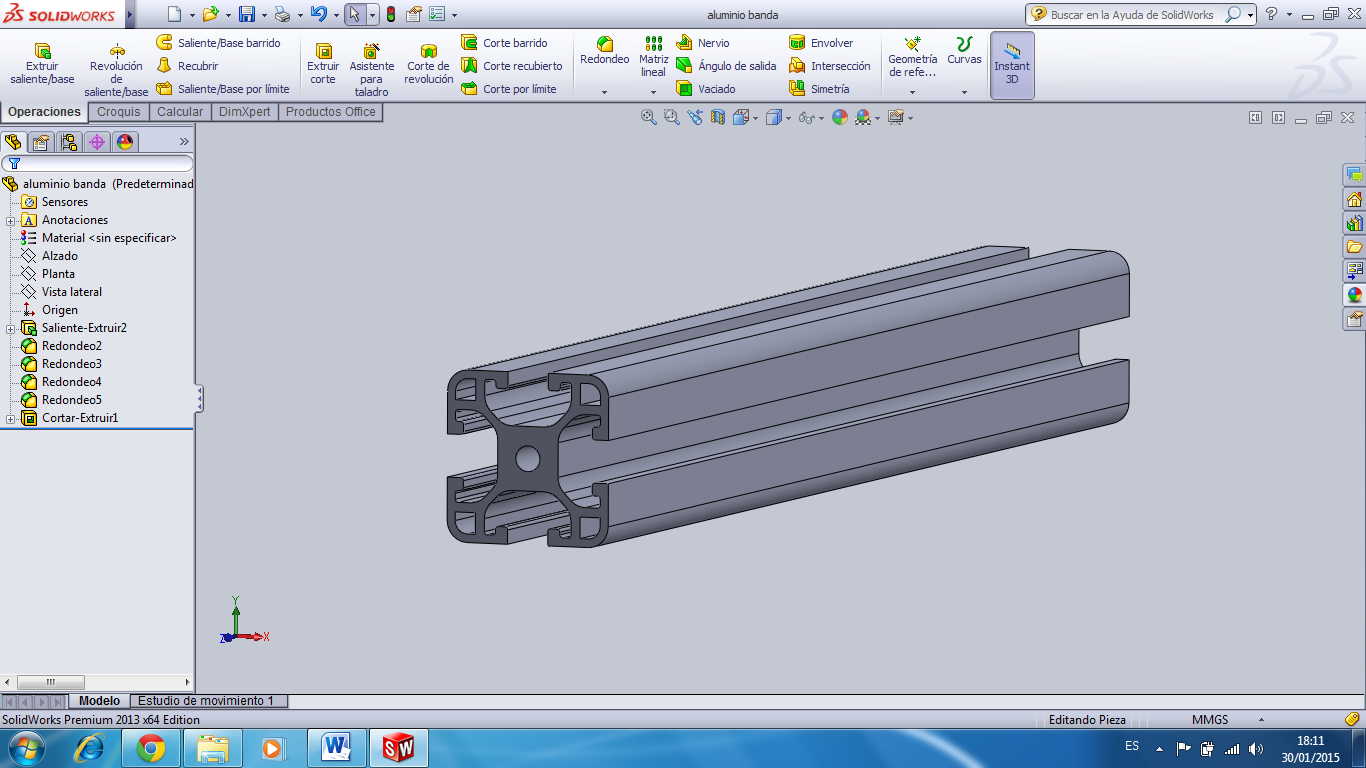 Figura V. 97 Perfil Base de AluminioFuente: Los AutoresSoporte de CámaraPara el diseño del soporte de la cámara es indispensable considerar factores como rigidez y fácil posicionamiento, es por ellos que para ofrecer un soporte rígido a la cámara hemos utilizado un perfil de aluminio, y para su fácil posicionamiento una base móvil en la que podemos ajustar la posición de la misma y de esta forma obtener mayor precisión al momento de obtener la imagen para el análisis. 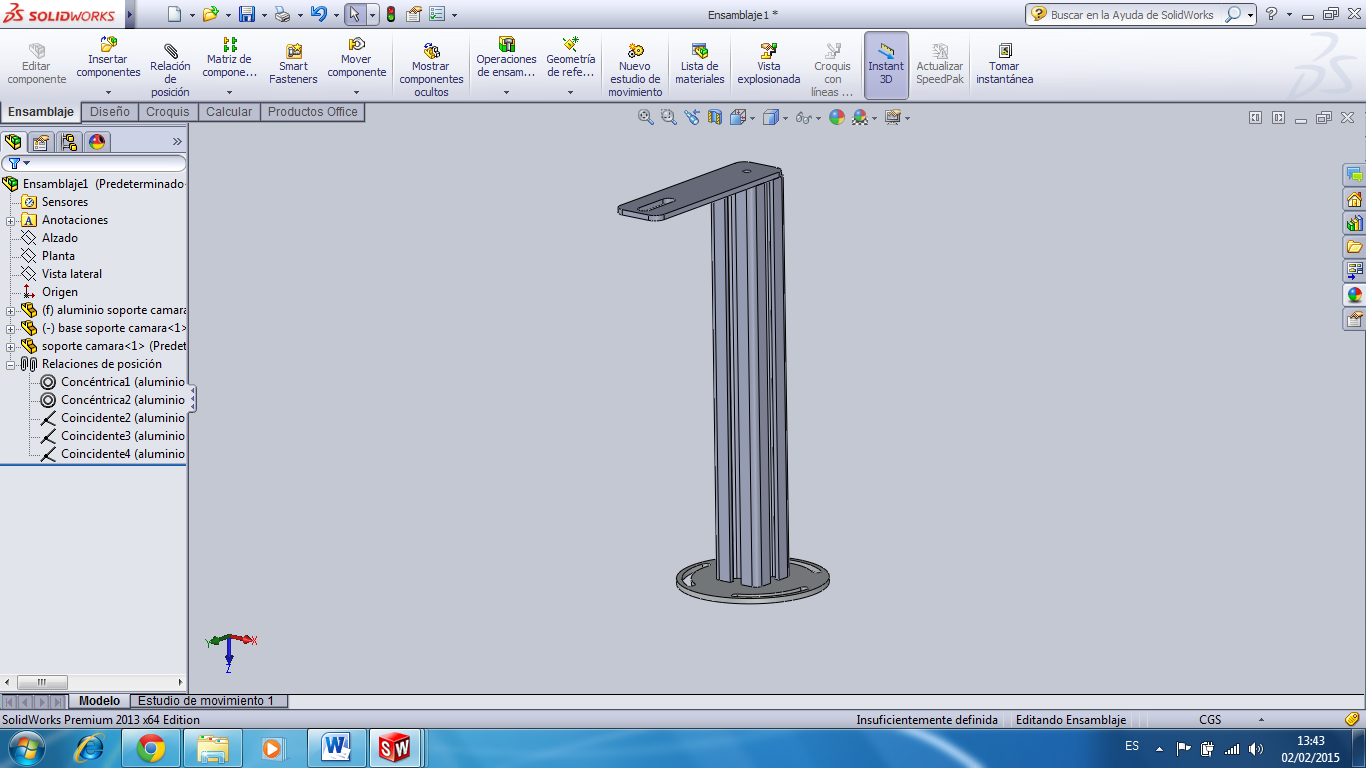 Figura V. 98 Soporte de CámaraFuente: Los AutoresSoporte VerticalEl perfil de aluminio es el soporte vertical en la que se monta la cámara, debe tener una altura adecuada para que la cámara pueda observar en detalle las características de la pieza, está elaborada de aluminio y sus dimensiones son 4 cm x 30 cm.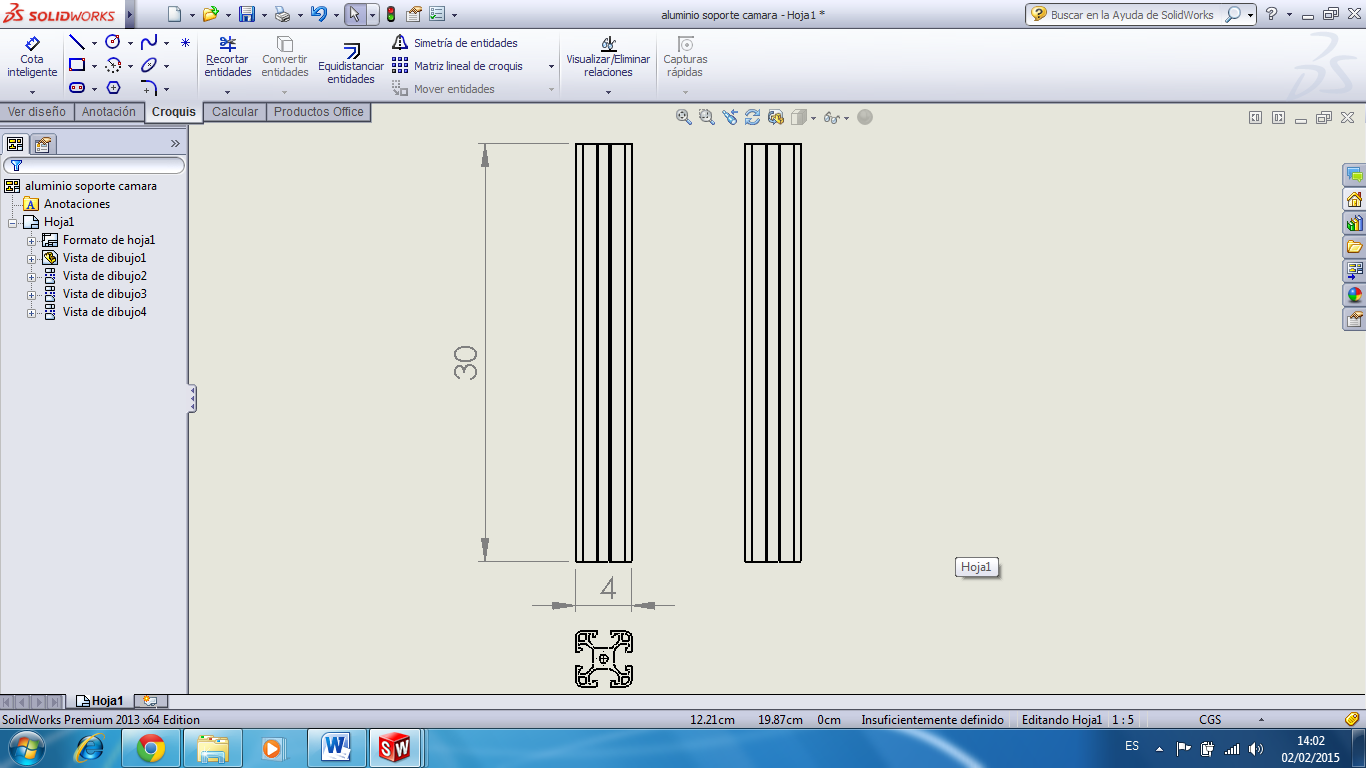 Figura V. 99 Perfil de Aluminio Soporte de CámaraFuente: Los AutoresBase La base del soporte de cámara debe ser móvil para permitir que el soporte se ajuste a las necesidades del usuario al adquirir la imagen, esta base se adhiere a la mesa perfilada de aluminio y se ubica junto a la banda para permitir que la imagen capturada por la cámara sea tomada en el momento que se detiene la banda. La base posee unos orificios que le permite ajustarse a la mesa mediante pernos y esta elabora en platina. 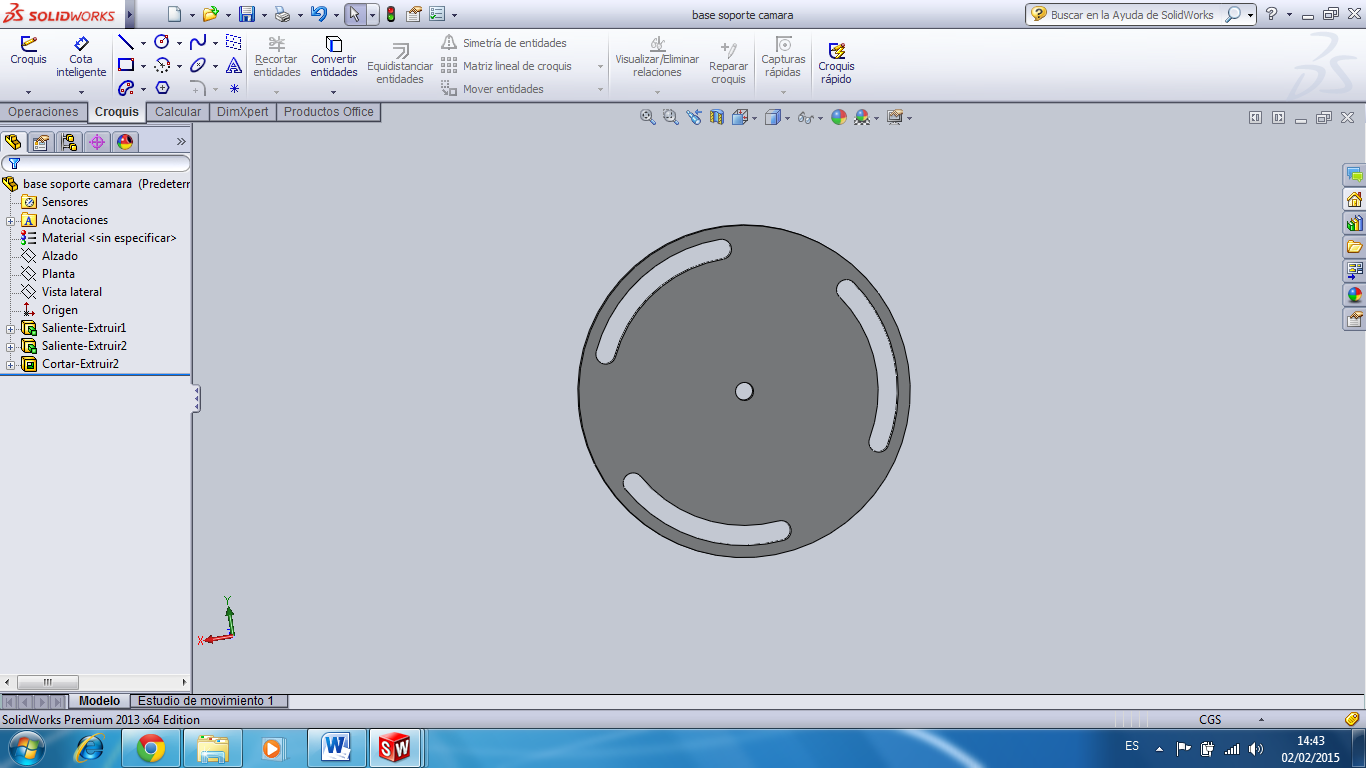 Figura V. 100 Base de Soporte de CámaraFuente: Los AutoresSoporte Superior El soporte superior es en sí el que se encargará de sostener la cámara, está elaborado en platina y sus dimensiones son 4 cm x 15 cm. Su mecanismo está diseñado para que la cámara pueda ajustarse de acuerdo a la ubicación del soporte y de la banda. 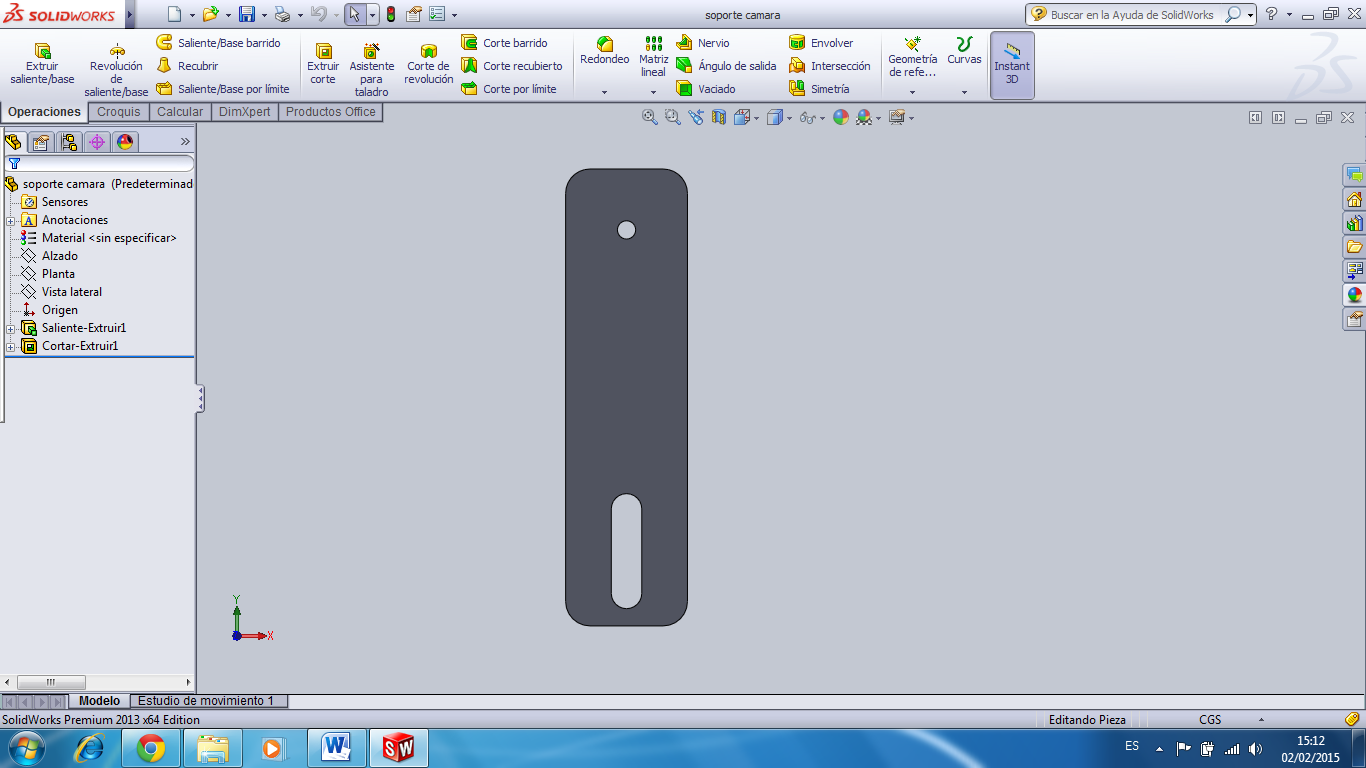 Figura V. 101 Soporte Superior CámaraFuente: Los AutoresSoporte de SensoresEstos mecanismos están orientados a la correcta ubicación de los sensores dentro del sistema de control de calidad, ya que será fundamental su ubicación para la toma de decisiones que se llevara a cabo en el PLC. Soporte de Sensor ÓpticoEstos soportes se ubicaran a los costados de la mesa perfilada de aluminio, su altura y ubicación será determinante al momento de ubicarlos, ya que gracias a estos sensores se realizará la comunicación entre módulos en el sistema de ensamblaje de manómetros. Se construyeron dos soportes uno para en sensor óptico emisor y otro para el sensor óptico receptor. 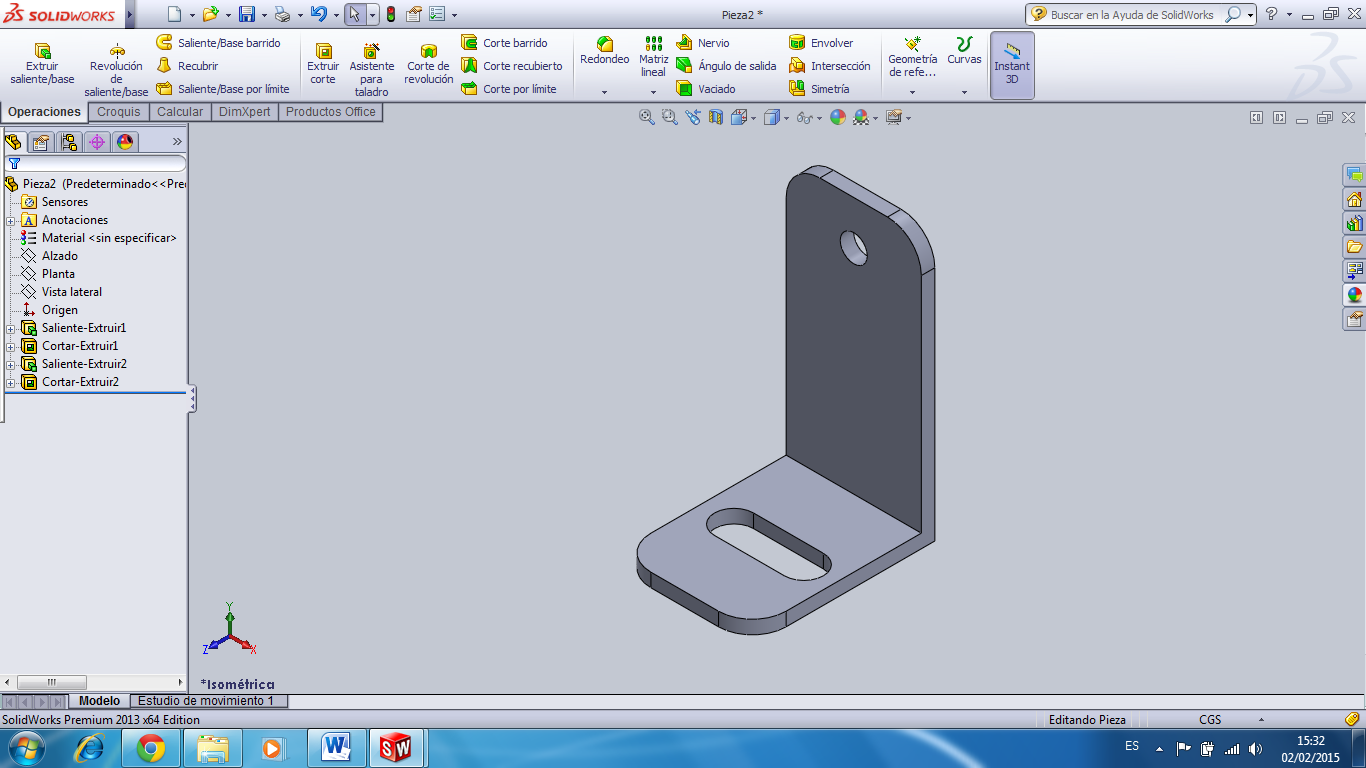 Figura V. 102 Soporte de Sensor ÓpticoFuente: Los AutoresSoporte de Sensor Laser Para el sensor laser emisor se construyó una base en platina, la cual se ubicará junto a la banda y en frente del soporte de cámara que aloja en su soporte vertical (perfil de aluminio) el sensor laser receptor. 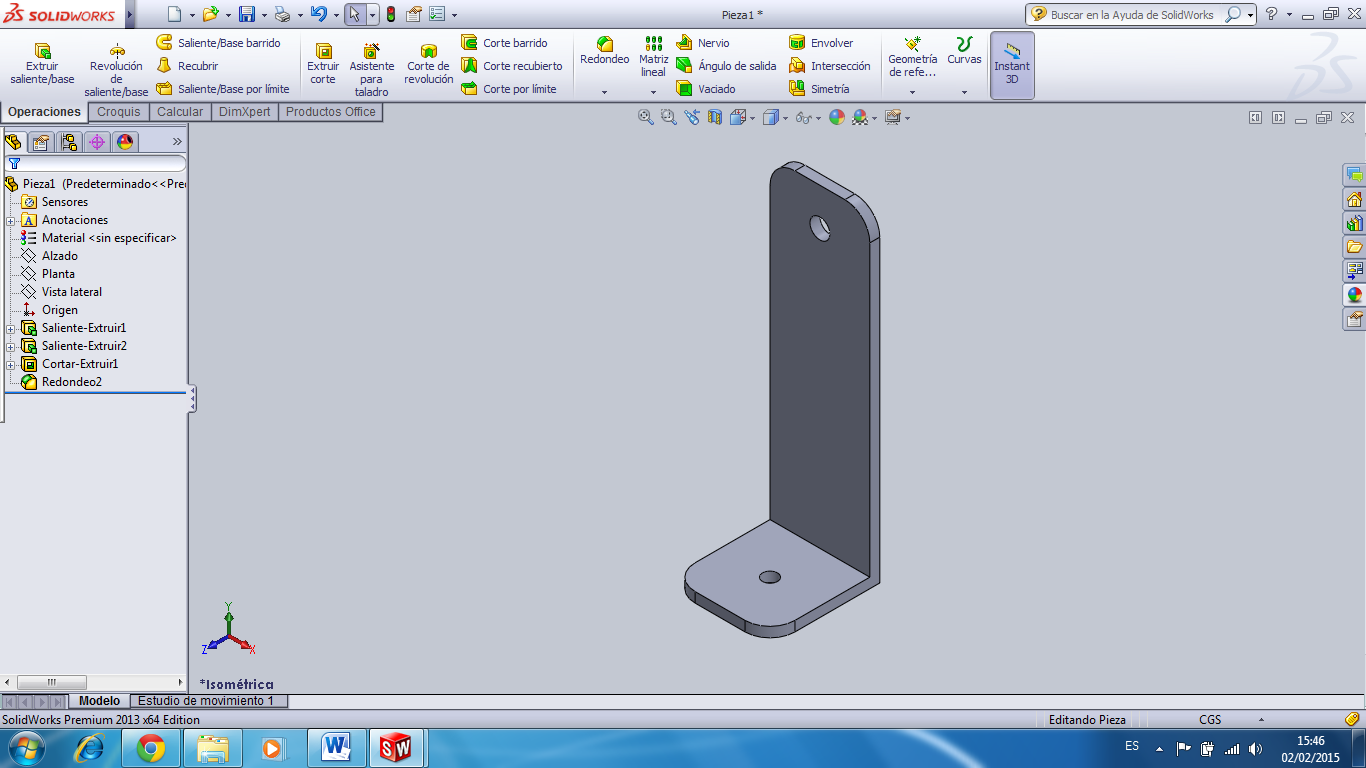 Figura V. 103 Soporte de Emisor del Sensor LaserFuente: Los AutoresSoporte de Cilindros NeumáticosEstos soportes están diseñados únicamente para que los cilindros neumáticos se ubiquen junto a la banda de tal forma que cumplan con la acción requerida. Soporte del Cilindro de DetenciónEste cilindro se ubica junto al soporte de la cámara, será encargado de detener la pieza para realizar el proceso de visión artificial, es por ello que aprovechamos el soporte vertical de cámara y hemos montado allí el soporte del cilindro, construido de platina, y el cual está sujeto al soporte de cámara y al cilindro mediante pernos. 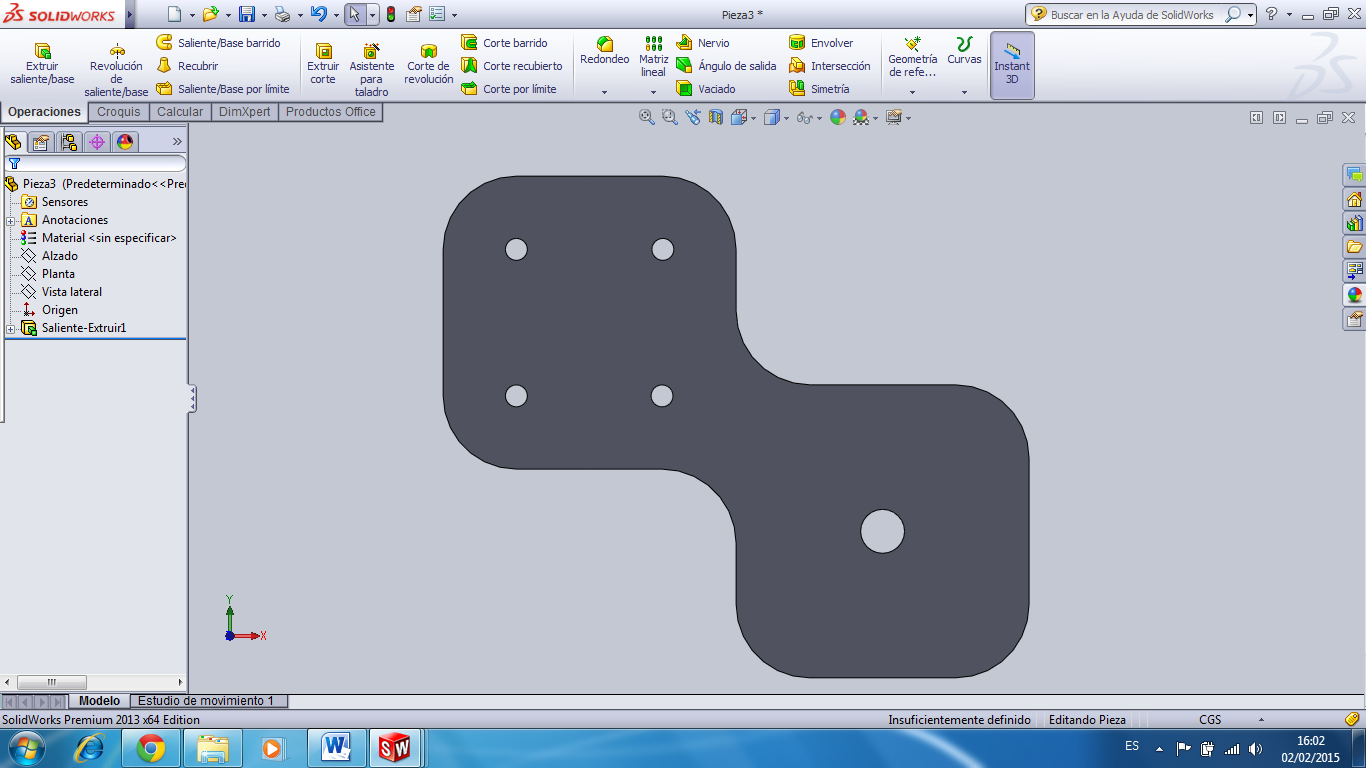 Figura V. 104 Soporte de Cilindro de DetenciónFuente: Los AutoresSoporte de Cilindro de SelecciónEste cilindro se ubica junto a la banda y será utilizado para la etapa de discernimiento de piezas, es decir, el encargado de separar las piezas buenas de las erróneas. El soporte de dicho cilindro está construido en platina y sostendrá al cilindro de forma que  pueda ubicarse sobre el motor y ahorrar espacio en la mesa perfilada de aluminio. 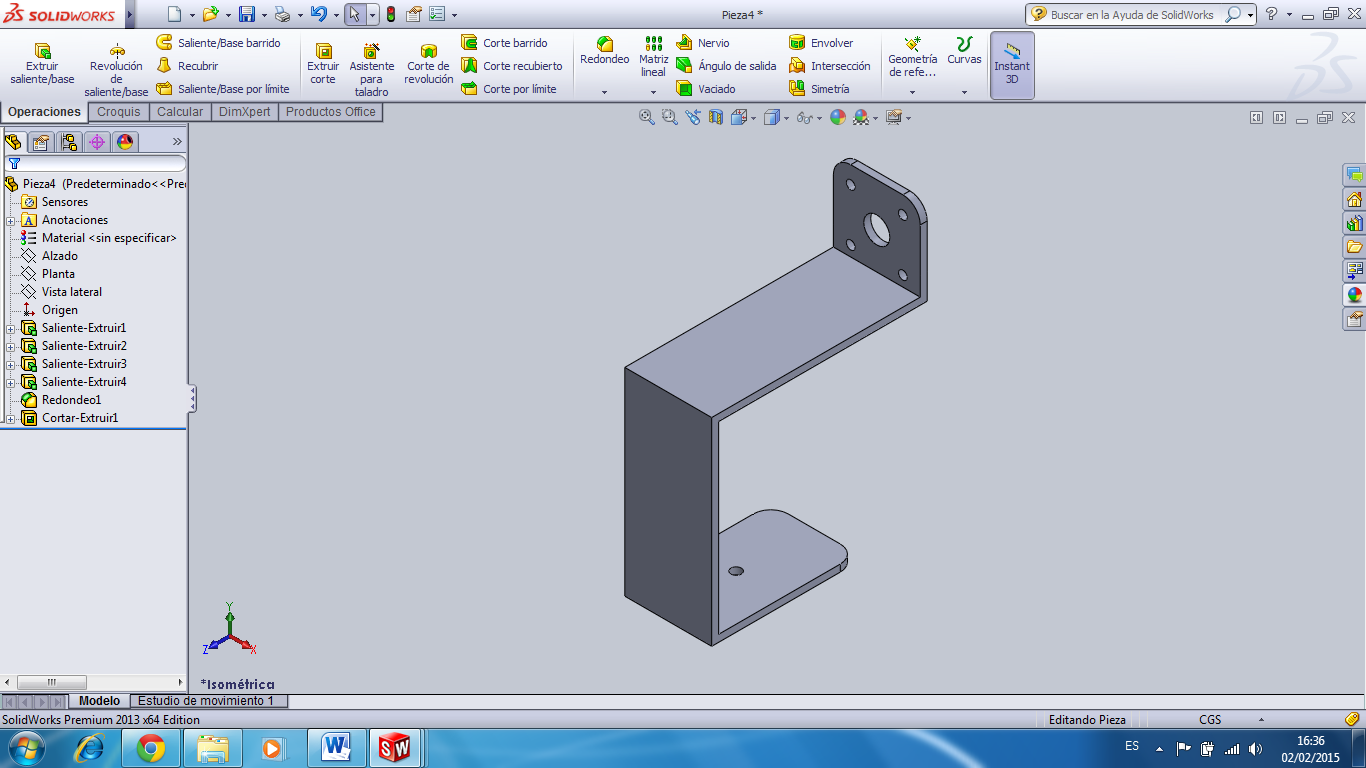 Figura V. 105 Soporte de Cilindro de SelecciónFuente: Los AutoresSoporte de RampaEste soporte tiene como objetivo proveer a la rampa que almacenará a las piezas defectuosas, una estabilidad y fijación a la mesa de aluminio. Este soporte es una especie de ángulo, elaborado en platina, sujetado a la rampa y a la mesa mediante pernos. 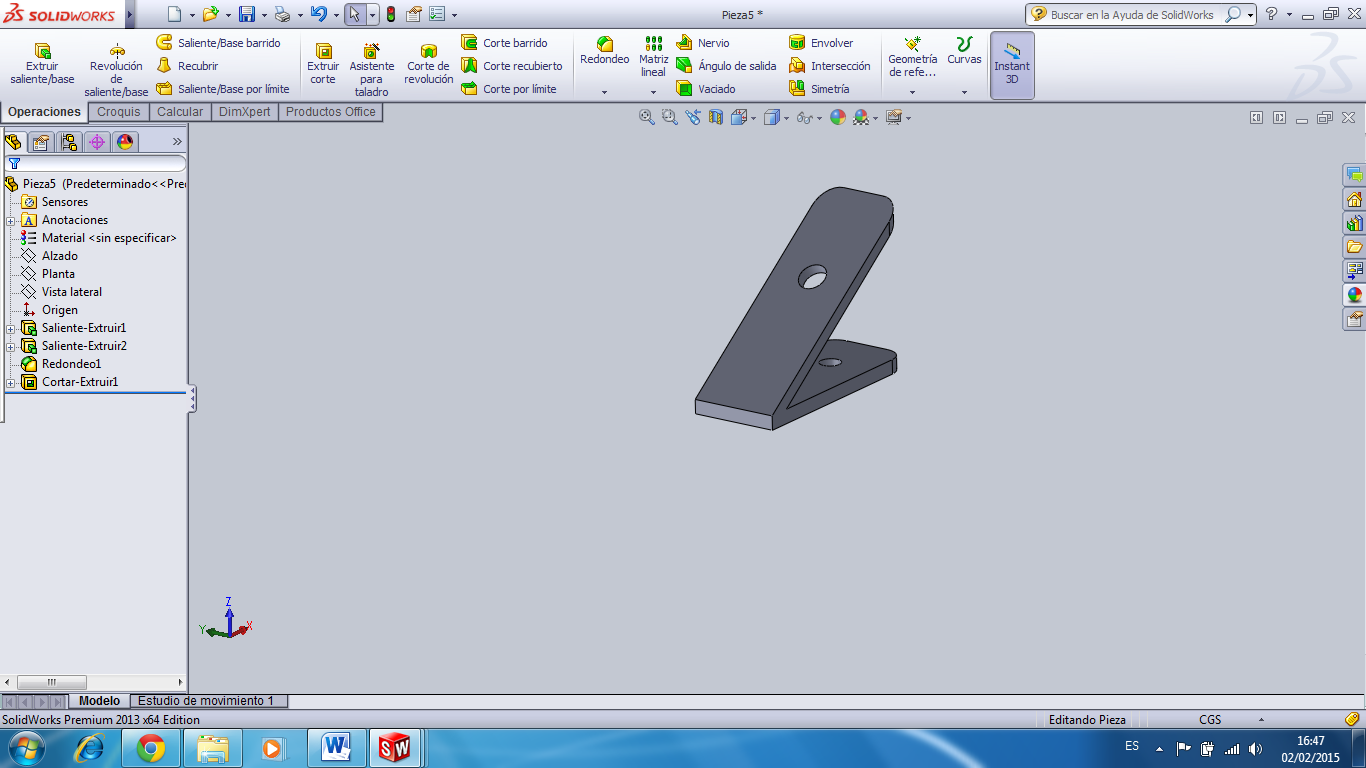 Figura V. 106 Soporte de RampaFuente: Los AutoresDISEÑO DEL CIRCUITO NEUMÁTICO DescripciónEl diseño del circuito neumático es indispensable al momento diseñar nuestro sistema electroneumático, ya que de esta forma no sobredimensionamos componentes, y sobre todo no malgastamos recursos. El diseño se lo realizó gracias a la ayuda del software FluidSIM.Diagrama NeumáticoEl diagrama neumático desarrollado, es en sí un diagrama sencillo, pues en el sistema de control de calidad intervienen únicamente dos cilindros neumáticos, de detención y selección respectivamente, los cuales serán controlados por medio de electroválvulas 5/2. A cada uno de los actuadores neumáticos se los ha identificado mediante letras, para su mayor comprensión dentro del diagrama, de la siguiente manera: Tabla V. II Designación de Actuadores NeumáticosFuente: Los AutoresEs así que nuestro diseño neumático quedaría de la siguiente manera: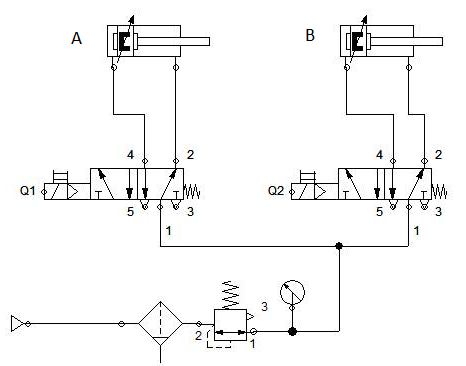 Figura V. 107 Diseño NeumáticoFuente: Los AutoresDimensionamiento de Actuadores NeumáticosDebido a los requerimientos de nuestro sistema y al diseño neumático representado anteriormente en la figura V.107, es necesario la adquisición de dos actuadores neumáticos lineales, en este caso cilindros neumáticos, los cuales requieren de un dimensionamiento de acuerdo a nuestras necesidades.Cilindro Lineal de ParoPara su dimensionamiento es necesario conocer parámetros que serán incidentes en nuestro diseño, tales como:Tipo doble efectoTiempo de posicionamiento esperado 2sLongitud de carrera 10mmPresión de funcionamiento 6 bar Masa en movimiento 0,007 kg Al tratarse de un cilindro con una longitud de carrera corto, hemos decidido seleccionar los cilindros compactos de la serie Airtac, debido a su facilidad de adquisición, es así que hemos hecho uso de catálogos Airtac y así seleccionamos el adecuado.Tabla V. III Especificaciones Cilindro AirtacFuente: http://sp2.airtac.com/pro_det.aspx?c_kind=4&c_kind2=19&c_kind3=41&c_kind4=53&c_kind5=116&id=39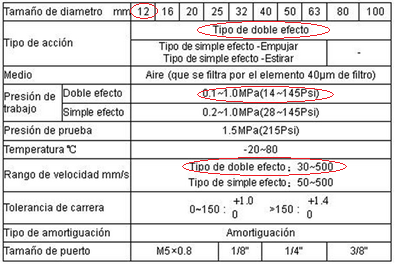 Para su correcta selección es necesario conocer su serie, de esta forma la selección del cilindro será la correcta, en la figura se muestra la explicación de cada parámetro de la serie para que de esta forma podamos conocer exactamente el tipo de cilindro que adquirimos. En nuestro caso ACP S – 12 x 10 - T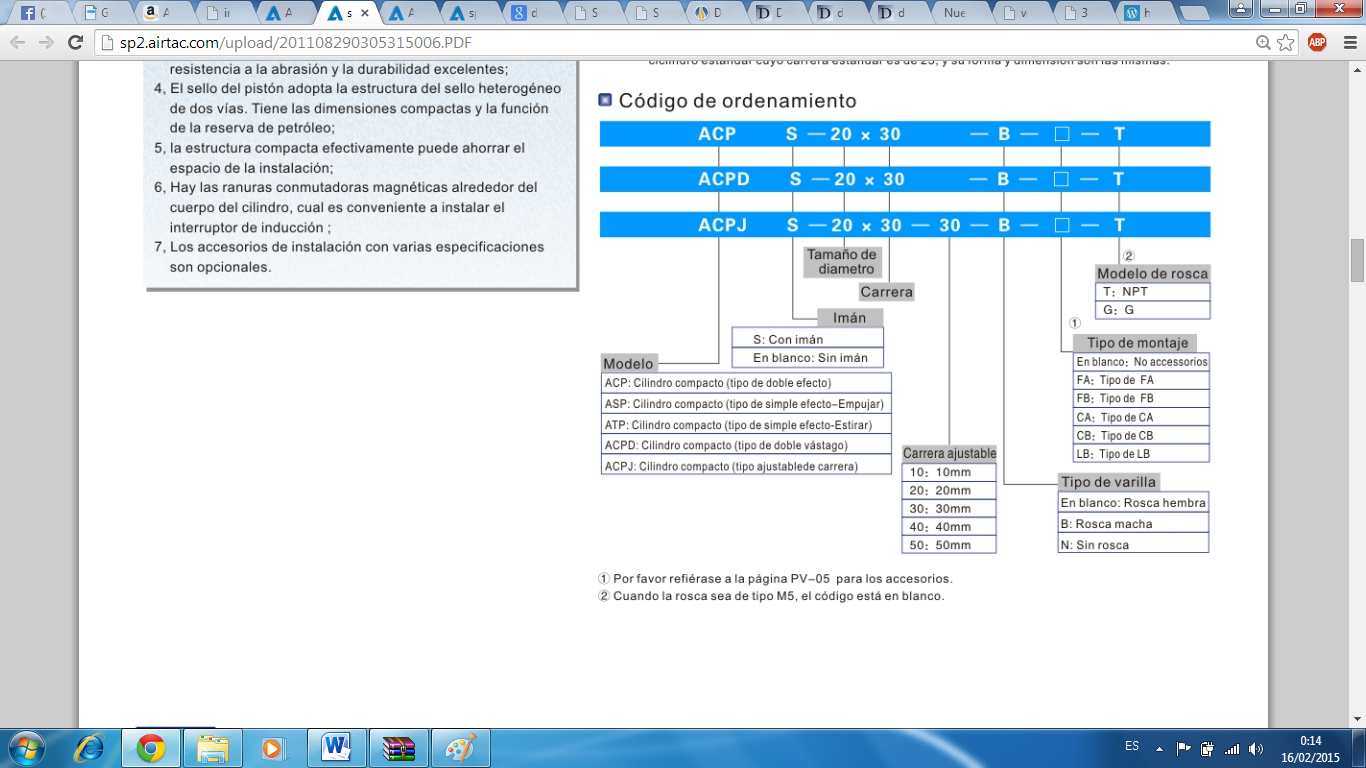 Figura V. 108 Código de Cilindro Compacto Serie ACQFuente: http://sp2.airtac.com/upload/201108290305315006.PDF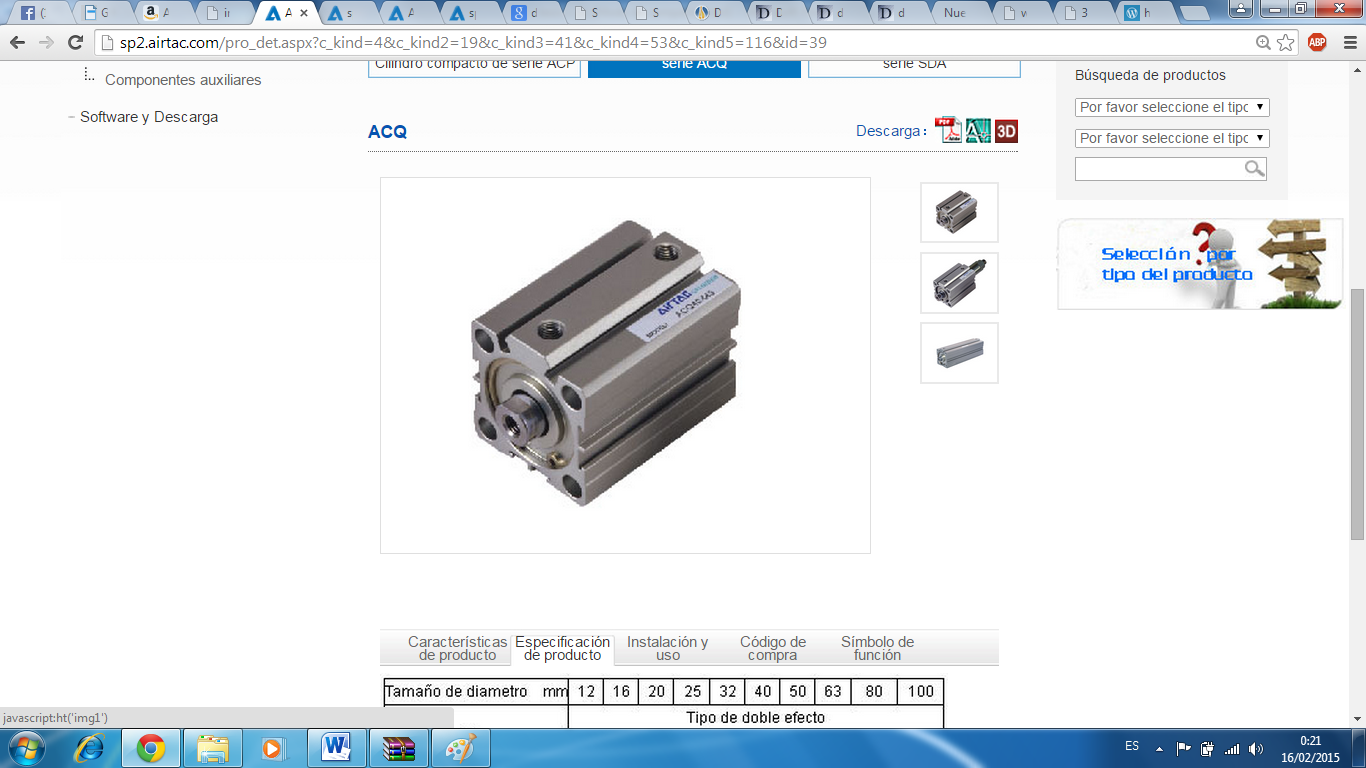 Figura V. 109 Cilindro Compacto Airtac serie ACQFuente: http://sp2.airtac.com/pro_det.aspx?c_kind=4&c_kind2=19&c_kind3=41&c_kind4=53&c_kind5=116&id=39Cilindro Lineal de DescarteAl igual que la selección del cilindro de paro, es necesario establecer los parámetros que serán útiles al momento de la selección de nuestro actuador, es así: Tipo doble efectoTiempo de posicionamiento esperado 2sLongitud de carrera 50mmPresión de funcionamiento 6 bar Masa en movimiento 0,007 kg De la misma forma, al tratarse de un cilindro con un vástago relativamente corto hemos decidido usar los actuadores lineales compactos de la serie Airtac, de forma que nuestro cilindro se pedirá bajo el código SDA – 12 x 50 - TTabla V. IV  Código de Cilindro Compacto Serie SDAFuente: http://sp2.airtac.com/pro_det.aspx?c_kind=4&c_kind2=19&c_kind3=41&c_kind4=53&c_kind5&id=82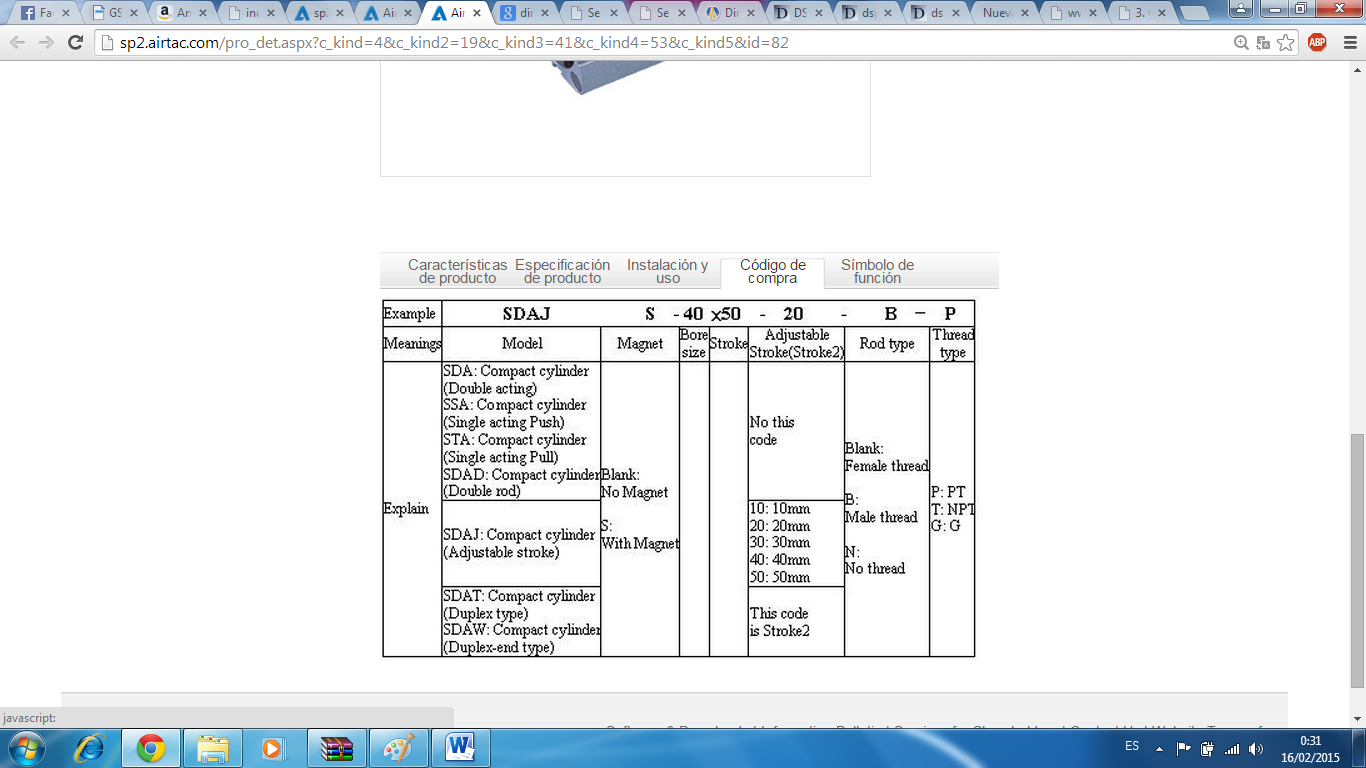 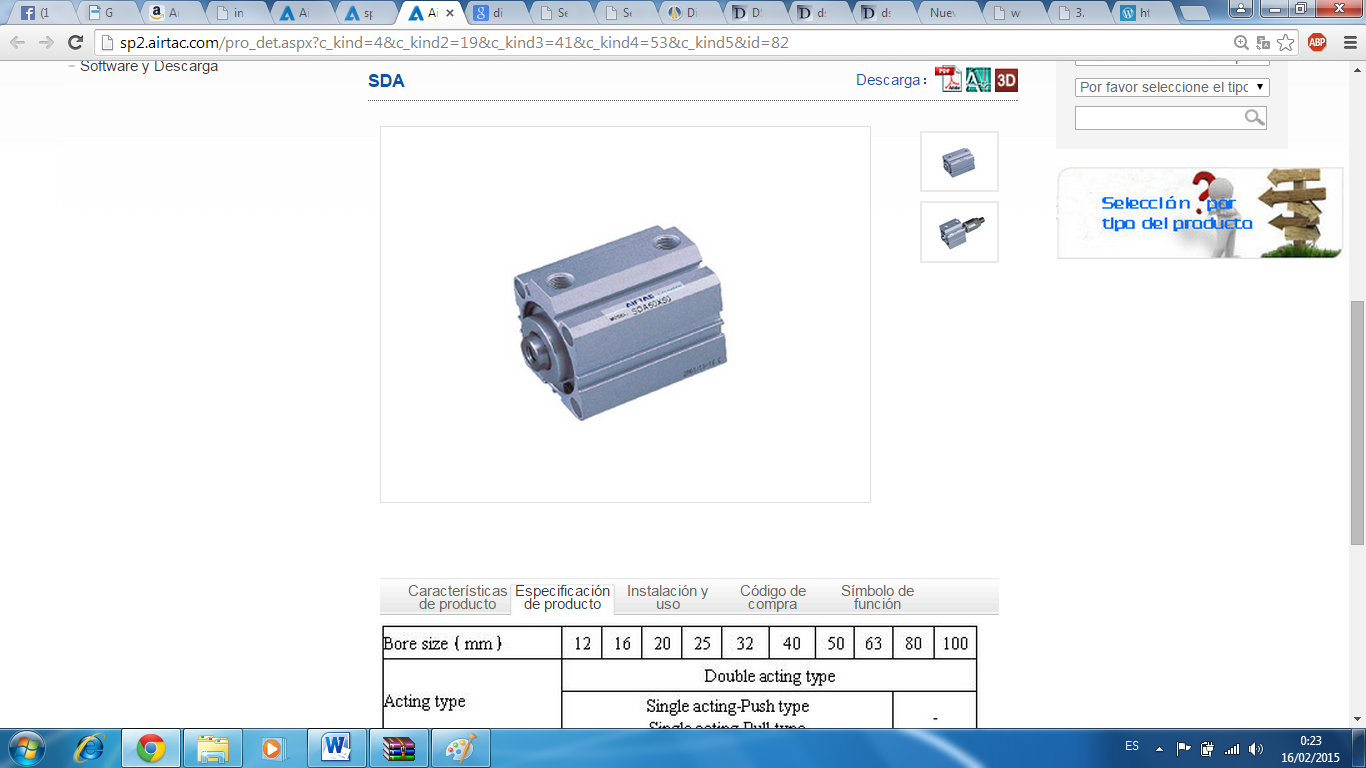 Figura V. 110 Cilindro Compacto Airtac serie SDAFuente: http://sp2.airtac.com/pro_det.aspx?c_kind=4&c_kind2=19&c_kind3=41&c_kind4=53&c_kind5&id=82Además simularemos los cilindros mediante un software online de FESTO, de forma que obtendremos una curva característica del cilindro lineal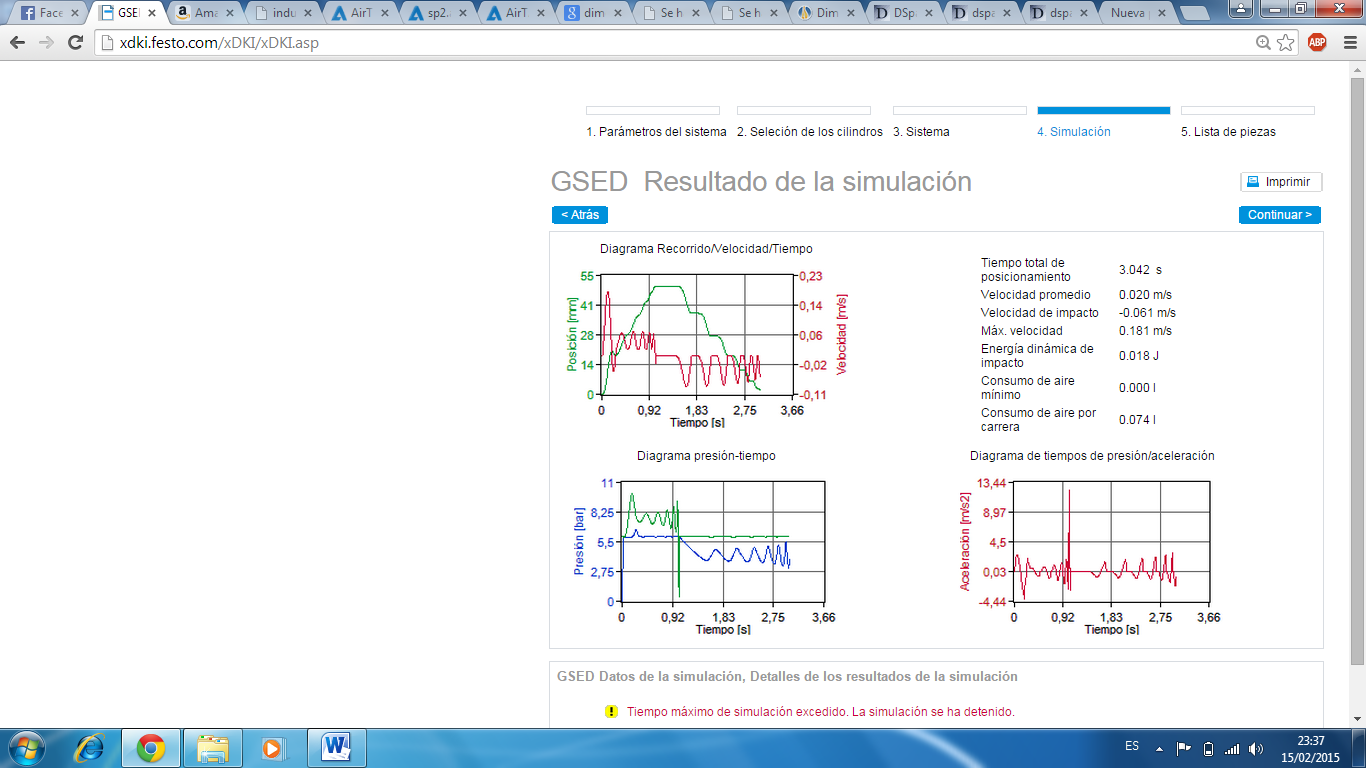 Figura V. 111 Curva Característica del Actuador LinealFuente: http://xdki.festo.com/xDKI/xDKI.aspDISEÑO DEL SISTEMA DE CONTROL  Descripción En el diseño del sistema de control existen algunos factores a considerar, como son: el número de entradas y salidas que necesitaremos, el tipo de alimentación (para sensores, actuares, PLC, etc.), y la corriente que será requerida por cada uno de los actuadores.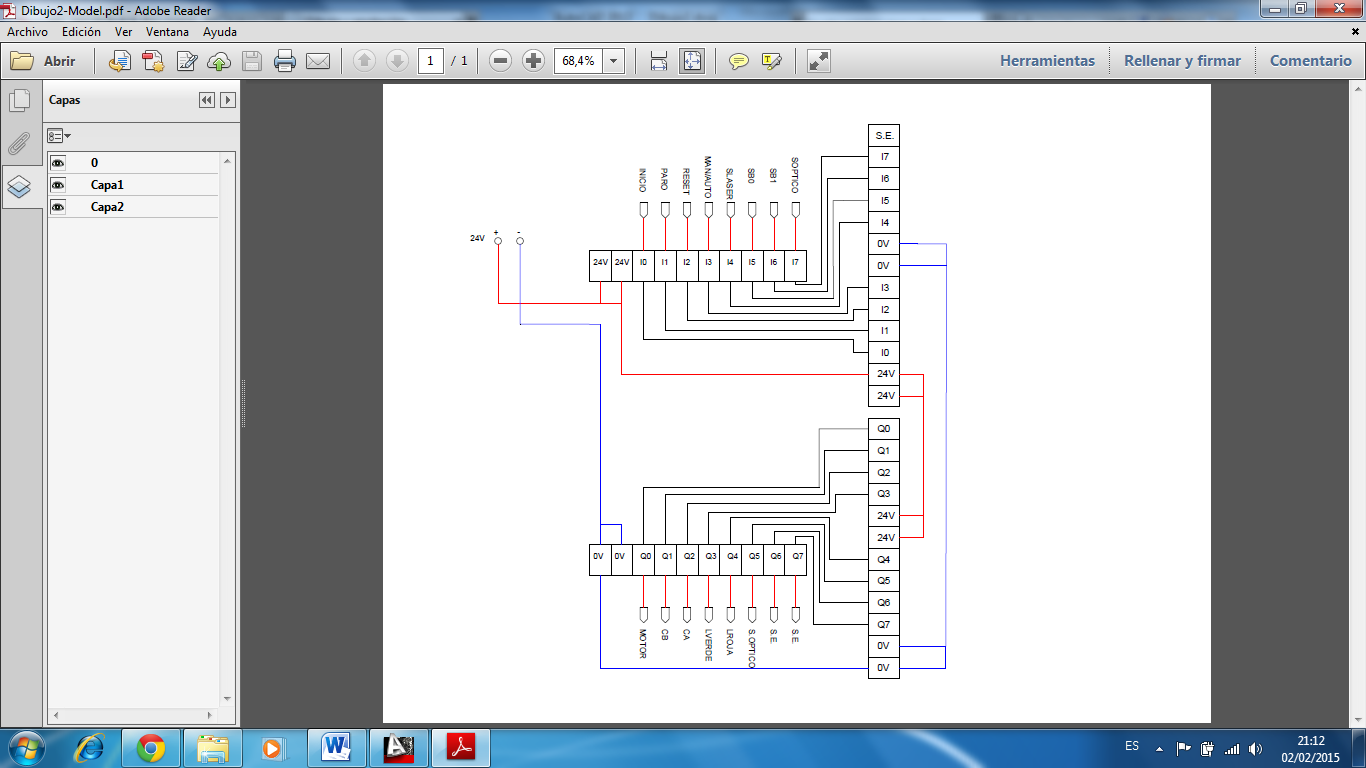 Figura V. 112 Sistema EléctricoFuente: Los AutoresTarjeta de Entradas y Salidas SyslinkLa tarjeta de entradas y salidas syslink está conformada por una serie de borneras de dos y tres pisos respectivamente, en la que se alojará el cable proveniente de las entradas o el cable para las distintas salidas,  además posee un acople para riel din, el que le permitirá fijarse a la riel para mayor facilidad.La tarjeta posee un circuito electrónico impreso (PCB), el cual se encarga de la conexión directa entre las borneras y el socket del conector (db25 hembra), está diseñado para la conexión de 8 entradas y 8 salidas, además de pines de alimentación (24- 0V).Los sensores deben ser de tipo PNP, ya que se trabaja con lógica positiva, la tarjeta posee indicadores (leds) que nos ayudan a identificar cuando se energice alguna entrada o salida. 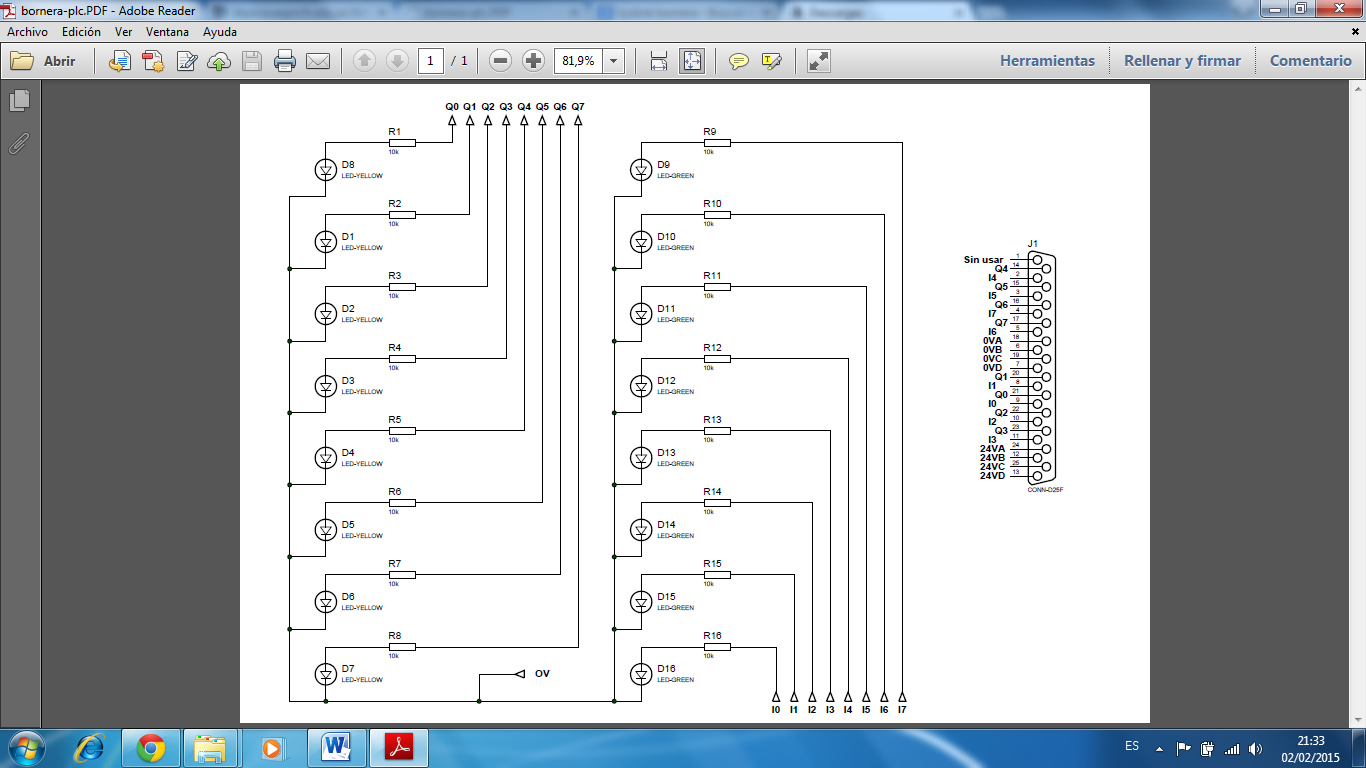 Figura V. 113 Diseño de la Tarjeta Syslink en ISIS ProteusFuente: Los Autores Después de diseñar la tarjeta de acuerdo a nuestras necesidades, para realizar el circuito impreso es necesario usar la herramienta de Proteus ARES, en la cual ubicaremos a los elementos de forma que no se creen cruces de pistas creando puentes, y con el ancho de pista necesario para soportar la corriente que consumirán los dispositivos.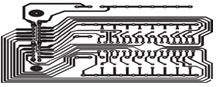 Figura V. 114 Diseño PCB de la Tarjeta SyslinkFuente: Los Autores Panel de ControlEl panel de control es el pequeño tablero ubicado en la parte frontal del módulo, en el cual se encuentran distribuidos los diferentes elementos de control e indicadores  tales como: pulsadores, selectores y luces piloto. 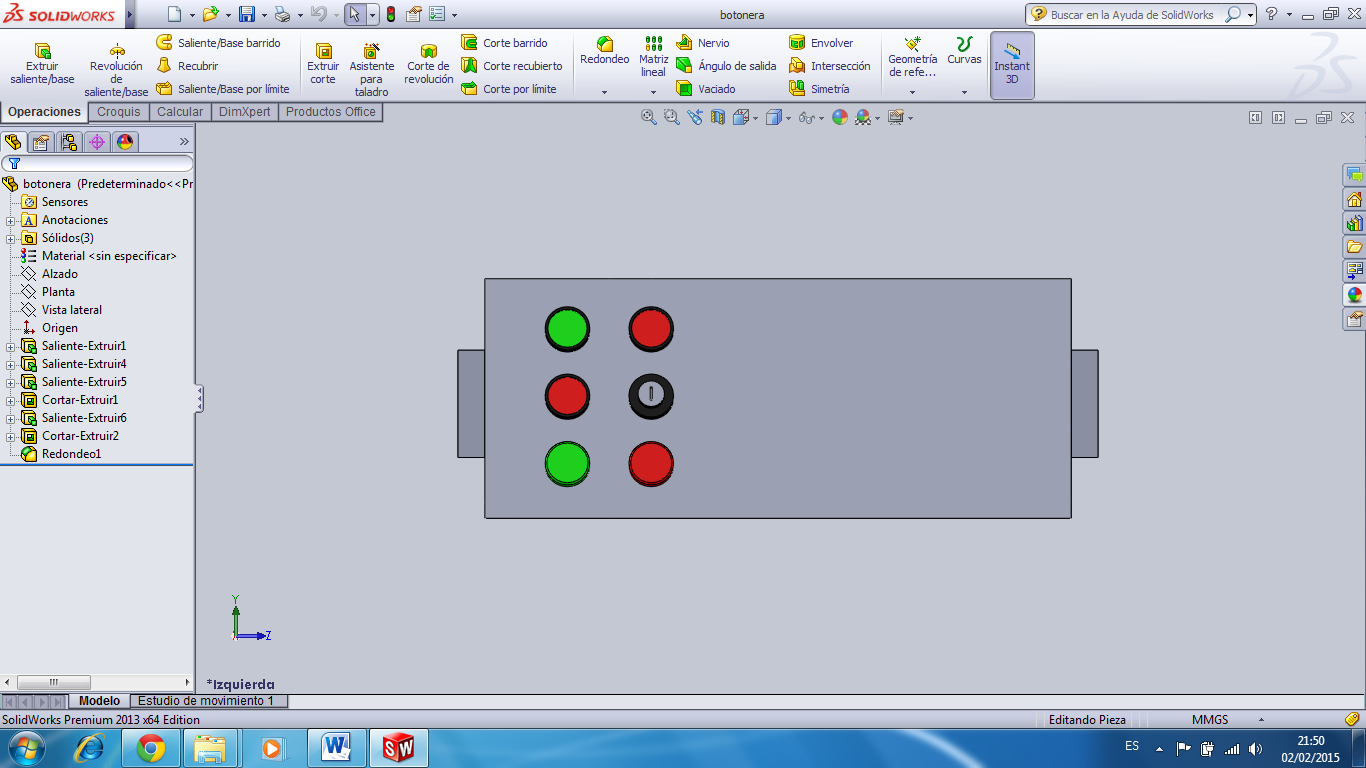 Figura V. 115 Panel de ControlFuente: Los Autores PROGRAMACIÓN DEL PLC TWIDO TWDLMDA20DTKDescripción La programación del PLC Twido TWDLMDA20DTK  se la realizó en el software de TwidoSuite, y bajo el método de programación Graffcet, el cual, al identificar la secuencia del proceso, podemos extraer las ecuaciones que próximamente serán representadas en el software mediante una secuencia representada en ladder, debido a la facilidad de la representación de las etapas en forma de contactos abiertos y cerrados según sea la necesidad, sin embargo se puede usar el lenguaje de programación IF. 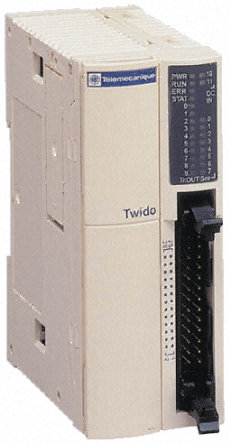 Figura V. 116 PLC Twido TWDLMDA20DTKFuente: http://www.ops-ecat.schneider-electric.com/cut.CatalogueRetrieverServlet/CatalogueRetrieverServlet?fct=get_element&env=publish&scp_id=Z046&lc=en&el_typ=product&cat_id=BU_AUT_533_L1_Z073&maj_v=1&min_v=0&nod_id=0000000002&prd_id=TWDLMDA20DTK&frm=pdf&pdf_frm=A4Elaboración de la secuenciaLa estación de control de calidad se encargara de la eliminación de las piezas que no cumplan con los estándares establecidos para la calidad, cada pieza se desplazara a través de la banda transportadora hasta ser detectada por un sensor laser, el cual dará la orden para que se active un cilindro que detendrá a la pieza y se detenga la banda, en ese instante la cámara web analizara si la pieza tiene similitud con la plantilla de referencia, de ser así, se activara la banda y la pieza continuara con su trayectoria a lo largo de la línea de ensamblaje de manómetros; caso contrario se activara la banda y al mismo tiempo el cilindro que desviara la pieza hacia la rampa que almacenara las piezas defectuosas.Grafcet para el sistema de control de calidadEl grafcet nos permite establecer las etapas que se deben ir ejecutando a lo largo del sistema hasta terminar la secuencia con el fin de cumplir el objetivo propuesto. 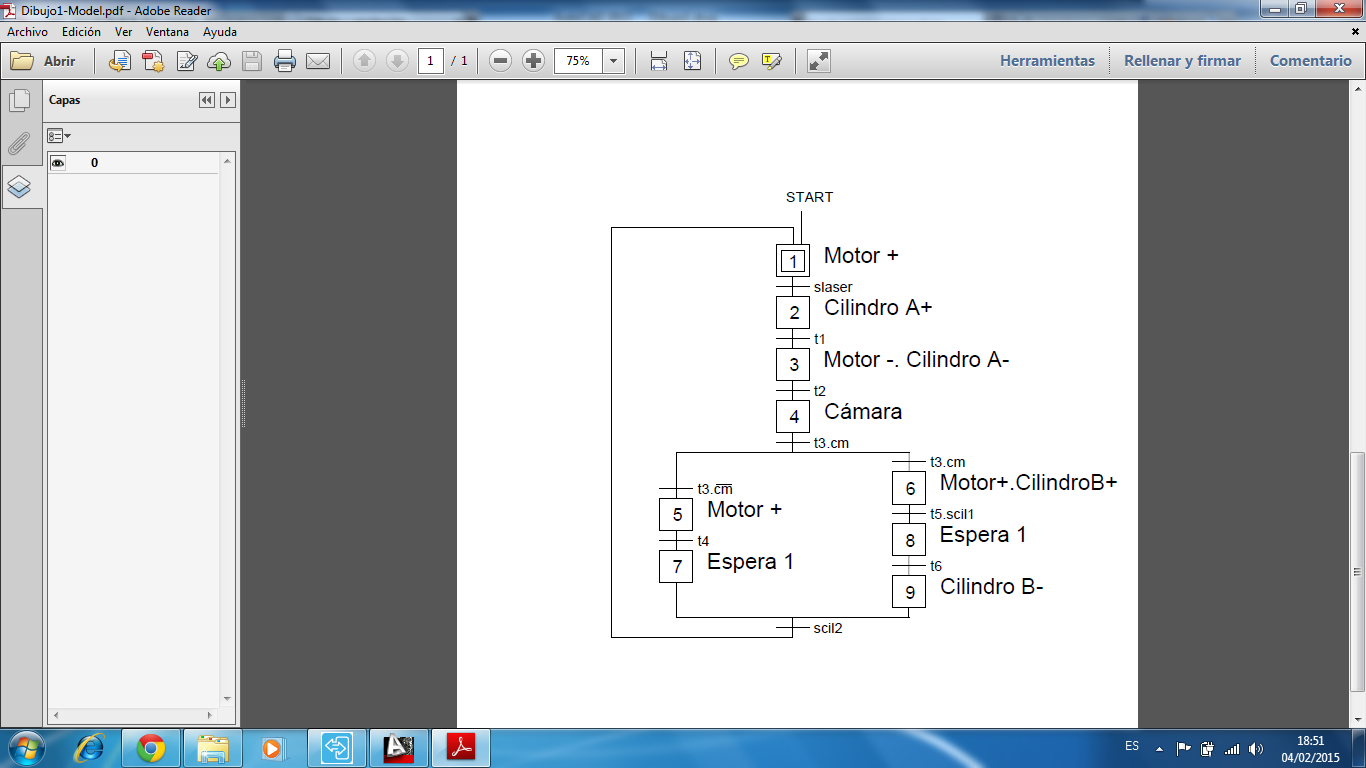 Figura V. 117 Secuencia GrafcetFuente: Los Autores 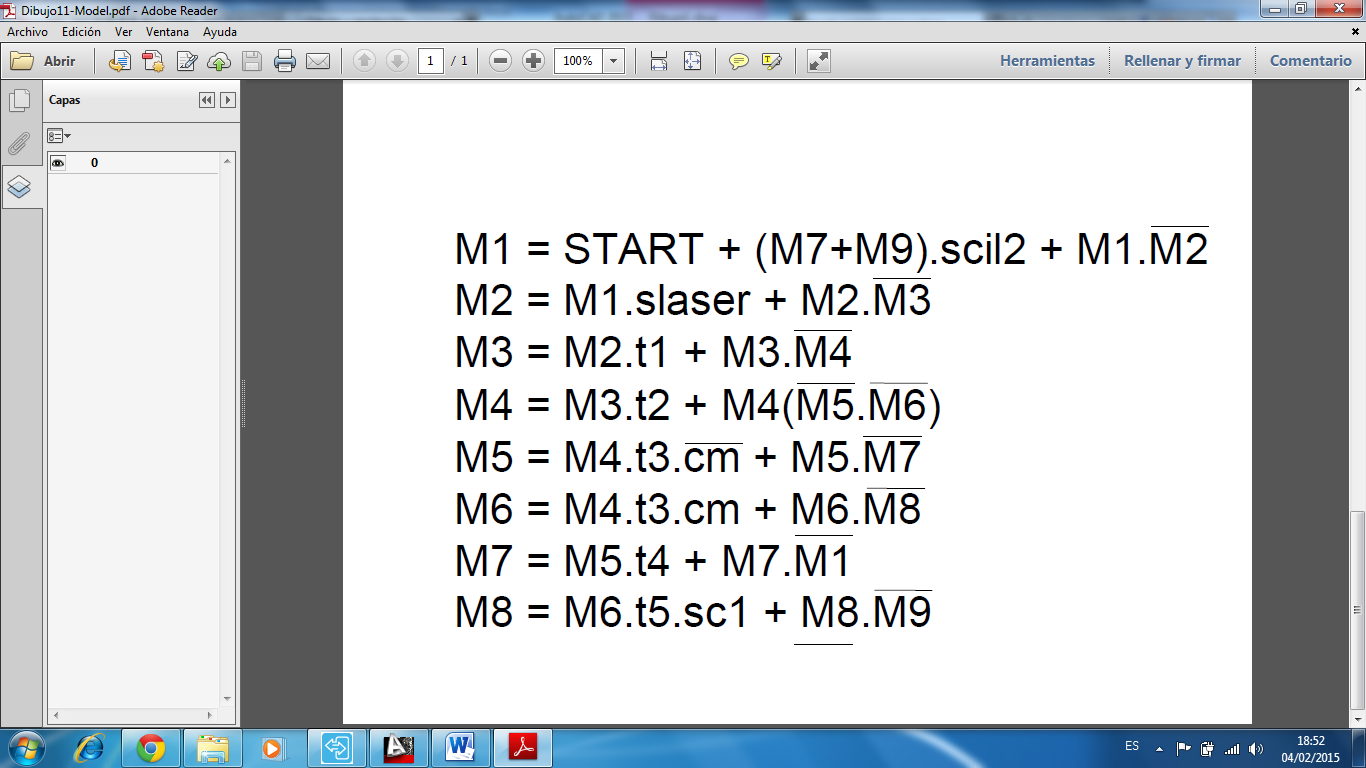 Figura V. 118 Ecuaciones extraídas del GrafcetFuente: Los Autores Programación en twido suitePara la programación del PLC twido debemos crear un nuevo proyecto en el software, para lo cual damos clic en la opción de crear un nuevo proyecto, dando lugar a la siguiente ventana donde se configura el nombre del proyecto y la dirección para ser almacenado.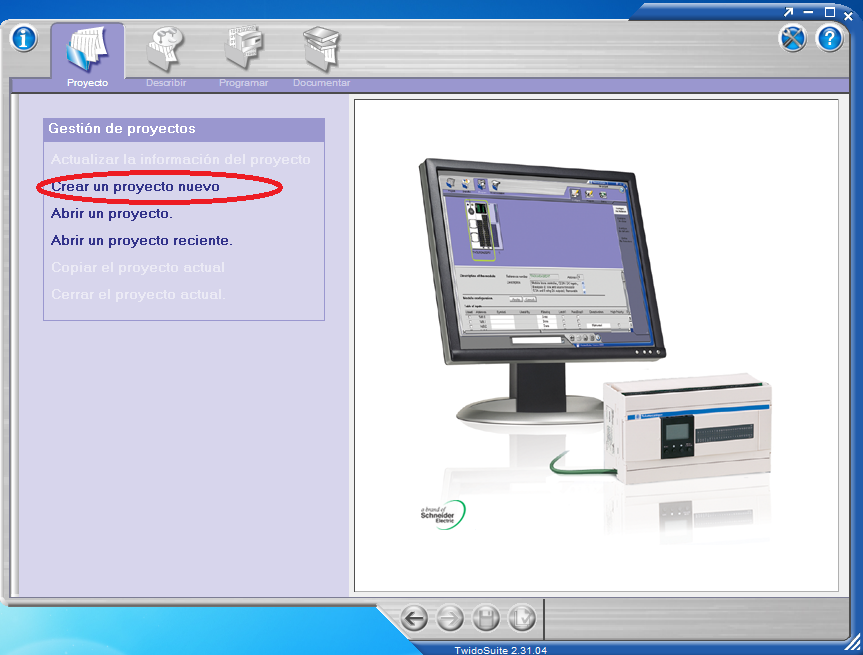 Figura V. 119 Creación de un Nuevo Proyecto. TwidoSuiteFuente: TwidoSuite modificado por los Autores 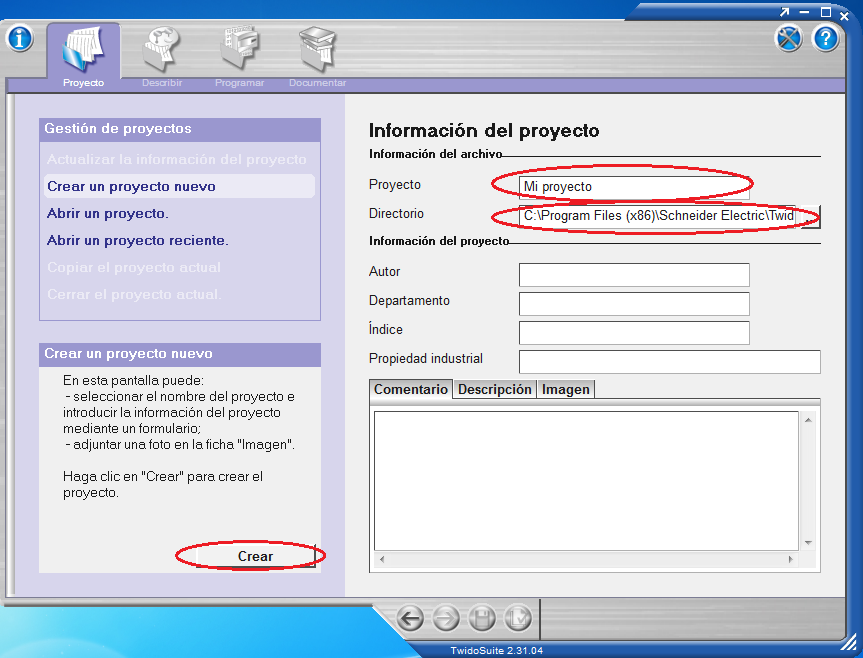 Figura V. 120 Descripción del Nuevo ProyectoFuente: TwidoSuite modificado por los Autores Descripción del dispositivo En este punto nos permite elegir el PLC que hemos utilizado en nuestro caso es una base modular TWDLMDA20DTK, la cual seleccionamos y arrastramos a la página 1.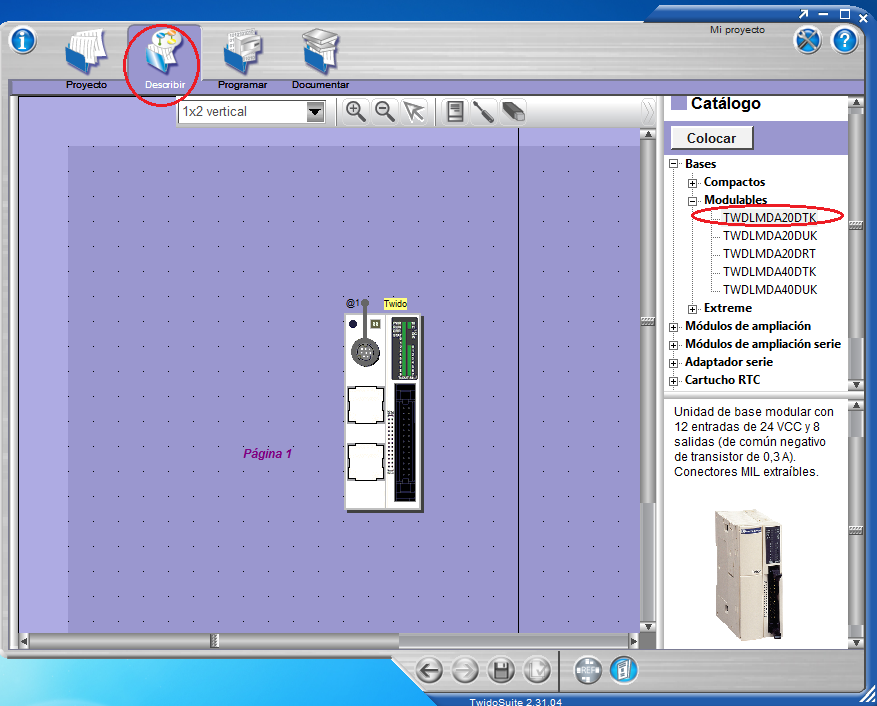 Figura V. 121 Descripción del DispositivoFuente: TwidoSuiteAsignación de entradas y salidas al PLC Twido TWDLMDA20DTKComo paso preliminar a la programación es la asignación de identificadores a las entradas y salidas, que facilitaran el reconocimiento de las mismas y permitirá realizar  de ser necesario.  Tabla V. V Señales de Entrada al PLCFuente: Los AutoresTabla V. VI Señales de Salida del PLCFuente: Los AutoresCAPÍTULO VIPRUEBAS Y RESULTADOSANÁLISIS Y PRUEBAS Análisis del Sistema de Control de Calidad Para el análisis de la eficiencia de la estación de control de calidad, es necesario conocer la cantidad de manómetros que dispone el laboratorio, de los cuales se calculará la muestra, que es el número de manómetros que serán analizados por el sistema, esto nos permitirá comprobar la hipótesis.Para la comprobación de la hipótesis se utilizaron los 60 manómetros que dispone el laboratorio de redes de la EIECRI. Selección de la Muestra La selección de la muestra se realizó con la ayuda de la siguiente formula estadística. De donde:n = tamaño de la muestraN = poblaciónp = Probabilidad de éxitoq = Probabilidad de fracaso (q = 1-p)e = porcentaje de errorz = nivel de confianzaCálculo de la MuestraTabla VI. VII Nivel de ConfianzaFuente: http://www.ditutor.com/inferencia_estadistica/nivel_confianza.htmlAl convertirse la estación de control de calidad en una de las indispensables para el proceso de ensamblaje de manómetros es necesario establecer un nivel de confianza de un 95%, considerándolo aceptable por la complejidad del proceso, es así que obtendríamos un valor de Z = 1,96 que posteriormente usaremos en el cálculo de la muestra.La probabilidad de éxito de que un manómetro cumpla con los estándares de calidad establecidos es del 50% lo que significa que gracias a la formula estadística obtendremos el valor de q de la siguiente manera:q=0,5p=1-qp=0,5El error aceptable en un proceso similar al nuestro es del 5%, mismo valor que asumiremos para nuestro caso.Finalmente calculamos la muestra utilizando los datos anteriormente mencionados, dicha muestra será útil para realizar las pruebas respectivas.n = 52 manómetros Tabulación de Datos Obtenidos del Sistema de Control de CalidadPrueba Nº1Se tomaron 60 manómetros como población, en términos estadísticos, de los cuales 52 manómetros serán parte del análisis como determinó el cálculo de la muestra. Se dispuso de una distribución aleatoria de 26 manómetros que cumplen con los estándares de calidad y 26 que no lo cumplen, los mismos que  ingresaron al sistema aleatoriamente.Tabla VI. VIII Número de la Muestra en la Prueba Nº1Fuente: Los AutoresPara continuar con nuestro análisis experimental hemos sometido el número de manómetros mencionado anteriormente a la misma prueba 10 veces y de esta forma determinaremos la eficiencia del sistema. Tabla VI. IX Análisis de la Primera PruebaFuente: Los AutoresFigura VI. 122 Resultado Prueba Nº1Fuente: Los AutoresPrueba Nº2De la muestra calculada (52 manómetros), ingresarán al sistema aleatoriamente en un porcentaje 70/30 entre buenos y malos, es decir 36 manómetros aceptables y 16 manómetros erróneos.Tabla VI. X Número de la Muestra en la Prueba Nº2Fuente: Los AutoresPara la segunda prueba se ingresaron al sistema los manómetros mencionados en la tabla 6, los cuales se someterán al análisis de calidad en un numero de 10 repeticiones, es así que obtenemos la siguiente tabla.Tabla VI. XI Análisis de la Segunda PruebaFuente: Los AutoresFigura VI. 123 Resultado Prueba Nº2Fuente: Los AutoresPrueba Nº3De la misma forma, en la tercera prueba ingresarán al sistema los 52 manómetros, sin embargo en este último se hallaran más manómetros malos que buenos en un porcentaje 30/70, de forma que ingresaran 16 manómetros aceptables y 36 manómetros erróneos. Tabla VI. XII Número de la Muestra en la Prueba Nº3Fuente: Los AutoresPara la tercera prueba experimental se realizó el análisis de 52 manómetros especificados en la tabla 10,  los cuales se someterán al análisis de calidad en un número de 10 repeticiones, es así que obtenemos la siguiente tabla:Tabla VI. XIII Análisis de la Tercera PruebaFuente: Los AutoresFigura VI. 124 Resultado Prueba Nº3Fuente: Los AutoresANÁLISIS DE RESULTADOS En el análisis experimental realizado al sistema de control de calidad para la estación de almacenamiento FESTO, se llegó a la siguiente conclusión expuesta en la tabla:Tabla VI. XIV Eficiencia del SistemaFuente: Los AutoresEs así que se llegó a una determinar que la tesis “PROCESAMIENTO DIGITAL DE IMÁGENES APLICADO AL CONTROL DE CALIDAD PARA LA ESTACIÓN DE ALMACENAMIENTO FESTO”, permite detectar imperfecciones en los productos elaborados y elimina los manómetros que no cumplen con los estándares de control de calidad establecidos con una eficiencia del 99.29%, lo cual nos permitirá obtener un producto elaborado de calidad.CONCLUSIONESEl módulo Vision Assistant de LabVIEW resultó una herramienta útil para el proceso de evaluación del estado del arte del procesamiento digital de imágenes.Se diseñó una interface mediante software que permite la interacción entre los dispositivos electrónicos y electroneumáticos en el procesamiento digital de imágenes.Al tratarse de un sistema modular, es posible la integración con dos estaciones del proceso de ensamblaje de manómetros, debido a que posibilita realizar el control de calidad en cualquier punto del proceso de ensamblaje en donde sea requerido.Al determinar la eficiencia del sistema de control de calidad, mediante tres pruebas experimentales, se llegó a determinar un porcentaje de confiabilidad del 99.29%, que resulta aceptable dentro de la línea de montaje de manómetros de la EIECRI de la ESPOCH.Mediante experimentación se llegó a la conclusión de que no todos los materiales deben ser usados como cinta de la banda transportadora.Es importante acotar que en el diseño y la implementación del sistema se involucraron materiales existentes en el mercado y de bajo costo.RECOMENDACIONESEs recomendable realizar la captura de la plantilla con un valor de caracterización alto (900), debido a que, de esta forma se obtiene una plantilla óptima para el tratamiento de imágenes.Es importante establecer el valor de caracterización para el tratamiento de imágenes en un rango medio (500-700), para que el sistema funcione correctamente.Se recomienda utilizar la misma versión del NI-OPC Server con la versión de LabVIEW para una comunicación adecuada.Se debe establecer un tiempo prudente para que la cámara pueda realizar correctamente la captura de la imagen y posteriormente ser procesada.Dentro de la comunicación ModBus RTU Serial propia del Servidor (NI-OPC Server), se debe configurar a la misma velocidad de comunicación con respecto a la ya establecida por el fabricante.Para el análisis se recomienda utilizar una cámara sin autoenfoque o desactivarlo si fuera el caso, ya que esta característica afecta al análisis de la imagen.Se recomienda trabajar con una presión de 6 Bares, ya que es considerada ideal para este tipo de sistemas.Es recomendable realizar un mantenimiento periódico de los rodillos de la banda transportadora para alargar su vida útil. RESUMENSe realizó el diseño e implementación de un sistema de procesamiento digital de imágenes aplicado al control de calidad para la estación de almacenamiento Festo, como parte del sistema de producción modular de la Escuela de Ingeniería Electrónica en Control y Redes Industriales realizado en la Escuela Superior Politécnica de Chimborazo.El sistema de control de calidad está diseñado, de forma que, nos permite interactuar con dos estaciones contiguas del sistema de producción. El producto elaborado (manómetro) que llega de la estación anterior es analizado por el sistema de control de calidad mediante el software LabVIEW el cual tomará la decisión de activar o no el mecanismo electroneumático para la exclusión de manómetros defectuosos.Se hizo uso del método experimental para determinar la eficiencia del sistema de control de calidad mediante tres pruebas las cuales consisten en analizar un mayor porcentaje de manómetros aceptables, un mayor porcentaje de manómetros erróneos, y un mismo número de manómetros aceptables y erróneos, y el método inductivo para determinar el dimensionamiento y selección de los componentes a partir del diseño en el software FluiSIM. Además se hizo uso de técnicas como grafcet para la implementación del programa en el Controlador Lógico Programable (PLC), y programación orientada a objetos para el procesamiento digital de imágenes.La estación consta de una banda transportadora construida en base de aluminio perfilado de 35 cm de longitud accionada con un motor de corriente continua diseñada para soportar un peso de hasta 500g  la cual movilizará distintos tipos de manómetros construidos en aluminio y plástico , un cilindro neumático de 10 mm de carrera para el posicionamiento del manómetro, una cámara web que captura la imagen, un cilindro neumático de 50 mm de carrera para la exclusión del manómetro, un tablero de control comandado por un PLC el cual recibe señales de entrada procedentes de pulsadores, sensores y memorias emitidas desde el computador, un Interface Humano Maquina (HMI) elaborado en el software LabVIEW en el que se realiza el procesamiento digital de imágenes.El sistema de control de calidad mediante visión artificial nos permite obtener una eficiencia del 99.29% en la evaluación de manómetros Concluimos que puede ser utilizado en cualquier punto del sistema de ensamblaje de manómetros. Se recomienda al operador tener en cuenta factores externos que puedan perjudicar la calidad de imagen a capturar siendo indispensable para facilitar el procesamiento de imágenes. Palabras Clave: Control de Calidad// Grafcet// Manómetros// Procesamiento Digital// Festo//  Cilindro Neumático// Eficiencia// Visión ArtificialABSTRACTThe digital processing system design and implementation applied to the quality control for Festo storage station, as part of the modular production system at the School of Electronics Engineering in Industrial Network and Control belonging to Escuela Superior Politécnica de Chimborazo, were carried out.The quality control system was designed to interact with two stations adjacent to the production system. The elaborated product (manometer) arriving from the prior station is analyzed by the quality control system through LabVIEW software which decides whether activating or not the electropneumatic device to exclude the faulty manometers. The experimental method was used to determine the quality system efficiency by applying three tests which analyze as many acceptable and faulty manometers as possible, and the same amount of acceptable and faulty ones. The inductive method was used to determine the component dimension and selection from FluidSIM software design. Besides, techniques like grafcet were used to implement the programmable logic controller programming (PLC) and the object-oriented programming for the digital image processing.The station comprises one aluminum-shaped conveyor belt 35 cm long driven by direct current motor designed to hold weight up to 500 g which will move different types of aluminum and plastic manometers, a pneumatic cylinder with run of 10 mm for the manometer position, a webcam to capture images, a pneumatic cylinder with run of 50 mm to exclude manometer, a control board controlled by a PLC which receives arriving signals from switches, sensors and memories issued by the computer, a human-machine interface elaborated in the LabVIEW software in which the digital image processing is done.The quality control system through artificial view is 99.29% efficient when evaluating manometers.It is concluded that it can be used at any point in the assemble manometers system.It is recommended that the operator take into account external factors that might damage the image quality when capturing it since it is important to facilitate the image processing. Keywords: Quality Control// Grafcet// Manometers// Digital Processing// Festo// Pneumatic Cylinder// Efficiency// Artificial ViewBIBLIOGRAFÍACREUS, A.,  Neumatica e Hidraúlica.,  2ª. ed.,  Cataluña, España.,  Marcombo, S.A..,  2007.,  Pp 9.GUILLÉN, A.,  Introducción a la neumática.,  2ª ed.,  Barcelona, España.,  Marcombo, S.A.,  1993.,  Pp 8.PAJARES, G., & DE LA CRUZ, J.,  Visión por Computador. Imágenes digitales y aplicaciones., 2ª ed.,  Madrid, Espña.,  Alfaomega, Ra-Ma.,  2008.,  Pp 2-26.SERRANO, A.,  Neumática Practica.,  Madrid, España.,  Paraninfo, S.A.,  2009.,  Pp 18, 29.GONZÁLEZ, A., MARTÍNEZ, F., Y OTROS.,  Técnicas y Algoritmos Básicos de Visión Artificial.,  Universidad de la Rioja.,  Logroño, España.,  2006.,  Pp 19.	https://publicaciones.unirioja.es/catalogo/online/VisionArtificial.pdf HOLGUÍN , G., PÉREZ, S., y OROZCO, Á.,  Curso Básico LabVIEW 6i.,   Facultad de Ingeniería Eléctrica.,  Universidad Tecnológica de Pereira.,  Pereira, Colombia.,  2002.,  Pp 5, 7-9, 11, 14.http://www.ie.itcr.ac.cr/einteriano/control/Labview/ParaAprender/Curso%20LabVIEW6i.pdf MADUELL, E., Visión Artificial. Universidad Oberta de Catalunya.,  Barcelona, España.,  2002.,  Pp 12 http://www.exabyteinformatica.com/uoc/Informatica/Diseno_de_interaccion/Diseno_de_interaccion_(Modulo_5).pdf MERY , D.,  Visión Artificial.,  Departamento de Ingenieria Informatica.,  Universidad de Santiago de Chile.,  Santiago de Chile, Chile.,  2002.,  Pp 1.http://www.researchgate.net/profile/Domingo_Mery/publication/228808751_Visin_artificial/links/53ec95d00cf250c8947ccff4.pdf. BEJARANO, A., y SANI, W.,  Implementación de un Sistema Neumático con mando remoto para el laboratorio de Automatización Neumática de la EIE-CRI.,  Escuela de Ingeniería Electrónica en Control y Redes Industriales.,  Facultad de Informatica y Electronica.,   Escuela Superior Politécnica de Chimborazo., Riobamba,Ecuador., Tesis., 2012., Pp 20,21.BENAVIDES, L., y ESPINOZA, J.,  Diseño e Implementación de un módulo didáctico para el control y monitoreo de sistemas electroneumáticos por medio de PLC.,  Escuela de Ingeniería Electrónica en Control y Redes Industriales.,  Facultad de Informatica y Electronica.,   Escuela Superior Politécnica de Chimborazo.,   Riobamba,Ecuador.,  Tesis.,  2011.,  Pp 62-64, 73.FERNÁNDEZ , A..,  Sensores Magnéticos e Inductivos., Instituto de Ciencias Básicas e Ingeniería.,  Universidad Autónoma del Estado de Hidalgo.,  Pachuca, Mexico., Tesis., 2005.,  Pp  128.http://www.uaeh.edu.mx/docencia/Tesis/icbi/licenciatura/documentos/Sensores%20magneticos.pdfSÁNCHEZ, R. B.,  Automatización neumática industrial práctica con equipo festo.,  Facultad de Ingeniería Mecánica Eléctrica.,  Universidad Veracruzana.,  Veracruz, México.,  Tesis.,  2011.,  Pp 54https://www.yumpu.com/es/document/view/14396240/automatizacion-neumatica-industrial-practica-con-equipo-festoACTUADORES NEUMÁTICOShttp://www.uhu.es/rafael.sanchez/ingenieriamaquinas/carpetaapuntes.htm/Trabajos%20IM%202009-10/Manuel%20Jesus%20Esacalera-Antonio%20Rodriguez-Actuadores%20Neumaticos.pdf2015-01-12.AUTOMATIZACIÓN INDUSTRIAL MEDIANTE PLCS. 	https://davidrojasticsplc.wordpress.com/2009/01/14/ventajas-y-desventajas/.,  2015-01-26.ELECTRONUEUMÁTICA BÁSICA. http://es.scribd.com/doc/23721358/electroneumatica-basica	2015-01-26.ELECTROVÁLVULA. http://es.wikipedia.org/wiki/Electrov%C3%A1lvula	2015-01-24.MANUAL DE LA COMUNICACIÓN MODBUS-RTU. http://ecatalog.weg.net/files/wegnet/WEG-srw01-manual-de-la-comunicacion-modbus-rtu-10000521680-4.0x-manual-espanol.pdf 	2015-01-24.NEUMÁTICA- ACTUADORES NEUMÁTICOS 	http://www.monografias.com/trabajos13/actuneu/actuneu.shtml2015-01-23.PLC. http://upload.wikimedia.org/wikipedia/commons/6/65/Programacion_de_controladores_logicos_(PLC).pdf2015-01-26. PROTOCOLO MODBUS 	http://iaci.unq.edu.ar/materias/laboratorio2/transparencias%5Cmodbus.pdf	2015-01-26.SISTEMAS NEÚMATICOS. https://sistemasneumaticos.wordpress.com/estudio-funcional-de-las-valvulas-distribuidoras/valvula-52/	2015-01-23.UNIDAD DE MANTENIMIENTO https://rafaelramirezr.files.wordpress.com/2010/03/unidad-de-mantenimiento1.doc	2015-01-26.VÁLVULA 5/2http://demo.imh.es/Electroneumatica/Ud03/modulos/m_en001/ud04/html/en0_ud04_125_con.htm	2015-01-12.ANEXOSANEXO 1Manual de UsuarioIntroducciónEl sistema de procesamiento digital de imágenes aplicado al control de calidad  se encuentra programado en TwidoSuit versión 2.2.0 para lectura de sensores y activación de actuadores mientras que el procesamiento digital de imágenes se lo implemento en LabView 2012 por medio del módulo Vision Assistant, el tal virtud no todos los  usuarios puede hacer uso del sistema.Este documento tiene la finalidad de instruir al usuario acerca del funcionamiento del sistema de procesamiento digital de imágenes aplicado al control de calidad. Con esto queremos que los usuarios conozcan el funcionamiento del equipo y a la vez tmen las precauciones necesarias.Funcionamiento El sistema de sistema procesamiento digital de imágenes aplicado al control de calidad permite detectar imperfecciones en el producto elaborado (manómetro), para lo cual se procesa la imagen de los  manómetros que se desplazan a lo larga de la banda a  y se compara con una plantilla que posee todas las características de un manómetro de calidad, dicha plantilla es pre establecida con anterioridad. Cuando  un manómetro no cumple con las características propias de un producto elaborado de calidad es excluido de la línea de producción mediante un cilindro neumático lineal que desplazara dicho nanómetro defectuoso  hacia una rampa, caso contrario el manómetro seguirá su curso hasta ser almacenado.Secuencia Al presionar el botón de inicio se enciende una luz verde y paralelamente arranca la banda la cual desplazara los manómetros.Un cilindro de 10 mm de carrera se acciona cuando el sensor laser a detectado al nanómetro.Se detiene la banda y a su vez el cilindro retorna a su posición inicial.Se realiza la captura de la imagen que determinara si el nanómetro es óptimo o noDe ser óptimo se enciende la banda y continúa su curso.  De ser erróneo se activa un cilindro neumático de 50 mm de carrera para desviar el nanómetro defectuoso. Finalmente se reinicia el proceso para el análisis del siguiente nanómetro.Requisitos de hardwareLos requisitos que nuestra PC debe cumplir como mínimo para poner en marcha el procesamiento digital de imágenes.Requisitos de softwarePara poder hacer uso del software de programación del PLC (TwidoSuit) y   el software que permita el procesamiento de imágenes (LabView) es necesario tener instalado uno de los siguientes sistemas operativos.Manejo del HMIPermite manejar el sistema de control de calidad  remotamente ya que posee los mismos controles que el panel de control además que se puede visualizar la recepción de imágenes.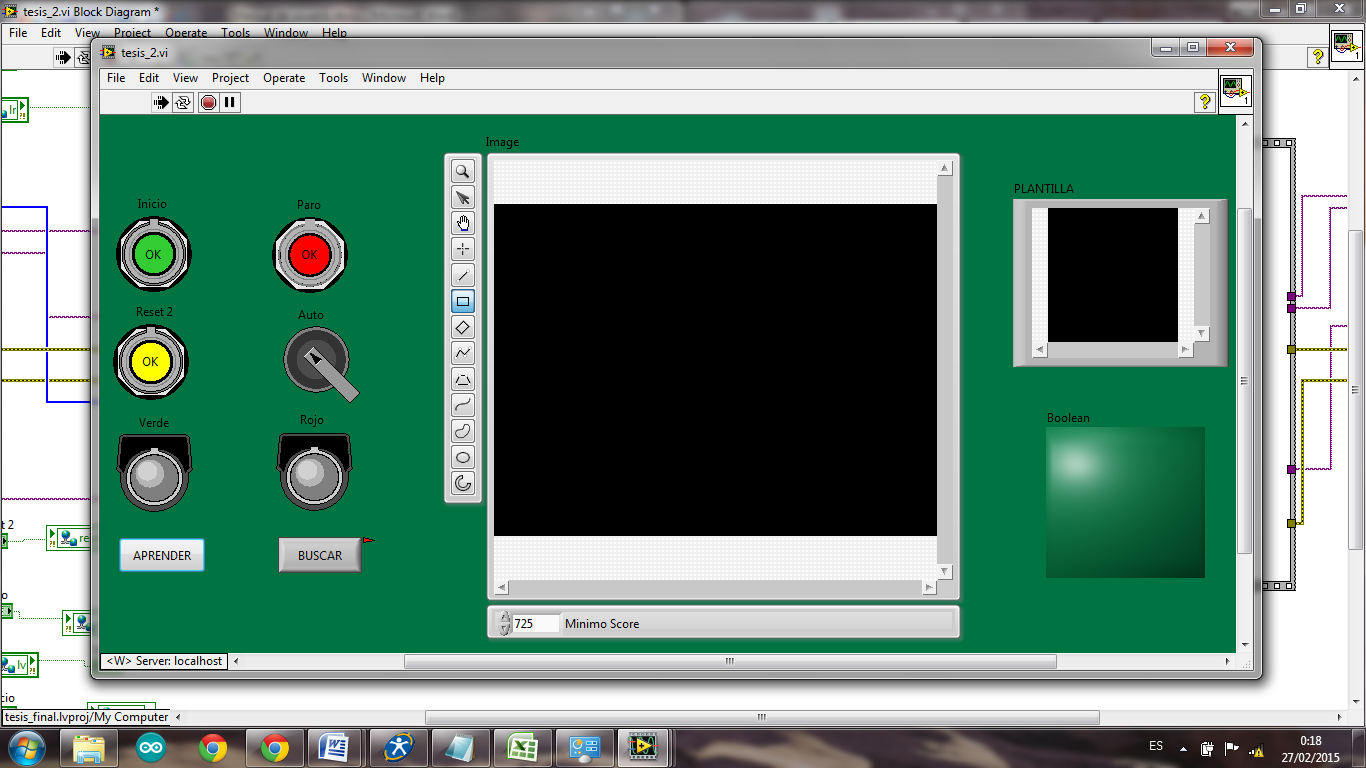 Para poner en marcha el sistema de control de calidad hay que realizar algunos ajustes previos tales como:Seleccionar  el cuadro de imagen que será tomado como plantilla y a su vez se mostrara en un pequeño cuadro adjunto.Pulsar el botón Aprender para memorizar la plantillaComprobar que realiza la búsqueda mediante el botón Buscar.Una vez que se ha realizado los ajustes previos se puede hacer uso del panel de control remoto.Inicio:Da el punto de partida de la secuencia mediante un pulsador y se puede visualizar por medio del indicador de color verde.Paro:Detiene la ejecución de la secuencia mediante un pulsador y se puede visualizar  por medio del indicador de color verde.Reset:Retorta a la posición inicial a los actuadores siempre y cuando previamente se haya accionado el botón de paro.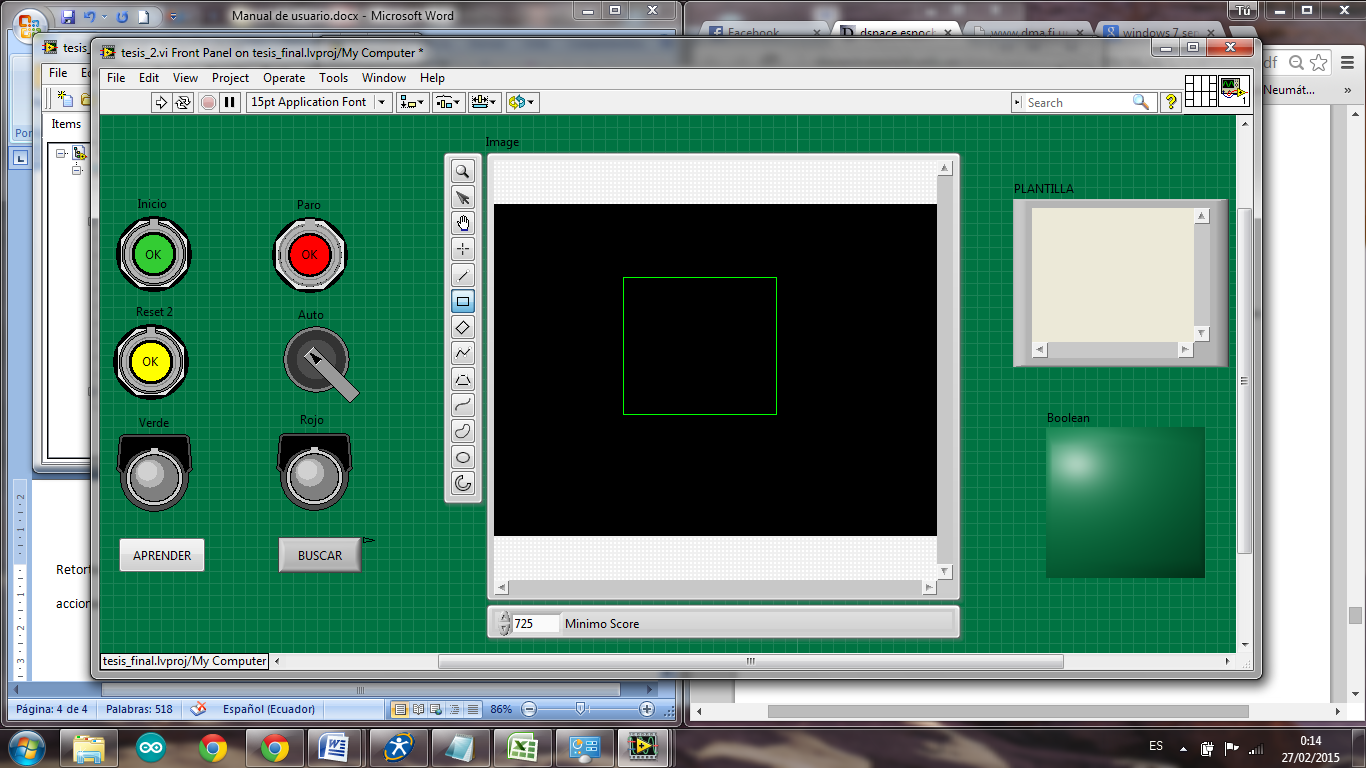 ANEXO 2Manual de MantenimientoANEXO 3Programación en TwidoSuite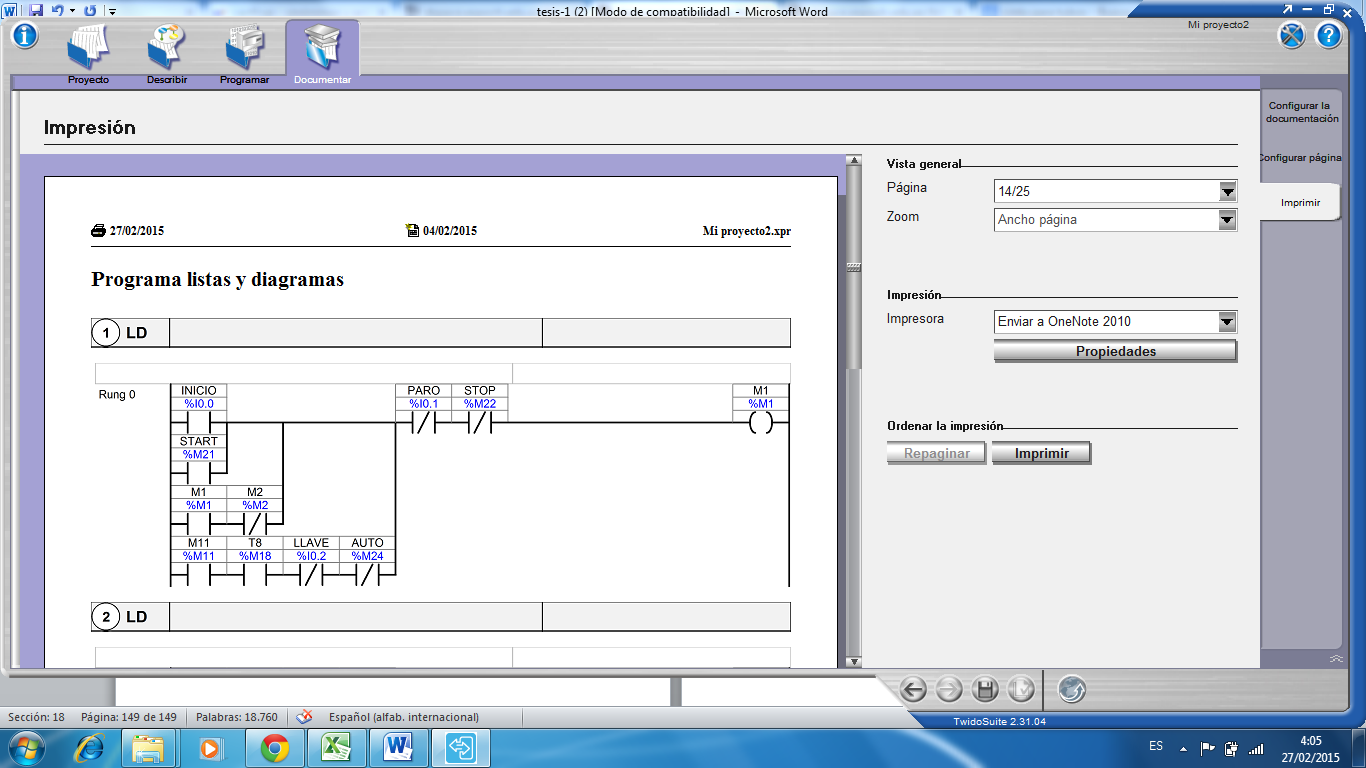 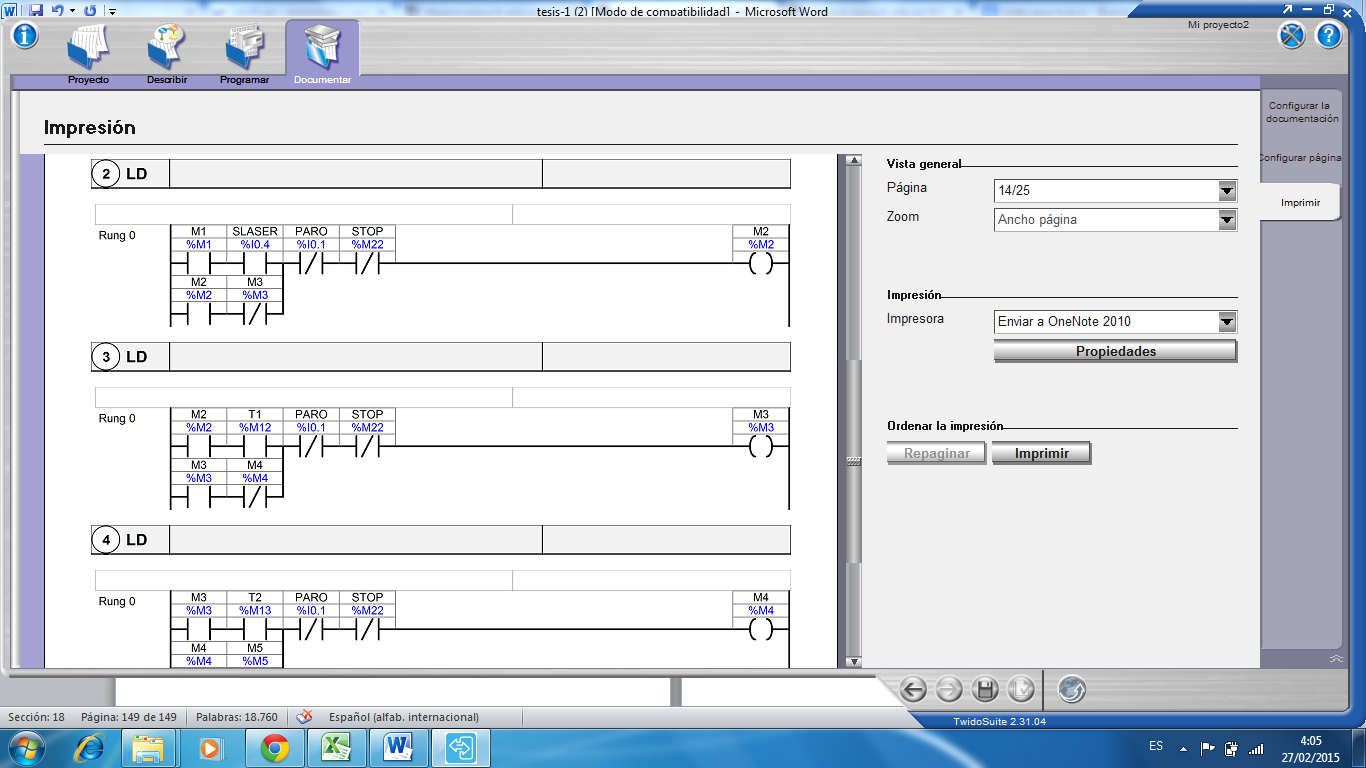 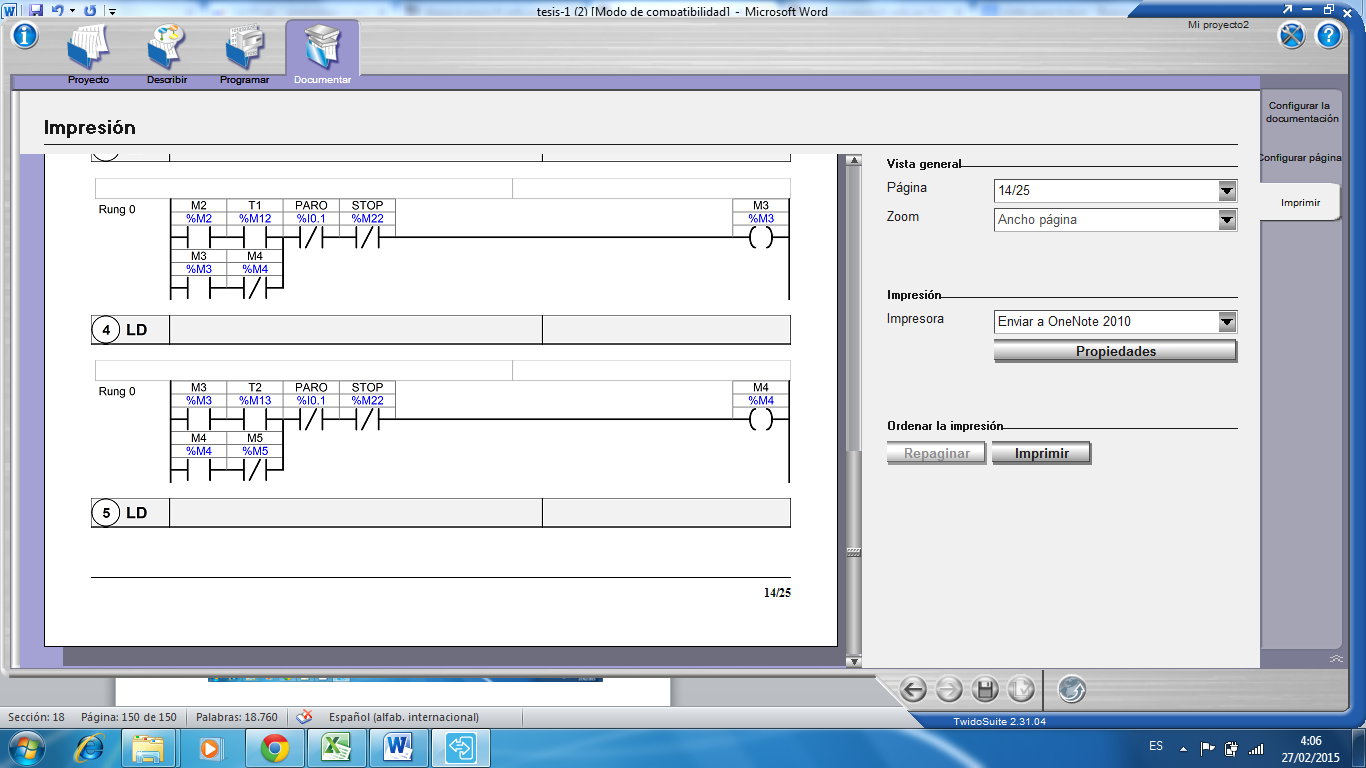 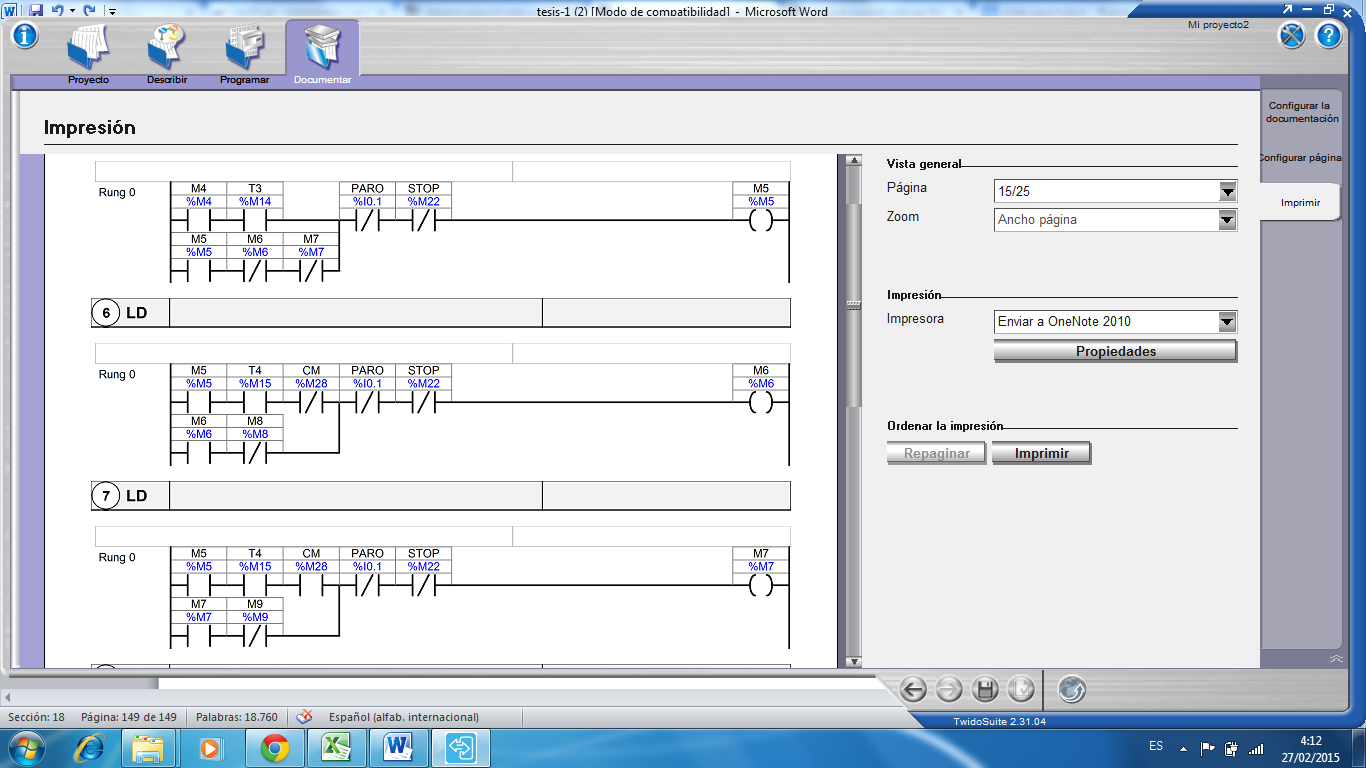 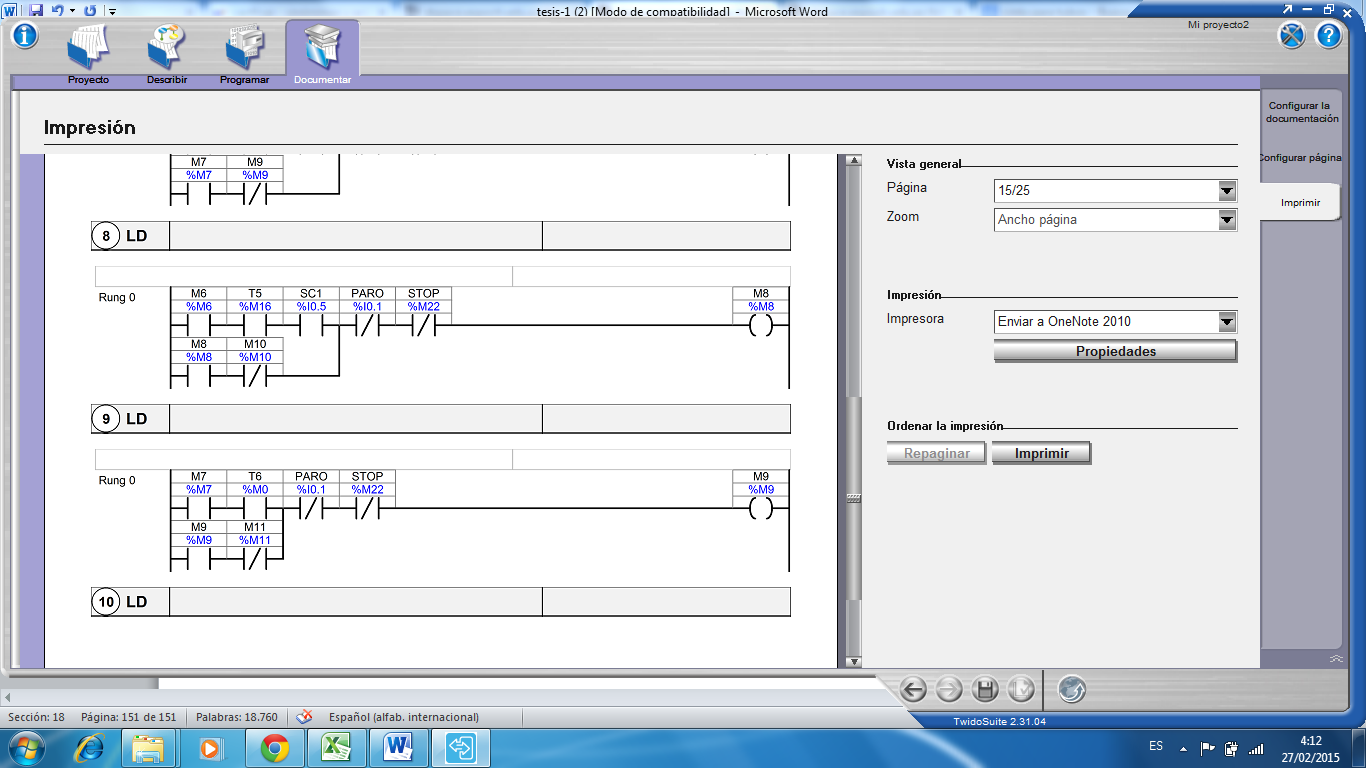 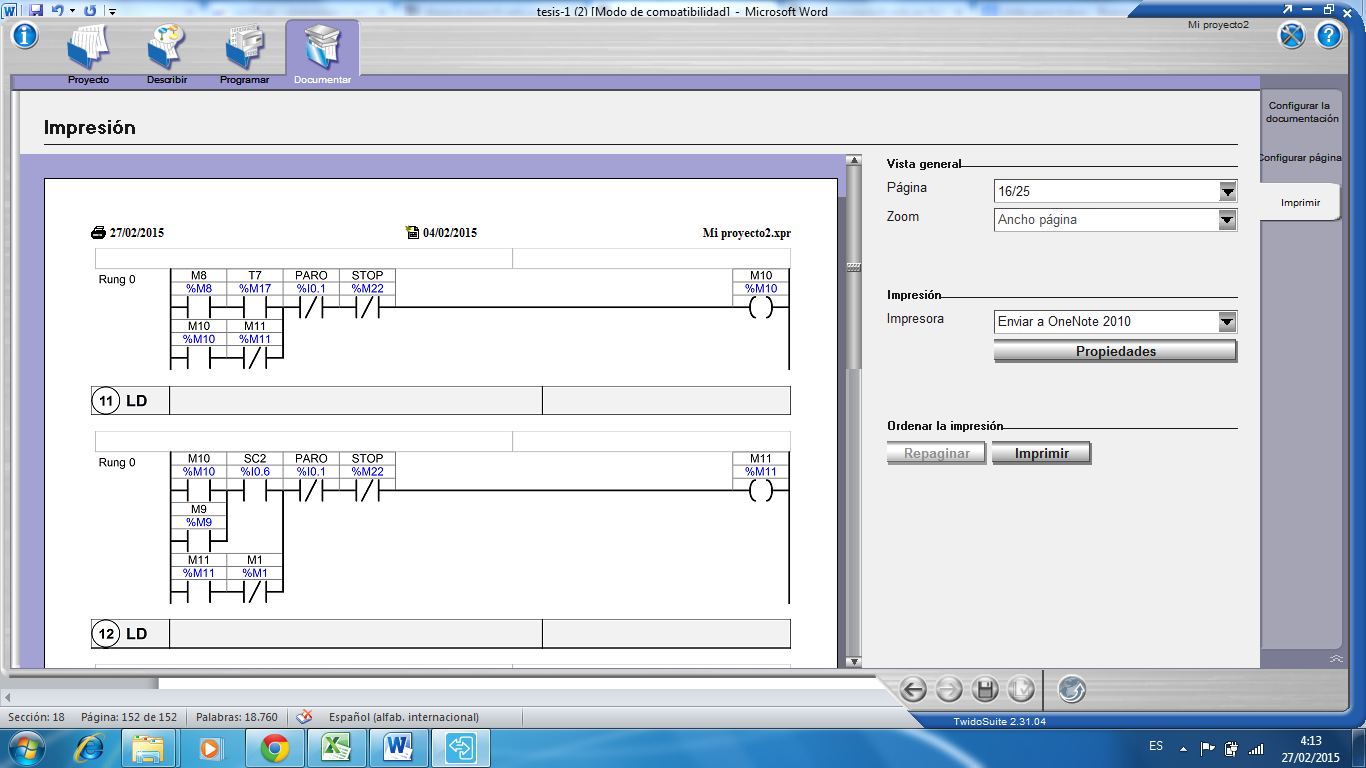 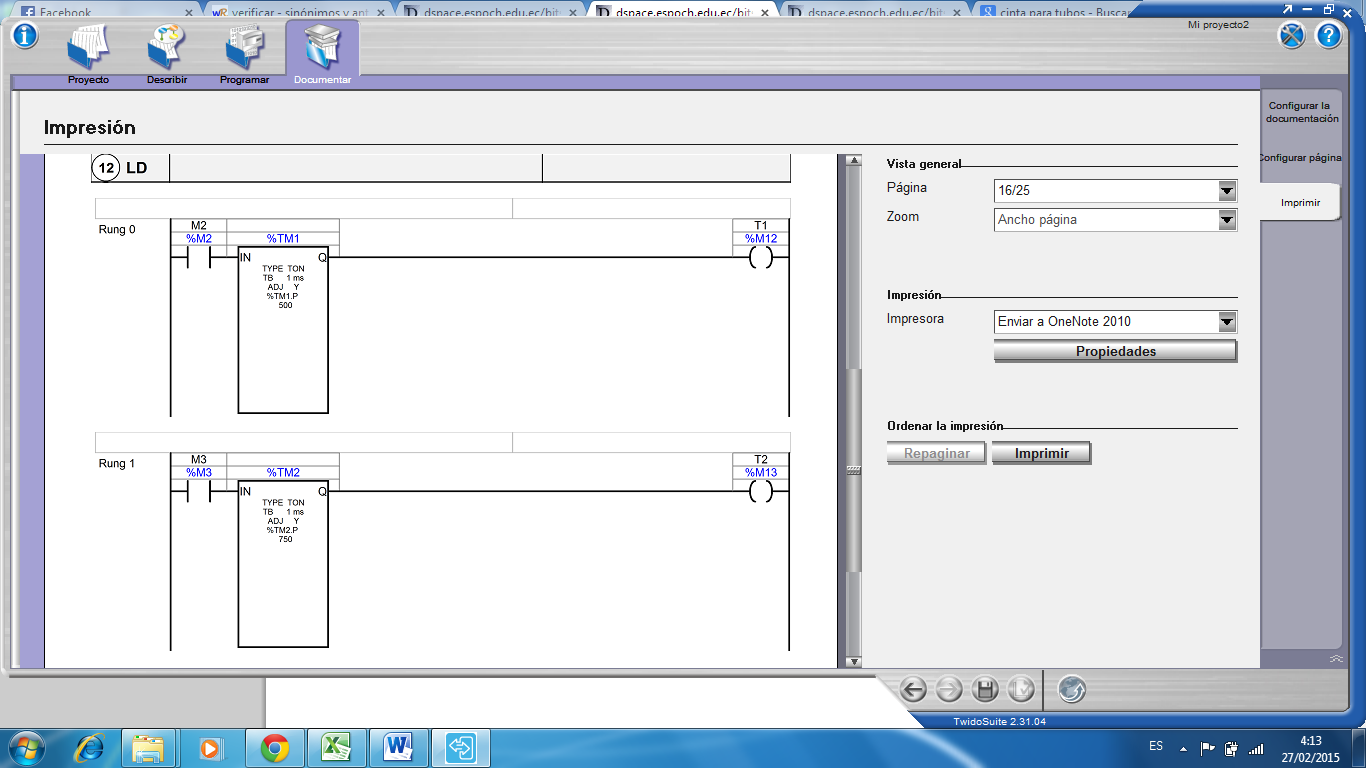 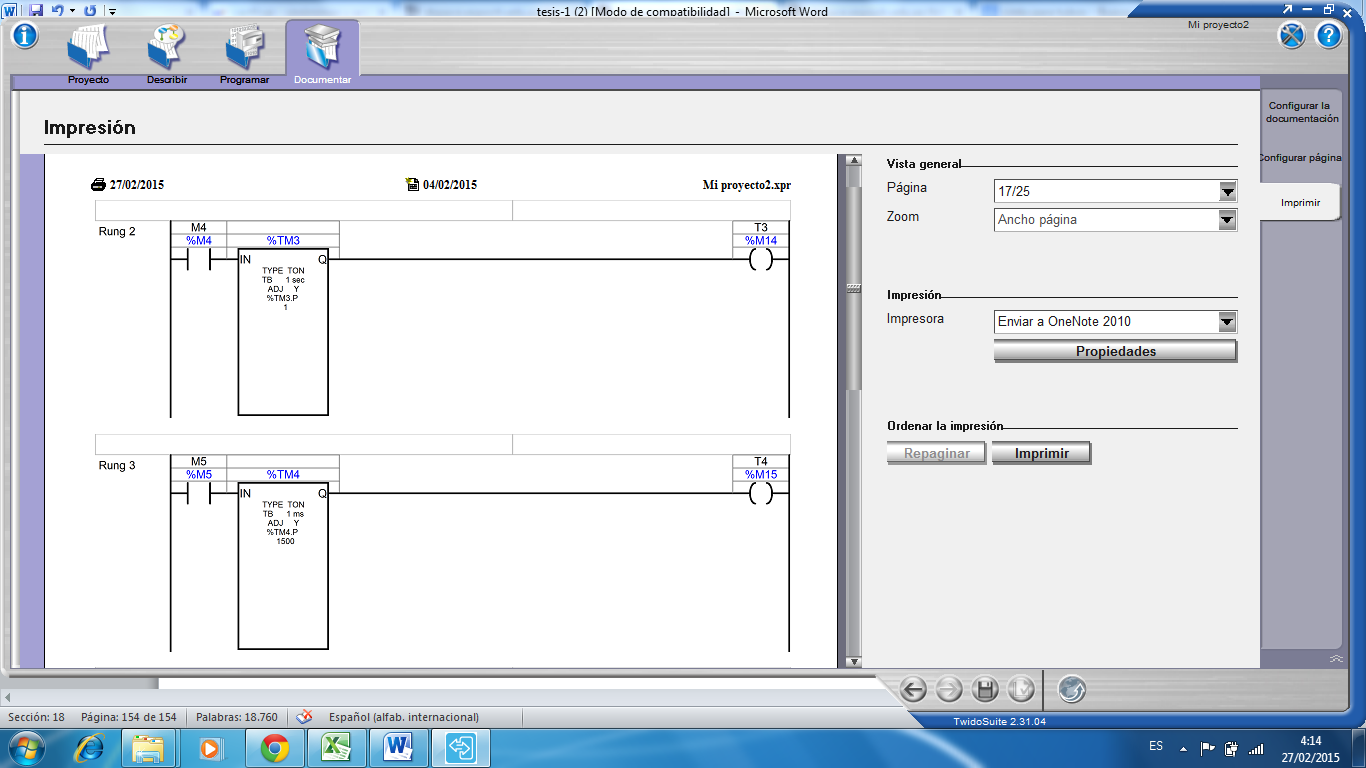 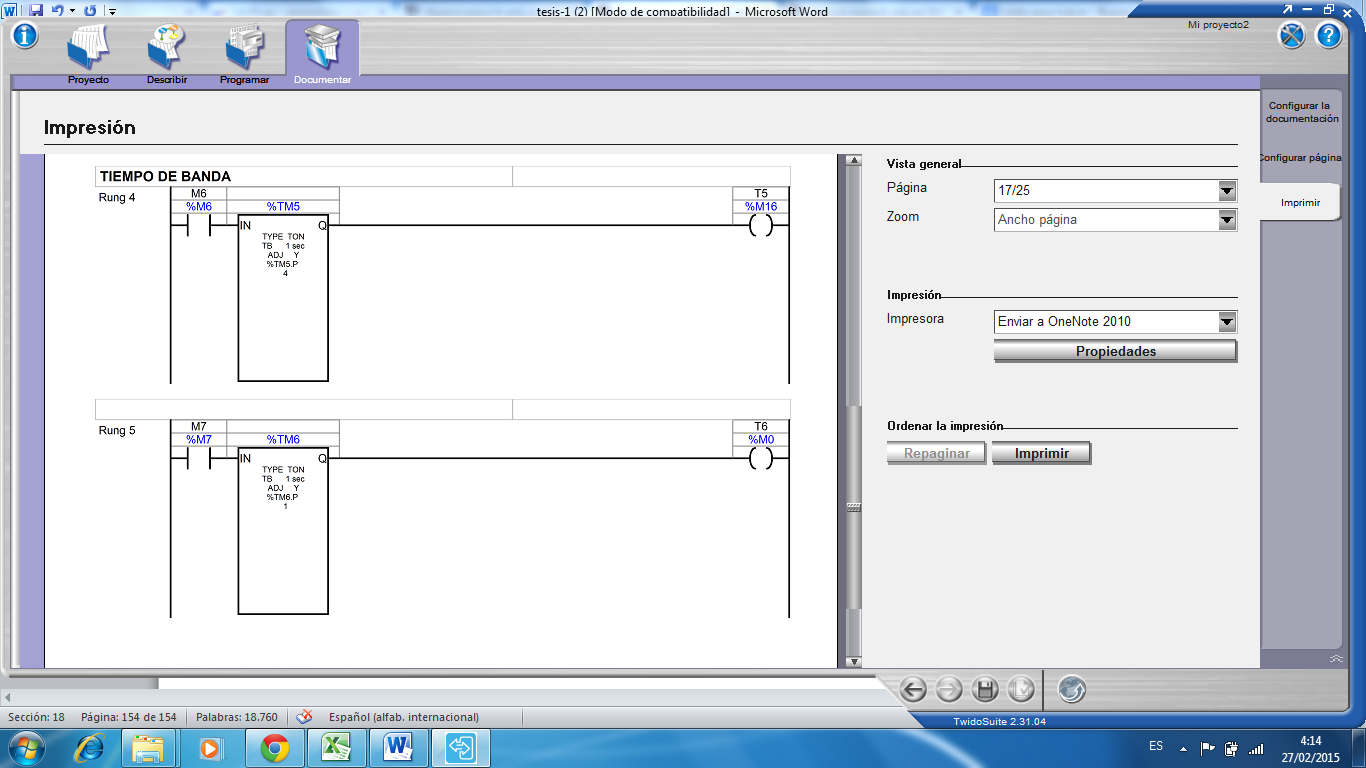 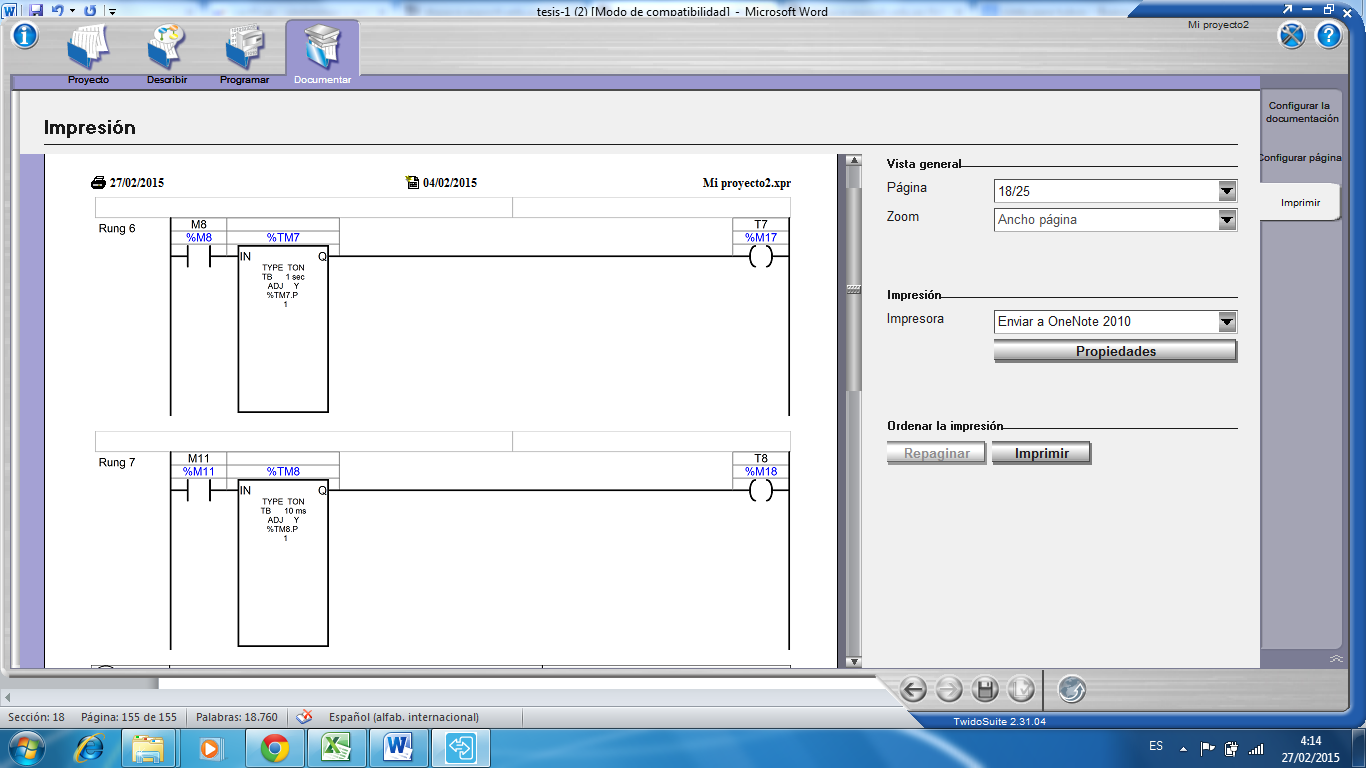 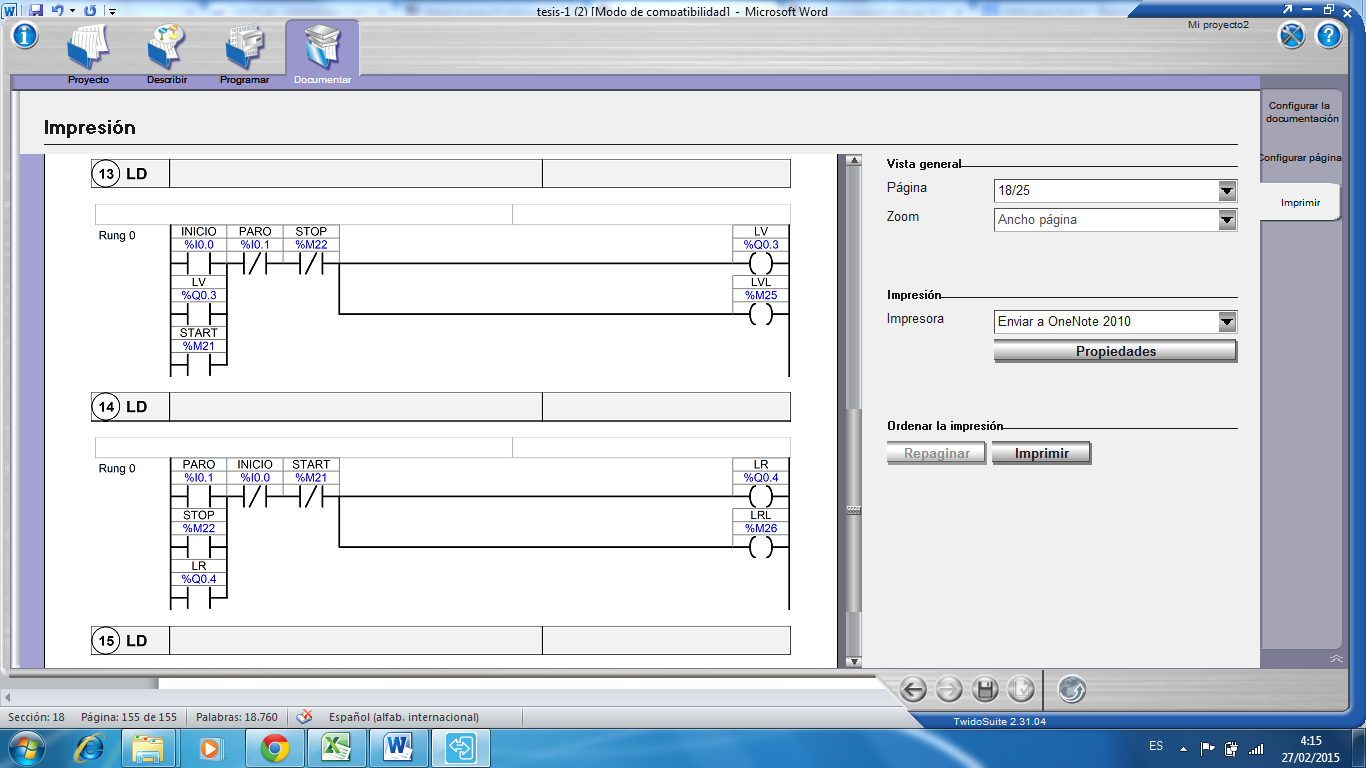 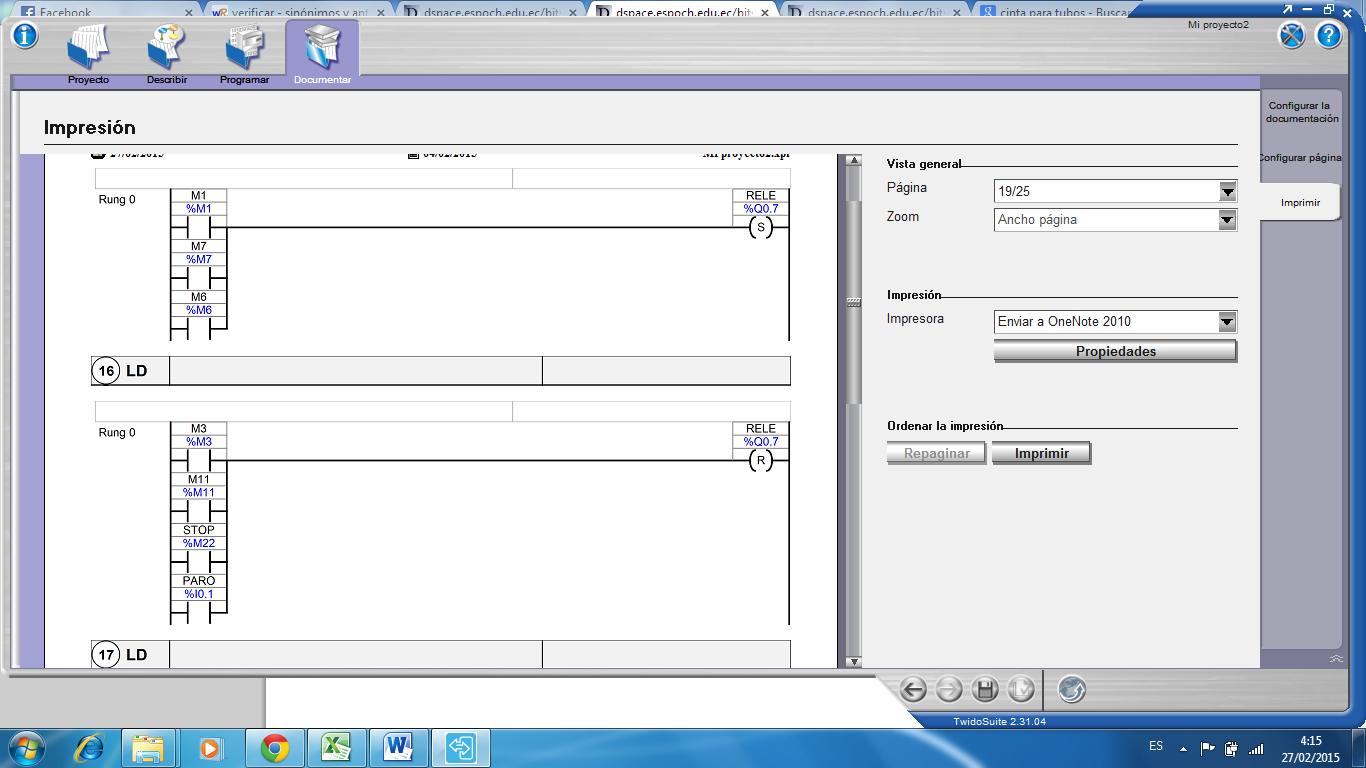 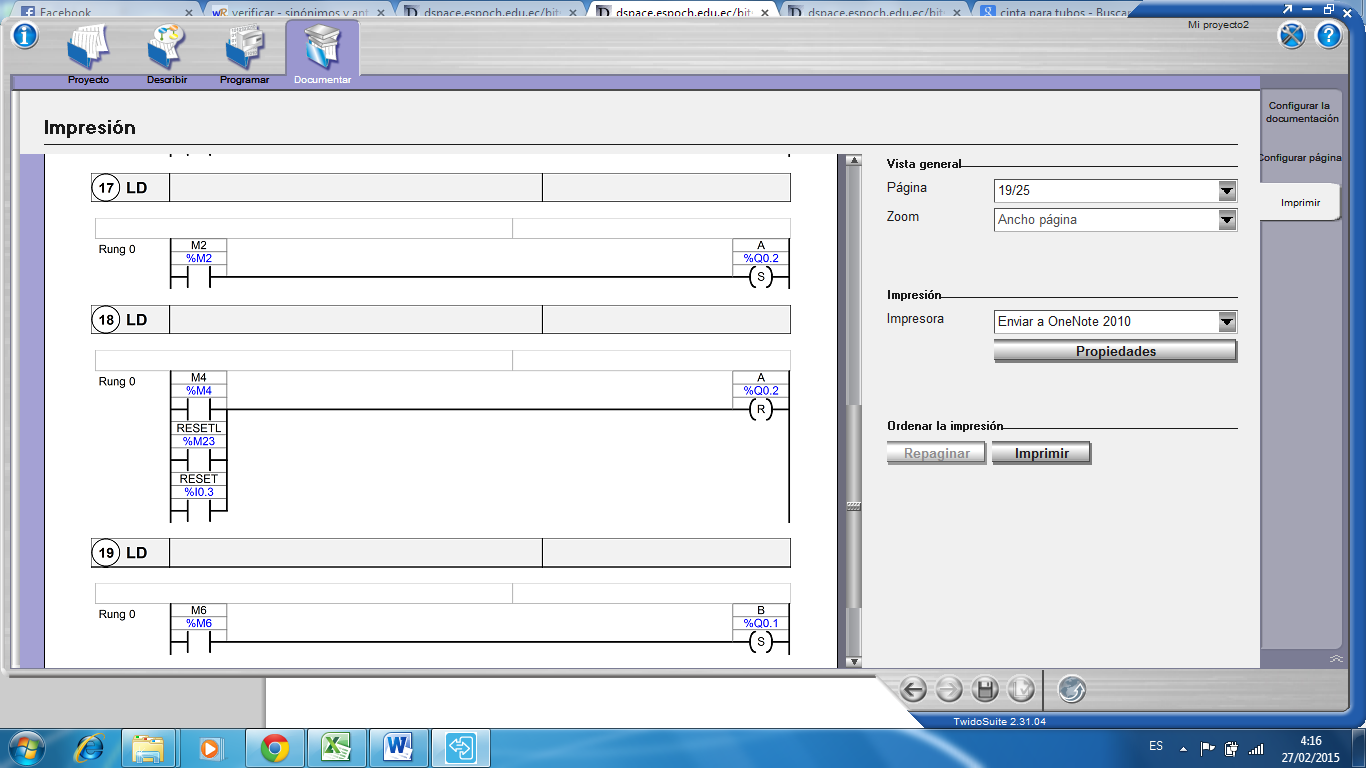 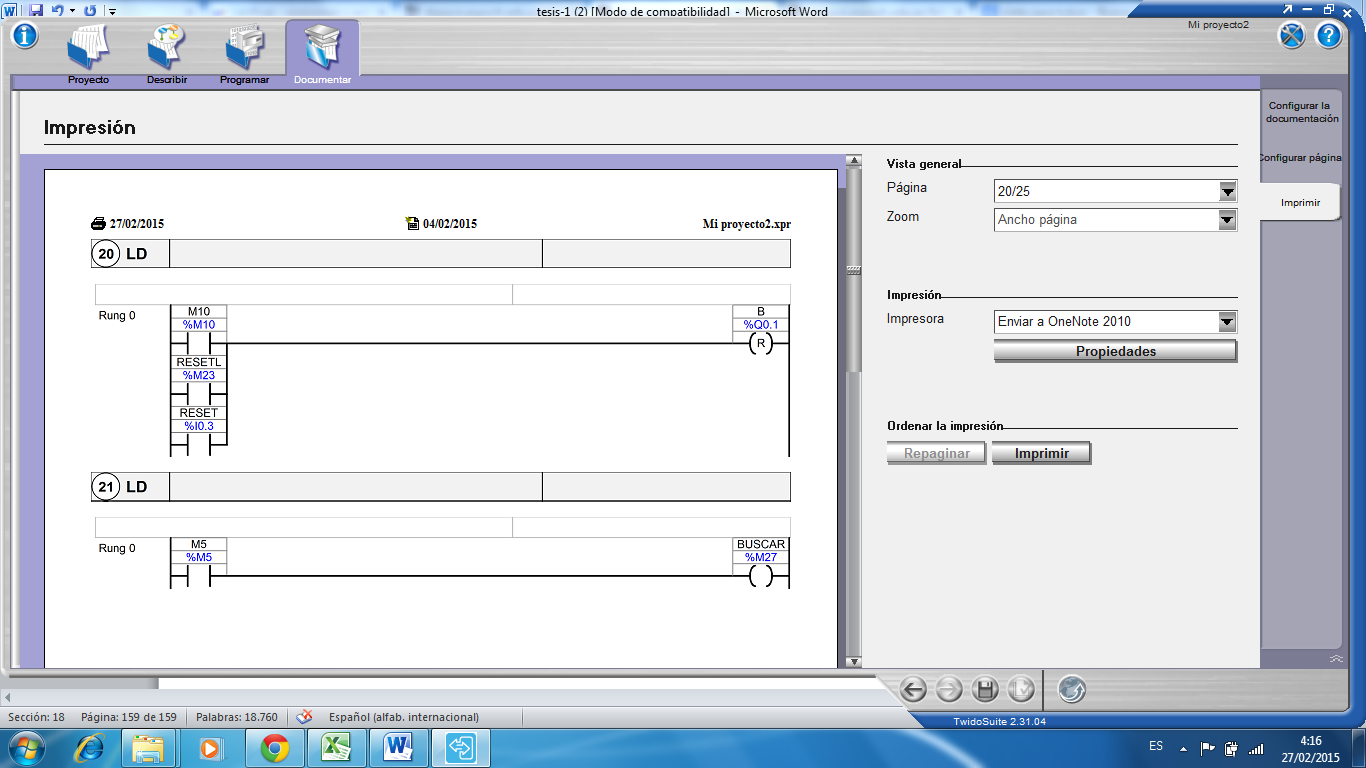 ANEXO 4Diseño del Sistema en SolidWorks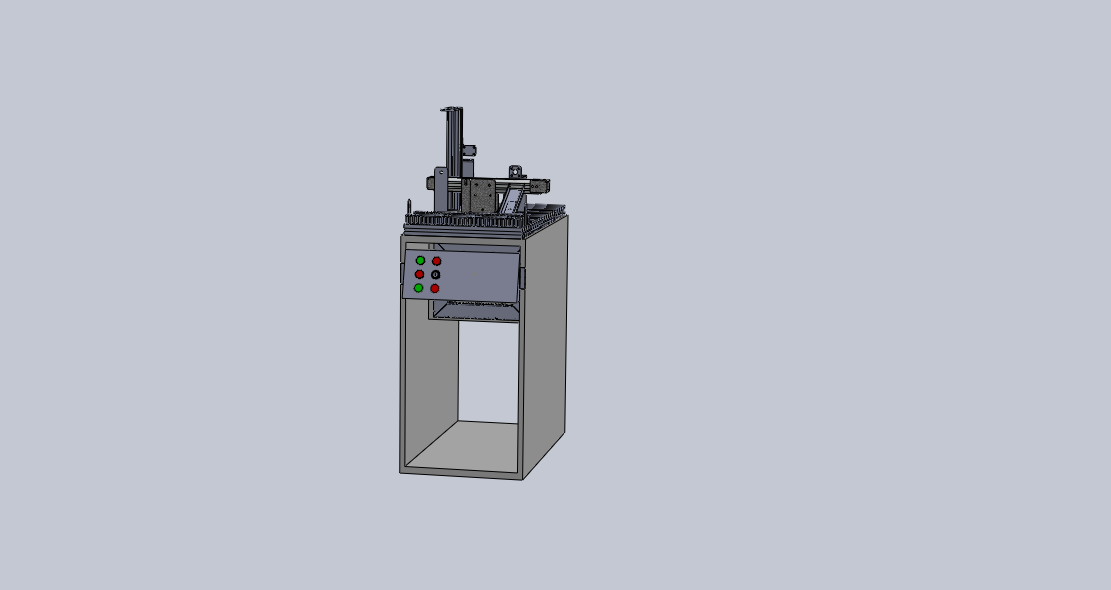 Start B0B1B2B3B4B5B6B7StopStop Designación de Actuadores NeumáticosDesignación de Actuadores NeumáticosActuadorDesignaciónCilindro de DetenciónACilindro de Selección BSEÑALES DE ENTRADASEÑALES DE ENTRADASEÑALES DE ENTRADADirecciónSímboloFunción%I0.0InicioInicia la Secuencia %I0.1ParoDetiene el Proceso%I0.2LlaveModo Manual o Automático%I0.3ResetReinicia el Sistema %I0.4SlaserDetecta la Presencia de Piezas %I0.5Scilindro1Posición Cilindro B+%I0.6Scilindro2Posición Cilindro B-%I0.7SopticoComunica con la Otra EstaciónSEÑALES DE SALIDASEÑALES DE SALIDASEÑALES DE SALIDADirecciónSímboloFunción%Q0.1Cilindro BPermite el discernimiento de Piezas %Q0.2Cilindro AObstaculiza el Paso de Piezas %Q0.3Luz VerdeLa Estación está en Modo Run%Q0.4Luz RojaLa Estación está En Modo Stop%Q0.5SopticoComunica con Otra Estación%Q0.7ReléPermite el Funcionamiento de la Banda Transportadora Valor de Z1,151,281,441,651,962,242,58Nivel  de Confianza75%80%85%90%95%97,5%99%ManómetrosNumeroAceptables 26Erróneos 26RepeticiónBuenasMalasBuenas como MalasMalas como BuenasEficiencia125261098,08%225261098,08%3262600100,00%4262600100,00%525261098,08%6262600100,00%725261098,08%8262600100,00%924262096,15%10262600100,00%Promedio25261098,85%ManómetrosNumeroAceptables 36Erróneos 16RepeticiónBuenasMalasBuenas como MalasMalas como BuenasEficiencia1361600100,00%235161098,08%3361600100,00%4361600100,00%5361600100,00%6361600100,00%735161098,08%8361600100,00%9361600100,00%10361600100,00%Promedio36160099,62%ManómetrosNumeroAceptables 16Erróneos 36RepeticiónBuenasMalasBuenas como MalasMalas como BuenasEficiencia1163600100,00%2163600100,00%315361098,08%4163600100,00%515361098,08%6163600100,00%715361098,08%8163600100,00%9163600100,00%10163600100,00%Promedio16360099,42%PruebaEficiencia198,85%299,62%399,42%Promedio99,29%Requisito Minimo Procesador Intel pentium 2.13 GHZRam3 GBEspacio libre en disco duro 50 GBSistema operativoEdición/servispackConsideraciones especialesWindows xpService pack 2 o superior Necesita privilegios de administrador Windows 7 Service pack 1 o superior Necesita privilegios de administrador Manual De Mantenimiento CorrectivoManual De Mantenimiento CorrectivoManual De Mantenimiento CorrectivoSíntomaCausaSoluciónLa pieza detectada como defectuosa es almacenadaNo existe comunicación entre HMI-PLCComprobar que el HMI esté recibiendo información del PLC, en caso contrario reiniciar el sistemaLa pieza detectada como defectuosa es almacenadaEl nivel de reconocimiento es demasiado altoColocar el nivel de caracterización en un rango medio (500-700 recomendable)La pieza detectada como defectuosa es almacenadaAutoenfoque de la cámaraEs recomendable desactivar el autoenfoque para evitar imágenes erróneasLa pieza detectada como defectuosa es almacenadaFalla en el sistema NeumáticoCalibrar correctamente los reguladores de las válvulas.La pieza detectada como defectuosa es almacenadaFalla en el sistema NeumáticoCambiar el tiempo en el temporizador del PLCLa pieza detectada como defectuosa es almacenadaFalla en el sistema NeumáticoVerificar la activación de la electroválvulaMotor Eléctrico no ArrancaProblema en el reléComprobar que el relé este recibiendo la señal del PLC mediante la enclavación de la bobinaMotor Eléctrico no ArrancaCables SueltosRevisar que el motor este alimentado con los 24VDC que requiereEn la bornera Syslink no hay voltaje Problemas en la FuenteMedir directamente con multímetro y comprobar que la fuente suministre 24V, en caso contrario cambiar internamente el fusible.En la bornera Syslink no hay voltaje Conexiones en mal estadoVerificar que exista continuidad desde los pines de la fuente hasta las borneras de 24VEn la bornera Syslink no hay voltaje Falla en cable DB25Asegurarse de que el cable este correctamente conectado en el conector de la borneraCilindros Neumáticos no funcionan correctamenteBobina de Electroválvula DañadaRevisar que exista continuidad entre los pines de la bobina, de ser así comprobar que este alimentada con 24VCilindros Neumáticos no funcionan correctamenteNo recibe la presión necesariaLa presión optima que debe recibir el sistema es de 6 barCilindros Neumáticos no funcionan correctamenteFugas de AireEvaluar el estado de las tuberías de aire y revisar que exista una correcta conexión hacia los racores La banda Transportadora no girarodillos en mal estadoRevisar que los rodillos del eje y de las guías giren fácilmenteLa banda Transportadora no giraproblemas en el motorComprobar que el motor este activoManual De Mantenimiento PreventivoManual De Mantenimiento PreventivoManual De Mantenimiento PreventivoParteDescripciónTiempoPanel de ControlRevisión del cableado SemestralCilindros NeumáticosLubricación del VástagoMensualCilindros NeumáticosCambio de Cinta de Teflón en los racoresAnualElectroválvulasRevisión internaSemestralTuberías de AireRevisión de averías en las mismasSemestralMotorRevisión del Eje SemestralRodillosRevisiónTrimestralUnidad de MantenimientoLimpiezaMensual